STRATEGIE DE DEZVOLTARE LOCALAMicroregiuneaLunca Argesului MozaceniCuprinsINTRODUCERE
CAPITOLUL I: Prezentarea teritoriului si a populatiei acoperite – analiza diagnostic
CAPITOLUL II: Componenta parteneriatului	
CAPITOLUL III: Analiza SWOT (analiza punctelor tari, punctelor slabe, oportunitatilor si amenintarilor)	
CAPITOLUL IV: Obiective, prioritati si domenii de interventie	
CAPITOLUL V: Prezentarea masurilor	
CAPITOLUL VI: Descrierea complementaritatii si/sau contributiei la obiectivele altor strategii relevante (nationale, sectoriale, regionale, judetene etc.)	
CAPITOLUL VII: Descrierea planului de actiune	
CAPITOLUL VIII: Descrierea procesului de implicare a comunitatilor locale in elaborarea strategiei	
CAPITOLUL IX: Organizarea viitorului GAL - Descrierea mecanismelor de gestionare, monitorizare, evaluare si control a strategiei	
CAPITOLUL X: Planul de finantare al strategiei	
CAPITOLUL XI: Procedura de evaluare si selectie a proiectelor depuse in cadrul SDL
CAPITOLUL XII: Descrierea mecanismelor de evitare a posibilelor conflicte de interese conform legislatiei nationale	
ANEXEINTRODUCEREComplexitatea problemelor care rezulta, in prezent, din evolutia economiilor nationale, confruntate tot mai puternic cu efectele globalizarii, determina interesul accentuat al specialistilor din diferite domenii pentru intelegerea schimbarilor care se produc la nivel regional si local. Emanciparea socioeconomica a comunitatilor locale se poate realiza prin potentarea oportunitatilor locale si prin inhibarea proceselor de degradare care isi au originea in conditiile macroeconomice si in devenirea proprie, in istoria, mai ales recenta, a diferitelor areale. Revitalizarea urmata de procesul modernizarii poate fi realizata, in special, prin incurajarea dezvoltarii fundamentata pe elementele intrinseci comunitatilor locale.Grupurile de Actiune Locala reprezinta solutia concreta, transformarea in realitate a potentialului pe care comunitatile locale il pot valorifica pentru a se putea inscrie in aceasta noua abordare a dezvoltarii satului european, o abordare prin care se incurajeaza intoarcerea si/sau stabilirea tinerilor in teritoriul LEADER si dezvoltarea economica, sociala si culturala a acestuia. LEADER, prin caracterul sau transversal contribuie la obiectivele de dezvoltare rurala identificate la nivelul PNDR 2014-2020. Inovarea este unul dintre elementele principale ale abordarii LEADER.Prezenta stategie de dezvoltare locala are ca arie de acoperire asocierea Microregiunea Lunca Argesului Mozaceni formata din urmatoarele unitati administrativ-teritoriale din jud. Arges: Comuna Izvoru, Comuna Mozaceni, Comuna Negrasi, Comuna Popesti, Comuna Raca, Comuna Recea, Comuna Rociu, Comuna Stefan cel Mare, Comuna Suseni, Comuna Teiu si din urmatoarele unitati administrativ-teritoriale din jud. Teleorman: Comuna Ciolanesti, Comuna Tatarastii de Jos si Comuna Tatarastii de Sus.Din punct de vedere al dezvoltarii, teritoriul Microregiunii Lunca Argesului Mozaceni inregistreaza un decalaj semnificativ fata de zonele urbane invecinate si se caracterizeaza prin: deficiente structurale persistente (numarul mare al populatiei ocupate in agricultura, imbatranirea populatiei, un numar mare de exploatatii de subzistenta etc.); valoare adaugata scazuta a produselor agro-alimentare; randamentele si productivitatea muncii scazute in special in agricultura de semisubzistenta; spirit antreprenorial slab pentru dezvoltarea activitatilor economice, acces redus la credite; o piata a terenurilor nefunctionala; o modesta orientare catre export; investitii insuficiente in cercetare si dezvoltare; accesul la servicii si infrastructura cu mult in urma zonelor urbane; o pondere ridicata a populatiei expuse riscului de saracie si excluziune sociala; o serie de riscuri pentru oameni. Diversificarea exploatatiilor agricole si a altor intreprinderi existente prin orientarea lor catre sectorul non-agricol nu constituie doar un raspuns logic la cerintele pietei, aflata in plina schimbare, ci va ajuta si la absorbtia surplusului fortei de munca eliberate din sectorul agricol. Crearea si mentinerea de locuri de munca sustenabile, infiintarea si consolidarea afacerilor, dezvoltarea de produse, servicii si activitati care genereaza locuri de munca si un venit suplimentar sunt esentiale pentru imbunatatirea standardelor de viata din teritoriul Microregiunii Lunca Argesului Mozaceni.Atragerea tinerilor calificati este o metoda sustenabila de regenerare si consolidare a comunitatilor rurale. Abordarea acestei nevoi are legatura cu progresul social si economic in general, inclusiv cu imbunatatirea accesului la bunuri si servicii publice si private, la produsele alimentare si tehnice, la domeniile profesionale si educationale.O infrastructura rurala bine dezvoltata si functionala reprezinta baza pentru dezvoltarea economica a teritoriului. Renovarea si dezvoltarea satelor si mai ales, imbunatatirea infrastructurii, protejarea resurselor de apa si aer nu sunt doar o cerinta esentiala pentru imbunatatirea calitatii vietii si cresterea atractivitatii zonelor rurale, ci si un element esential in utilizarea eficienta a resurselor si protectia mediului. Principalele obiective previzionate a fi atinse ca urmare a implementarii LEADER in teritoriul parteneriatului Microregiunea Lunca Argesului Mozaceni sunt urmatoarele:facilitarea accesului fermierilor la informatii si cunostinte care vor contribui la dezvoltarea abilitatilor in sectorul agricol, adoptarea de practici agricole prietenoase cu mediul, gestionarea riscurilor la care sunt expuse exploatatiile si, totodata, care vor asigura un management eficient si profesionist al exploatatiilor;instalarea tinerilor fermieri, pentru prima data, ca sefi de exploatatie agricola;incurajarea tinerilor fermieri sa se implice in obtinerea unor produse locale specifice;dezvoltarea exploatatiilor agricole de pe teritoriul parteneriatului Microregiunea Lunca Argesului Mozaceni, cu scopul obtinerii un produse locale specifice care sa reflecte identitate zonei;dezvoltarea si modernizarea unor capacitati de procesare si de comercializare a produselor agricole, incluzand tehnologii moderne, inovatii si idei noi, precum si facilitati pentru cresterea eficientei si productivitatii intreprinderilor si a valorii adaugate a produselor agricole;diversificarii activitatilor catre noi activitati non-agricole in cadrul gospodariilor agricole; dezvoltarea microintreprinderilor si intreprinderilor mici, respectiv obtinerea de venituri alternative pentru populatia din mediul rural si reducerea gradului de dependenta fata de sectorul agricol.imbunatatirea conditiilor de viata ale comunitatii locale; integrarea grupurilor vulnerabile de pe teritoriul  parteneriatului Microregiunea Lunca Argesului Mozaceni, inclusiv integrarea minoritatilor locale (in special minoritate roma, care are numarul cel mai ridicat in zona GAL);promovarea formelor asociative in vederea valorificarii potentialului local autentic al teritoriului;Totodata, relevant de mentionat este faptul ca parteneriatul Microregiunea Lunca Argesului Mozaceni priveste cooperarea ca pe o modalitate importanta de imbunatatire a experientei locale. In etapa de implementare a strategiei de dezvoltare locala, Microregiunea Lunca Argesului Mozaceni intentioneaza sa deruleze actiuni de cooperare (interteritoriale sau transnationale) cu obiectivul de a-si imbunatati perspectivele, de a obtine acces la informatii si idei noi, de a invata din experienta altor regiuni sau tari, de a stimula si sprijini inovarea, de a dobandi aptitudini si de a obtine mijloace pentru imbunatatirea calitatii serviciilor furnizate. Responsabilitatile actiunii/actiunilor de cooperare vor fi detaliate in cadrul proiectului de cooperare si, respectiv, in cadrul unui acord de cooperare asumat de catre toti partenerii care participa la proiect. Proiectul de cooperare va fi implementat sub responsabilitatea unui partener coordonator.Strategia de dezvoltare locala aferenta teritoriului Microregiunea Lunca Argesului Mozaceni va contribui, prin actiunile sale specifice, la imbunatatirea guvernantei locale si la promovarea potentialului local al teritoriului, va determina diversificarea si dezvoltarea economiei rurale in folosul comunitatii rurale si va asigura imbunatatirea conditiilor generale de viata din comunitate. Prin urmare, viziunea de dezvoltare a teritoriului, creionata in urma procesului de elaborare a strategiei, este aceea de creare si dezvoltare de conditii calitative de viata in teritoriu pentru toti locuitorii, prin valorificarea potentialului existent, respectand principiul dezvoltarii durabile.CAPITOLUL I: Prezentarea teritoriului si a populatiei acoperite – analiza diagnosticPrezentarea caracteristicilor geografice	Suprafata teritoriului Microregiunea Lunca Argesului Mozaceni cuprinde zece comune din partea de sud-est a judetului Arges: Izvoru, Mozaceni, Negrasi, Popesti, Raca, Recea, Rociu, Stefan cel Mare, Suseni, Teiu si trei comune din nordul judetului Teleorman: Ciolanesti, Tatarastii de jos si Tatarastii de Sus. 	In cadrul Romaniei, Microregiunea Lunca Argesului Mozaceni este amplasata in partea sudica, in sud-estul judetului Arges si in nordul judetului Teleorman, facand parte totodata din Regiunea de Dezvoltare Sud Muntenia. Microregiunea Lunca Argesului Mozaceni se pozitioneaza intr-un teritoriu cu nivel scazut de urbanizare (spre exemplu, nordul judetului Teleorman), dar este, totodata, incadrata de o corola de puncte de concentrare economica, reprezentate de municipiile si orasele de peste 20.000 de locuitori din judetele Arges, Teleorman, Olt, Dambovita sau Bucuresti. Principalele legaturi ale Microregiunii Lunca Argesului Mozaceni cu exteriorul se stabilesc prin intermediul drumurilor judetene care fac legatura cu autostrada Bucuresti-Pitesti sau cu transportul feroviar (calea ferata Costesti – Rosiori de Vede – Turnu Magurele, Costesti – Rosiori de Vede – Caracal, Costesti – Slatina etc.). Principalele drumuri care strabat teritoriul Microregiunii Lunca Argesului Mozaceni, sunt drumurile judetene DJ 504 (Limita Jud. Teleorman - Popesti - Izvoru - Recea – Cornatel – Vulpesti), DJ 503 (Limita Jud. Giurgiu - Slobozia - Rociu - Oarja – Catanele), DJ 659 (Pitesti - Bradu - Suseni - Gliganu de Sus - Barlogu - Negrasi - Mozaceni - Limita Jud. Dambovita).	Geografic si geomorfologic, cea mai mare parte din Microregiunea Lunca Argesului Mozaceni este pozitionata in Campia Gavanu Burdea, subunitate a Campiei Teleormanului, la randul sau parte componenta a Campiei Romane. Campia Gavanu include teritoriile celor mai multe dintre comunele Microregiunii Lunca Argesului Mozaceni, fiind cea mai intinsa subunitate a Campiei Gavanu Burdea, intre Teleorman si Arges (altitudine medie de 170 m). Este strabatuta de trei vai importante: Glavacioc, Neajlov si Dambovnic. In campia Gavanu au fost depistate prin foraje, paleovai fluviatile cu delte sarmatiene, precum si numeroase structuri care contin hidrocarburi, intrate deja in exploatare. 	Microregiunea Lunca Argesului Mozaceni are o clima temperat continentala, caracterizata prin veri calde, cu precipitatii atmosferice moderate si ierni nu prea reci, cu viscole rare si intervale frecvente de incalzire. In ianuarie, mediile lunare coboara sub -3 ºC, iar in iulie urca la peste 22 ºC pe toata suprafata campiei. In partea nordica a teritoriului, temperaturile medii anuale coboara la 9-10 ºC. Precipitatiile atmosferice inregistreaza o valoare de 682,7 mm/an. Cantitatile medii lunare cele mai mari din cursul anului se produc in iunie (104 mm), iar cele mai mici in martie (33,5 mm). Vanturile dominante, reflectate de conditiile de adapostire datorita culmilor subcarpatice, sunt cele de nord-vest (circa 20%), de sud-vest (16%) si de nord (11%). Vitezele medii anuale oscileaza intre 2,5 si 3 m/s.	Apele de suprafata apartin bazinelor hidrografice Olt, Calmatui, Vedea si Arges. Cu exceptia raului Arges, apele de suprafata sunt reprezentate de raurile Teleorman, Dambovnic, Mozacu si Neajlov, care izvorasc din extremitatea sudica a Piemontului Cotmenei si din terasele Argesului, la sud si sud-est de Pitesti.  Principalele tipuri de sol din Microregiunea Lunca Argesului Mozaceni fac parte din clasele argiluvisoluri si vertisoluri, urmate de solurile hidromorfe, halormorfe si de soluri neevoluate. Prezenta unor cursuri de apa mlastinoase, cu baltiri nepermanente, care si-au deplasat cursul, a creat o situatie specifica, cu soluri gleizate sau depuneri de material greu (luturi grele). Panzele de apa subterane care se creeaza prin acumularea apei la baza orizontului de humus, au mare importanta prin durata stagnarilor, care influenteaza conditiile de vegetatie a plantelor. Prezentarea caracteristicilor demograficeZona rurala este caracterizata de probleme grave de dezvoltare, cauzate in special de procesul de migrare a populatiei active in marile orase sau in strainatate, in cautarea locurilor de munca si catre o piata de desfacere economica mai ampla. Din totalul de 33.671 locuitori, 1419 sunt salariati, in timp ce numarul somerilor ajunge la 1956 (dintre care 1207 sunt de sex masculin si 749 de sex feminin). Populatia localitatilor componente este caracterizata de un proces de scadere cantitativa gradata. Din aceasta perspectiva, populatia, ca volum demografic, este caracterizata de un declin demografic moderat. Totodata, toate localitatile de pe teritoriul parteneriatului Microregiunii Lunca Argesului Mozaceni se clasifica in categoria zonelor sarace, cu un indice de dezvoltare umana locala (IDUL) mai mic sau egal cu 55: Izvoru (IDUL 41,07), Mozaceni (IDUL 47,83), Negrasi (IDUL 43,19), Popesti (IDUL 32,62), Raca (IDUL 35,56), Rociu (IDUL 44,71), Recea (IDUL 36,80), Suseni (IDUL 49,96), Stefan cel Mare (IDUL 47,75), Teiu (IDUL 41,84), Ciolanesti (IDUL 33,41), Taratastii de Jos (IDUL 38,31) si Tatarastii de Sus (IDUL 39,20).Minoritatile etnice locale constau exclusiv in romi (1015 locuitori) si turci (6 locuitori). Astfel, populatia roma din zona este impartita dupa cum urmeaza: 367 in comuna Izvoru; 26 in comuna Negrasi; 85 in comuna Recea; 9 in comuna Rociu; 20 in comuna Suseni; 32 in Teiu; 3 in Ciolanesti, 14 in Tatarastii de Jos; 459 in Tatarastii de Sus. La randul ei, populatia turca este prezenta intr-un numar destul de mic (6), fiind concentrata in intregime in comuna Suseni. Prezentarea caracteristicilor economiceEconomia locala din zona Microregiunea Lunca Argesului Mozaceni (cu toate componentele reprezentative ale acesteia: populatie activa, industrie, IMM, microintreprinderi, comert, servicii etc)  este determinata de  raportul dintre cerere si oferta, de metodele de organizare si productie, de instrumentele de promovare si vanzare, pretul fiind cel mai important element de reglare a accesului la bunurile economice.Agricultura reprezinta una dintre cele mai importante resurse ale dezvoltarii rurale prin prisma productiei agricole obtinute, prin participarea sa la schimburile comerciale, prin furnizarea de forta de munca si capital celorlalte sectoare ale economiei nationale etc. Cu alte cuvinte, agricultura nu este numai o ramura care furnizeaza produse agroalimentare pentru consumul populatiei ci reprezinta si un furnizor important de materii prime pentru industriile prelucratoare. Agricultura este, in acelasi timp, si o piata importanta de desfacere pentru produsele obtinute in alte sectoare ale economiei si poate indeplini si o importanta functie ecologica, contribuind la conservarea si protejarea mediului inconjurator. La nivelul teritoriului GAL, dintre culturile agricole, predominante sunt porumbul si plantele de nutret. In zona se practica, de asemenea, culturile de legume si cartofi. Totodata, cresterea animalelor permite concentrarea productiei, patrunderea progresului tehnic, organizarea procesului de productie asemanator celui din industrie, folosirea mai uniforma si mai deplina a fortei de munca, fiind mai putin dependenta de pamant si de conditiile naturale. Ca urmare, ea poate contribui la diminuarea variatiilor productiei agricole de la un an la altul. Ramura de baza a economiei din teritoriul Microregiunea Lunca Argesului Mozaceni este, asadar, agricultura. Suprafata agricola totala din zona GAL este de 66.607 hectare si include in principal terenuri arabile (60.364 ha), precum si pasuni (5.435 ha), fanete (383 ha), vii si pepiniere viticole (226 ha), livezi si pepiniere pomicole (199 ha), confom datelor INS 2014. Conditiile geografice si climaterice favorabile zonei au determinat locuitorii sa practice o serie de activitati de cultivare a plantelor si crestere a animalelor. Desi potentialul agricol al zonei este unul ridicat, nivelul tehnic de dotare existent in agricultura nu este adaptat conditiilor de productie, capitalul fizic din agricultura fiind caracterizat printr-un grad ridicat de uzura, atat fizica cat si morala. De asemenea, unitatile de procesare din zona GAL sunt neperformante, insuficient dezvoltate si dotate necorespunzator. O alta caracteristica a zonei Microregiunea Lunca Argesului Mozaceni o reprezinta fenomenul tot mai accentuat al imbatranirii sefilor exploatatiilor agricole, in acest sens fiind necesare a se realiza investitii care sa stimuleze implicarea tinerilor in activitatile agricole si care, totodata, sa transforme fermele conduse de tineri in exploatatii agricole viabile. De asemenea, nivelul de pregatire a persoanelor angajate in sectoarele agricol, alimentar si silvic, a gestionarilor de paduri si a persoanelor angajate in cadrul agentilor economici IMM-uri din zona rurala este unul redus.Totodata, activitatile non-agricole din zona Microregiunea Lunca Argesului Mozaceni (industrie, comert, servicii, activitati mestesugaresti etc) sunt slab dezvoltate, functiile economice depinzand, aproape in intregime, de existenta activitatilor agricole. Aceasta situatie explica necesitatea crearii de locuri de munca alternative, precum si a surselor de venituri aditionale din activitati non-agricole, alaturi de reorientarea fortei de munca spre activitati non-agricole productive. Dezvoltarea micro-intreprinderilor si intreprinderilor mici reprezinta, in cazul de fata, sursa cea mai semnificativa de creare de locuri de munca/obtinere de venituri in zona Microregiunea Lunca Argesului Mozaceni.Caracteristicile infrasctructurii de baza, sociale si educationaleLa nivelul teritoriului Microregiunea Lunca Argesului Mozaceni, infrastructura de baza este slab dezvoltata si necesita imbunatatiri care sa asigure un nivel de trai corespunzator in randul comunitatii locale. De asemenea, infrastructura sociala este insuficient dezvoltata si nu are capacitatea de a sustine un standard de viata satisfacator. Centrele sociale de pe teritoriul GAL prezinta un deficit substantial, diferentele dintre rural si urban fiind multiple si avand ca numitor comun atat lipsurile materiale ale familiei cat si accesul precar la servicii sociale. In ceea ce priveste infrastructura medicala si medico-sociala, unitatile medicale din zona GAL Microregiunea Lunca Argesului Mozaceni sunt dotate insuficient raportat la nevoile locuitorilor din teritoriu. Referitor la infrastructura educationala, desi se poate afirma ca numarul de scoli satisfac nevoile zonei, calitatea educatiei este redusa, pe de o parte din cauza slabei dotari a infrastructurii educationale, iar pe de alta parte, din cauza nivelului de pregatire al profesorilor.Pe teritoriul Microregiunii Lunca Argesului Mozaceni functioneaza un numar de 71 de unitati educationale, dintre care 32 gradinite, 38 unitati scolare primare si gimnaziale, precum si 1 unitate scolara liceala. Totodata, la nivelul teritoriului mai functioneaza 20 de unitati spitalicesti in care isi desfasoara activitatea 18 medici de diverse specializari, 9 cabinete stomatologice, 15 terenuri de sport, 2 sali de sport  si 14 camine culturale/cinematografe.Prin urmare, infrastructura locala (educationala, sociala, medico-sociala etc), dar si serviciile de baza pentru populatie sunt slab dezvoltate si nu satisfac nevoile comunitatii rurale. In ceea ce priveste institutiile locale, la nivelul teritoriului acoperit de GAL Microregiunea Lunca Argesului Mozaceni activitatile comunitatilor sunt coordonate de autoritatile administratiilor publice locale, respectiv primariile si consiliile locale, acestea fiind responsabile cu derularea corespunzatoare a activitatilor adiministrative si sociale in comunitate.Caracteristicile patrimoniului de mediuReteaua de arii protejate de pe teritoriul Microregiunea Lunga Argesului Mozaceni este formata dintr-un singur monument al naturii (arie naturala protejata datorita valorii ecologice, stiintifice, peisagistice etc pe care aceasta o are), anume rezervatia naturala “Poiana cu narcise Negrasi”, din comuna Negrasi, situata in lunca raului Dambovnic. Aceasta reprezinta o relicva naturala din cuaternar si a fost declarata rezervatie naturala la 24 iunie 1966, fiind ocrotita pentru importanta stiintifica deosebita a speciei (Narcissus poeticus, subspecia Radiiflorus), dar si pentru valoarea peisagistica a covorului cu narcise. Din punct de vedere al protectiei biodiversitatii, “Poiana cu narcise Negrasi” este parte integranta a retelei ecologice europene Natura 2000 in Romania. De asemenea, lacurile din zona nu sunt de neglijat, avand un potential turistic important daca ar fi puse in valoare: comuna Mozaceni – Lacul Mozacu; comuna Mozaceni – Barajul Nigrisoara; comuna Teiu –Lacul Mavexim; comuna Negrasi – Balta Fitofag.Caracteristicile patrimoniului arhitectural si culturalNumarul obiectivelor de patrimoniu cultural si arhitectural din Microregiunea Lunca Argesului Mozaceni este semnificativ. Printre acestea, se numara Ansamblul feudal Glavacioc din comuna Stefan cel Mare, cuprinzand Manastirea Glavacioc (1441), aflata la 64 km sud-est de municipiul Pitesti, cat si chiliile (sec. XVI), cladirile monastic (1841-1842), turnul cu clopotnita (mijlocul sec. XVI, refacut in anul 1829) si zidul de incinta (sec. XIV, XV, refacut in sec. XIX). Alte doua obiective importante se afla in comuna Izvoru: o biserica cu hramul Sf. Nicolae si conacul Petricari Davila (1924-1927), construit de catre generalul Ioan Petricari si sotia sa, Elena. Alte obiective care definesc identitatea locala a acestei regiuni sunt: Biserica cu hramul Sf Nicolae in satul Palanga 1836-1843 (comuna Popesti), bisericile cu hramul Adormirea Maicii Domnului in satele Deagu de Sus 1765 si Recea 1805, cu pictura murala din 1806 (comuna Recea), biserica cu hramul Adormirea Maicii Domnului construita in 1910, dupa planurile arhitectului N. Teoharescu din satul Serbanesti (comuna Rociu), Bisericile cu hramurile Inaltarea Domnului din 1753 si Sf Cuvioasa Parascheva din 1840 in satele Galesesti, respectiv Strambeni (comuna Suseni).Pentru teritoriul Microregiunea Lunca Argesului Mozaceni, indicatorii de context sunt in numar de 5 (cinci), acestia fiind selectati in functie de relevanta pentru teritoriul mentionat:Teritoriul: Potrivit datelor INS 2014, Microregiunea Lunca Argesului Mozaceni are o suprafata totala de 80.043 hectare. Populatia: Conform Recensamantului populatiei si locuintelor 2011, Microregiunea Lunca Argesului Mozaceni are o populatie totala de 33.671 de locuitori, dintre care 1015 sunt romi si 6 sunt turci. Densitatea populatiei: Microregiunea Lunca Argesului are o densitate a populatiei de 42,07 locuitori/km2.Suprafata agricola: Conform datelor INS din 2014, Microregiunea Lunca Argesului Mozaceni are un fond funciar total de 80.043 ha, fondul funciar agricol fiind de 66.607 ha. Zone Natura 2000: Pe suprafata Microregiunii Lunca Argesului Mozaceni se afla o singura zona care face parte din reteaua ecologica Natura 2000 (de altfel, pe acest teritoriu nu se gasesc zone cu valoare naturala ridicata – HNV). Este vorba despre rezervatia naturala “Poiana cu narcise Negrasi”, din comuna Negrasi, situata in lunca raului Dambovnic, declarata rezervatie naturala la 24 iunie 1966, fiind ocrotita pentru importanta stiintifica deosebita a speciei (Narcissus poeticus, subspecia Radiiflorus), dar si pentru valoarea peisagistica a covorului cu narcise.Elemente definitorii pentru Microregiunea Lunca Argesului Mozaceni – analiza diagnostic: Teritoriul acoperit de parteneriat are o densitate a populatiei mai mica de 45 locuitori/km2 . In acest sens, criteriul de selectie CS 1.1. este indeplinit.Teritoriul acoperit de parteneriat cuprinde zone sarace, toate UAT-uri componente avand IDUL mai mic sau egal cu 55. In acest sens, criteriul de selectie CS 1.2. este indeplinit.Teritoriul GAL cuprinde zone Natura 2000, existand la nivelul acestuia cel putin un UAT care se incadreaza in siturilor Natura 2000. In acest sens, criteriul de selectie CS 1.3. este indeplinit.Teritoriului Microregiunea Lunca Argesului Mozaceni se confrunta cu o valorificare insuficienta a surselor de energie regenerabila, desi in zona exista potential ridicat.Resursa naturala de baza care constituie suportul dezvoltarii economice in teritoriu este fondul funciar agricol.La nivelul teritoriului exista un nivel redus de pregatire a persoanelor angajate in sectoarele agricol, alimentar si silvic, a gestionarilor de paduri si a persoanelor angajate in cadrul agentilor economici.Teritoriului parteneriatului se confrunta cu un fenomen tot mai accentuat al imbatranirii sefilor exploatatiilor agricole, in zona fiind necesare a se realiza investitii care sa stimuleze implicarea tinerilor in activitatile agricole si care, totodata, sa transforme fermele conduse de tineri in exploatatii agricole viabile. Nivelul tehnic de dotare existent in agricultura nu este adaptat conditiilor de productie, capitalul fizic din agricultura fiind caracterizat printr-un grad ridicat de uzura, atat fizica cat si morala. Totodata, unitatile de procesare din teritoriul parteneriatului Microregiunea Lunca Argesului Mozaceni sunt neperformante, insuficient dezvoltate si dotate necorespunzator.Activitatile non-agricole din zona teritoriu sunt slab dezvoltate, functiile economice depinzand, aproape in intregime, de existenta activitatilor agricole. Crearea de locuri de munca alternative, precum si existenta unor surse de venituri aditionale din activitati non-agricole, precum si reorientarea fortei de munca spre activitati non-agricole productive, sunt absolut necesare.Serviciile de baza pentru populatie si infrastructura locala sunt slab dezvoltate la nivelul teritoriului si nu satisfac nevoile comunitatii rurale. Astfel, pentru diminuarea acestor neajunsuri, sunt necesare a se realiza investitii care sa contribuie la imbunatatirea conditiilor generale de viata ale locuitorilor si care sa asigure, totodata, dezvoltarea serviciilor locale de baza.Infrastructura sociala este insuficient dezvoltata si nu are capacitatea de a sustine un nivel de trai satisfacator. De asemenea, in zona exista comunitati de minoritati locale (inclusiv minoritate roma) care au un nivel de trai slab dezvoltat si care se confrunta cu dificultati de integrare in societate.  In acest sens, sunt necesare a se realiza investitii in crearea, dezvoltarea si modernizarea infrastructurii sociale in vederea facilitarii accesului la servicii sociale imbunatatite in randul grupurilor sociale defavorizate (inclusiv pentru minoritatea roma).Formele asociative de pe teritoriul parteneriatului Microregiunea Lunca Argesului Mozaceni au un rol  important in valorificarea potentialului autentic al zonei si, prin urmare, o promovare a lor in contextul valorificarii mostenirii culturale va aduce numeroase beneficii teritoriului, contribuind la conservarea specificului local traditional.CAPITOLUL II: Componenta parteneriatuluiMICROREGIUNEA LUNCA ARGESULUI MOZACENI este un parteneriat public-privat fara personalitate juridica la data depunerii SDL, constituit in baza Acordului de parteneriat – Anexa 1 la strategia de dezvoltare locala, fiind format din diversi actori ce provin din randurile autoritatilor publice locale, sectorului privat si ai societatii civile. Astfel, din cei 54 de parteneri, 13 reprezinta sectorul public fiind administratii publice locale, 37 reprezinta sectorul privat fiind din categoria societatilor comerciale, intreprinderilor individuale si persoanelor fizice autorizate, iar alti 4 sunt asociatii non-profit, reprezentand asadar societatea civila. Procentual, MICROREGIUNEA LUNCA ARGESULUI MOZACENI are in componenta  24,07% reprezentanti ai sectorului public si 75,93% reprezentanti ai sectorului privat si ai societatii civile. Toti cei  54 de membri ai parteneriatului sunt entitati din mediul rural, ceea ce determina un procent de 100% partaneri din mediul. A se consulta, in acest sens, Anexele 1 si 3.Ponderea partenerilor privati si ai reprezentantilor societatii civile depaseste 65% in parteneriat. In acest sens, criteriul de selectie CS2.1. este indeplinit.Sectorul public constituit, la nivelul parteneriatului, din 13 autoritati publice locale prezinta un interes si o implicare in ceea ce priveste imbunatatirea conditiilor de viata generale ale comunitatii locale. Sectorul privat, reprezentat prin 37 de agenti economici, prezinta un interes si o implicare atat in ceea ce priveste dezvoltarea sectorului agricol, cat si in ceea ce priveste sustinerea unor activitati economice non-agricole in zona rurala. Sectorul societatii civile constituit din 4 membri este implicat, la nivelul parteneriatului, sa apere drepturile si interesele societatii civile. MICROREGIUNEA LUNCA ARGESULUI MOZACENI s-a conturat in actuala forma in anul 2015, ca urmare a actiunilor de informare si consultare organizate in teritoriu. Cei  54 de parteneri au semnat un Acord de parteneriat pentru elaborarea si implementarea strategiei de dezvoltare locala a teritoriului lor, un teritoriu omogen, coeziv din punct de vedere social, caracterizat prin traditii comune, identitate locala, nevoi si asteptari comune. Astfel, scopul parteneriatului este acela de dezvoltare a localitatilor componente GAL, de crestere a calitatii vietii si diversificare a activitatilor economice, de sustinere a unei agriculturi durabile prin introducerea tehnologiilor si practicilor moderne, pentru diversitatea raselor zootehnice si a soiurilor de plante tipice pentru zona, de sporire a atractivitatii economice a teritoriului MICROREGIUNEA LUNCA ARGESULUI MOZACENI si sustinerea mestesugurilor, serviciilor precum si prelucrarea produselor regiunii si promovarea acestora, de imbunatatire a conditiilor de viata sociale si economice pentru un mediu atractiv si motivant pentru toate segmentele de populatie care traiesc aici cu accent pe dezvoltarea resursei umane si incurajarea mentinerii tineretului in regiune, de promovare a zonei MICROREGIUNEA LUNCA ARGESULUI MOZACENI si incurajarea cooperarii ei cu alte teritorii GAL pentru a  contribui la intarirea spatiului rural.Intalnirile partenerilor GAL au luat forma unor grupuri de lucru, acestia implicandu-se in propagarea in randul populatiei rurale a informatiilor referitoare la posibilitatilor si oportunitatilor pe care implementarea Leader o deschide Romaniei in general si zonei MICROREGIUNEA LUNCA ARGESULUI MOZACENI in special.  Astfel, intr-o prima faza, s-a avut in vedere realizarea unei analize a teritoriului GAL din punct de vedere geografic si fizic, al populatiei, al patrimoniului de mediu, al patrimoniului arhitectural si cultural, al economiei locale. Analiza zonei a permis recunoasterea punctelor locale forte si slabe, a potentialului endogen si identificarea piedicilor majore in calea dezvoltarii durabile. S-a constatat ca zona are coerenta suficienta si o masa critica in termeni de resurse umane, financiare si economice pentru a sustine o strategie viabila de dezvoltare locala. Mai departe, in baza informatiilor culese din teritoriu, a fost formulat un set de prioritati si masuri care au fost dezbatute in cadrul intalnirilor cu partenerii si, ulterior, integrate in cadrul strategiei de dezvoltare locala.Referitor la actiunile propuse in cadrul Strategiei de dezvoltare locala, MICROREGIUNEA LUNCA ARGESULUI MOZACENI si, impreuna cu acesta, entitatile publice, private si ale societatii civile se vor implica fiecare in realizarea obiectivelor venind cu o anumita experienta fie in administratia publica locala, fie in societatea civila, fie in diverse sectoare ale economiei: servicii, comert, mediu, agricultura. Parteneriatul include in componenta sa organizatia ASOCIATIA DE RROMI RECEA-ARGES care va promova drepturile si interesele etnicilor romi, prin dezvoltarea de programe si proiecte ce sustin diversitatea etnica, lingvistica si culturala.Parteneriatul cuprinde cel putin o organizatie non-guvernamentala care reprezinta interesele unei minoritati locale existente la nivelul teritoriului acoperit de parteneriat. In acest sens, criteriul de selectie CS2.2. este indeplinit.Prateneriatul include ASOCIATIA „VIITORUL COMUNEI ROCIU”, cu activitate in integrarea socio-profesionala a tinerilor prin initierea si sustinerea de programe si actiuni in acest sens precum si consilierea tinerilor pentru promovarea idealurilor lor socio-economice si profesionale. Parteneriatul cuprinde cel putin o organizatie care reprezinta interesele tinerilor. In acest sens, criteriul de selectie CS2.3. este indeplinit.Totodata, ASOCIATIA „VIITORUL COMUNEI ROCIU” are ca obiectiv si protejarea mediului ambiant.Parteneriatul cuprinde cel putin o organizatie in domeniul protectiei mediului. In acest sens, criteriul de selectie CS2.5. este indeplinit.Printre formele asociative relevante la nivelul teritoriului GAL se numara ASOCIATIA CRESCATORILOR DE ANIMALE, ALBINE, PASARI SI PESTE „MOZACEANCA” cu sediul in comuna Mozaceni, judetul Arges, precum si ASOCIATIA CRESCATORILOR DE BOVINE „SITA RECEA” cu sediul in comuna Recea, judetul Arges. Aceste asociatii au ca obiectiv principal reprezentarea intereselor crescatorilor de animale, activitatea lor fiind in concordanta cu specificul teritoriului GAL. Totodata, cele doua asociatii, au ca scop actiuni de sprijin pentru producatorii agricoli, precum si de promovare a activitatii si intereselor lor.  Parteneriatul cuprinde cel putin o forma asociativa infiintata conform legislatiei specifice in vigoare in domeniul agricol – domeniu relevant pentru teritorul MICROREGIUNEA LUNCA ARGESULUI MOZACENI. In acest sens, criteriul de selectie CS2.6. este indeplinit.Totodata, parteneriatului MICROREGIUNEA LUNCA ARGESULUI MOZACENI cuprinde in structura sa ASOCIATIA CRESCATORILOR DE ANIMALE „MIORITA RECEA”. Constituirea producatorilor agricoli, din teritoriul parteneriatului, in forme asociative, deschide noi oportunitati de dezvoltare economica prin oportunitati locale, zonale sau regionale, folosind puterea colectiva in scopul cresterii prosperitatii membrilor, a familiilor lor precum si a comunitatilor din care fac parte.Experienta in gestionarea proiectelor europene, alocarea corecta a resurselor umane si materiale, precum si impartirea responsabilitatilor realizarii actiunilor necesare implementarii Planului intre membrii parteneriatului, dau o asigurare in plus pentru derularea strategiei si indeplinirea obiectivelor acesteia.CAPITOLUL III: Analiza SWOT (analiza punctelor tari, punctelor slabe, oportunitatilor si amenintarilor)Metoda SWOT este una dintre cele mai frecvent utilizate metodologii de analiza a nivelului de performanta al unei organizatii - in cazul de fata, parteneriatul Microregiunea Lunca Argesului Mozaceni - si are ca obiective analiza pozitiei organizatiei in relatia acesteia cu altele, precum si identificarea factorilor majori care afecteaza desfasurarea activitatii, in scopul elaborarii unei strategii viitoare. SWOT este un instrument simplu de aplicat si poate fi adaptat la cerintele diverselor organizatii. Analiza SWOT a parteneriatului Microregiunea Lunca Argesului Mozaceni permite identificarea punctelor tari, punctelor slabe, oportunitatilor si amenintarilor cu scopul elaborarii unei strategii de dezvoltare locala complexa care sa reflecte realitatile teritoriului si care sa satisfaca, prin implementarea proiectelor propuse, nevoile zonei analizate. Este prezentata, in continuare, matricea SWOT aferenta teritoriului Microregiunea Lunca Argesului Mozaceni, cu precizarea ca aceasta cuprinde analiza acelor elemente definitorii care reies din analiza diagnostic (teritoriul, populatia, activitatile economice, organizare institutionala si sociala etc). Analiza SWOT s-a realizat la nivelul intregului teritoriu acoperit de parteneriat in integralitatea sa, si nu la nivel de UAT.CAPITOLUL IV: Obiective, prioritati si domenii de interventiePrin consultari intre toti partenerii relevanti (publici, privati, ONG) din teritoriul MICROREGIUNEA LUNCA ARGESULUI MOZACENI si, totodata, pe baza analizei diagnostic si a analizei SWOT, au fost stabilite o serie de obiective, prioritati, domenii de interventie si masuri, asa cum sunt prezentate acestea in tabelul de mai jos. Masurile propuse contribuie la indeplinirea obiectivelor, prioritatilor Uniunii Europene in materie de dezvoltare rurala si, implicit, la domeniile de interventie ale acestora.Masurile propuse contribuie la urmatoarele obiective transversale:- Inovare: Toate masurile propuse contribuie la obiectivul transversal inovare. Caracterul inovativ al masurilor este sustinut, pe de o parte, de categoriile de actiuni eligibile propuse (asa cum sunt acestea prezentate in sectiunea urmatoare) iar, pe de alta parte, de specificul teritorial/local al interventiilor care permite realizarea investiilor in UAT-uri comune si in UAT-uri orase mici cu o populatie de maxim 20.000 locuitori.- Mediu si clima: O parte din masurile propuse includ o serie de actiuni care contribuie la obiectivele transversale mediu si clima (de exemplu: M2/2B-colectare selectiva a deseurilor, M3/3A - combaterea schimbarilor climatice/reducerea emisiilor gazelor cu efect de sera, utilizarea energiei din surse regenerabile, etc). In SDL este inclusa cel putin o masura care contribuie la obiectivele transversale mediu si clima.Stabilirea prioritatilor si masurilor s-a realizat in conformitate cu specificul local din zona MICROREGIUNEA LUNCA ARGESULUI MOZACENI in urma unor actiuni complexe de animare teritoriala ce au constat in: aplicarea de chestionare, sustinerea unor discutii/dezbateri cu potentialii beneficiari de finantare, studierea nevoilor identificate si analiza acestora in cadrul unor intalniri cu partenerii GAL etc. In urma centralizarii informatiilor culese din teritoriu,  a rezultat urmatoarea ierarhizare a prioritatilor si a masurilor:Pentru fondurile FEADR- prioritatile in ordinea ierarhiei sunt urmatoarele: P6~%, P3~%, P2~ 12,53% (la care se adauga cheltuielile de functionare si animare GAL – 20%);- masurile in ordinea ierarhiei sunt urmatoarele: M5/6B~%, M3/3A~%, M2/2B~ 15,81%, M4/6A~ 4,78%, M7/6B~%;Pentru fondurile EURI- prioritatile in ordinea ierarhiei sunt urmatoarele: P6 ~ 100,00%;- masurile EURI in ordinea ierarhiei sunt urmatoarele: M4/6A ~ 100,00%.Indicatori de monitorizare specifici domeniilor de interventie:*Pe domeniul de interventie 6A se creeaza 0 locuri de munca. La nivel global, pe toate domeniile de interventie se creeaza minim 12 locuri de munca (cu norma intreaga, pe o perioada de minim 1 an fiecare).Informatii relevante cu privire la masurile propuse in cadrul strategiei de dezvoltare locala:SDL prevede o masura dedicata investitiilor in infrastructura sociala (M6/6B). In acest sens, criteriul de selectie CS3.1. este indeplinit.SDL prevede o masura dedicata actiunilor pentru integrarea minoritatilor locale (M6/6B) si, prin urmare, criteriul de selectie CS3.2. este indeplinit.SDL prevede o masura dedicata promovarii formelor asociative (M7/6B). In acest sens, criteriul de selectie CS3.5. este indeplinit.Prin SDL se propun mai mult de doua masuri distincte care contribuie la aceeasi prioritate (respectiv masurile M4/6A, M5/6B, M6/6B, M7/6B contribuie la prioritatea P6). In acest sens, criteriul de selectie CS4.1. este indeplinit.Prin SDL se respecta complementaritatea interventiilor propuse in sensul ca beneficiarii directi ai masurii M7/6B sunt inclusi in categoriile de beneficiari directi ai masurilor M5/6B si M6/6B (si prin urmare masura M7/6B este complementara cu masurile M5/6B si M6/6B). Complementaritatea se respecta, de asemenea, si pentru alte masuri din strategie. In acest sens, criteriul de selectie CS4.2 este indeplinit.SDL contribuie la realizarea a 12 locuri de munca cu norma intreaga, sustinute pe o perioada de minim 1 an fiecare. In acest sens, criteriul de selectie CS 4.4. este indeplinit.SDL include cel putin o masura care contribuie la obiectivele transversale „mediu si clima” (de exemplu masura M3/3A). In acest sens criteriul de selectie CS4.5. este indeplinit.In ceea ce priveste caracterul integrat si inovator al strategiei, acesta este sustinut, pe de o parte, de categoriile de actiuni eligibile (ce fac obiectul masurilor propuse) iar, pe de alta parte, de specificul teritorial/local al interventiei care permite realizarea investiilor atat in UAT-uri comune cat si in UAT-uri orase mici cu o populatie de maxim 20.000 locuitori. La nivelul teritoriului MICROREGIUNEA LUNCA ARGESULUI MOZACENI, strategia de dezvoltare locala va facilita implementarea proiectelor cu o abordare inovativa multisectoriala si transversala si va sprijini nevoile populatiei din teritoriul GAL. Mai multe detalii cu privire la acest aspect au fost detaliate in capitolul urmator.	CAPITOLUL V: Prezentarea masurilorDenumirea masurii: Instalarea tinerilor ca sefi de exploatatii agricoleCODUL Masurii: M2/2BTipul masurii: SPRIJIN FORFETAR1. Descrierea generala a masurii, inclusiv a logicii de interventie a acesteia si a contributiei la prioritatile strategiei, la domeniile de interventie, la obiectivele transversale si a complementaritatii cu alte masuri din SDLScurta justificare si corelare cu analiza SWOT: Asa cum s-a prezentat in cadrul analizei SWOT, teritoriului MICROREGIUNEA LUNCA ARGESULUI MOZACENI se confrunta cu un fenomen tot mai accentuat al imbatranirii sefilor exploatatiilor agricole. Avand in vedere acest aspect, in zona sunt necesare a se realiza investitii care sa stimuleze implicarea tinerilor in activitatile agricole si care, totodata, ca transforme fermele conduse de tineri in exploatatii agricole viabile. Aceste actiuni sunt realizabile prin accesarea prezentei masuri.Obiectiv(e) de dezvoltare rurala: Masura contribuie la obiectivul Favorizarea competitivitatii agriculturii al Reg. (UE) nr. 1305/2013, art. 4, lit.(a).Obiectiv(e) specific(e) al(e) masurii: instalarea tinerilor fermieri, pentru prima data, ca sefi de exploatatie agricola;incurajeaza tinerii fermieri sa se implice in obtinerea unor produse locale specifice;Masura contribuie la prioritatea P2. Cresterea viabilitatii exploatatiilor si a competitivitatii tuturor tipurilor de agricultura in toate regiunile si promovarea tehnologiilor agricole inovatoare si a gestionarii durabile a padurilor prevazuta la art. 5, Reg. (UE) nr. 1305/2013;Masura corespunde obiectivelor art. 19 din Reg. (UE) nr. 1305/2013 – Dezvoltarea exploatatiilor si a intreprinderilor. Masura contribuie la domeniul de interventie: 2B) Facilitarea intrarii in sectorul agricol a unor fermieri calificati corespunzator si, in special, a reinnoirii generatiilor;Masura contribuie la obiect. transversale ale Reg. (UE) nr. 1305/2013: inovare.- Inovare: Caracterul inovativ al masurii este reflectat de criteriile de eligibilitate si selectie propuse, specifice teritoriului MICROREGIUNEA LUNCA ARGESULUI MOZACENI. De asemenea, masura este una inovativa intrucat incurajeaza tinerii fermieri sa se implice in obtinerea unor produse locale care sa reflecte identitatea si specificul teritoriului MICROREGIUNEA LUNCA ARGESULUI MOZACENI.Complementaritatea cu alte masuri din SDL: M3/3A, M4/6ASinergia cu alte masuri din SDL: nu se aplica2. Valoarea adaugata a masuriiLa nivelul teritoriului MICROREGIUNEA LUNCA ARGESULUI MOZACENI este necesara reinnoirea generatiilor sefilor exploatatiilor agricole care detin competente adecvate (inclusiv in managementul afacerilor), dat fiind numarul insuficient de tineri fermieri din agricultura din zona, din cauza factorilor socio-economici si fenomenului de imbatranire a fermierilor, ceea ce pe termen mediu si lung poate afecta performantele sectorului agricol. Prezenta masura sprijina tinerii din zona MICROREGIUNEA LUNCA ARGESULUI MOZACENI in vederea instalarii lor, pentru prima data, ca sefi de exploatatii agricole. Masura este relevanta pentru teritoriul GAL intrucat permite tinerilor din zona sa-si infiinteze exploatatii agricole in mediul rural si, astfel, sa contribuie la valorificarea potentialului agricol din zona. Asadar, prezenta masura aduce o valoare adaugata teritoriului MICROREGIUNEA LUNCA ARGESULUI MOZACENI intrucat contribuie la:- reinnoirea generatiilor sefilor exploatatiilor agricole;- stimularea agriculturii ca activitate economica la nivelul teritoriului GAL, prin implicarea tinerilor in activitati agricole;- transformarea fermelor conduse de tinerii fermieri in exploatatii agricole viabile;- obtinerea, de catre tinerii fermieri, a unor produse locale traditionale care sa reflecte specificul si indentitatea zonei parteneriatului MICROREGIUNEA LUNCA ARGESULUI MOZACENI;3. Trimiteri la alte acte legislativeRegulamentul (UE) nr. 1303/2013, Regulamentul (UE) nr. 1305/2013, Regulamentul delegat (UE) nr. 807/2014, Regulamentul (UE) nr. 808/2014, Regulamentul (UE) nr. 1407/2013, HG nr. 226/2015, OUG nr. 49/20154. Beneficiari directi/indirecti (grup tinta) Beneficiari directi- Tanarul fermier in conformitate cu definitia prevazuta la art. 2 din R(UE) nr.1305/2013, carese instaleaza ca unic sef al exploatatiei agricole. Conform art. 2 din R(UE) nr. 1305/ 2013, (1) „tanar fermier” inseamna o persoana cu varsta de pana la 40 de ani la momentul depunerii cererii, care detine competentele si calificarile profesionale adecvate si care se stabileste pentru prima data intr-o exploatatie agricola ca sef al respectivei exploatatii.Pentru a putea beneficia de fonduri nerambursabile, tanarul fermier trebuie sa se afle in proces de instalare intr-o exploatatie agricola care are dimensiunea de minimum 12.000 SO (dimensiune minima atinsa la momentul depunerii Cererii de Finantare), cu maximum 24 de luni inaintea depunerii Cererii de Finantare la AFIR.Exploatatia agricola trebuie sa fie inregistrata de solicitant, in nume propriu, conform formei de organizare pentru accesarea sprijinului, la Primarie in Registrul Agricol, la APIA in Registrul Unic de Identificare si la ANSVSA in Registrul Exploatatiilor – dupa caz, inainte de solicitarea sprijinului pentru instalarea tinerilor fermieri.Important!- Beneficiarii directi ai masurii M2/2B sunt inclusi in categoria beneficiarilor directi ai masurii M3/3A, respectiv, tinerii fermieri - beneficiari directi ai M2/2B - sunt inclusi in categoria beneficiarilor directi - fermieri ai masurii M3/3A. Prin urmare, masura M3/3A se adreseaza inclusiv fermierilor care au beneficiat de finantare (in calitate de beneficiari directi tineri fermieri) pe masura M2/2B din cadrul aceleiasi SDL. In acest conditii, masurile M2/2B si M3/3A sunt complementare.- Totodata, beneficiarii directi ai masurii M2/2B sunt inclusi in categoria beneficiarilor directi ai masurii M4/6A, respectiv, tinerii fermieri – beneficiari directi ai M2/2B – sunt inclusi in categoria beneficiarilor directi fermieri care isi diversifica activitatea ai masurii M4/6A (mai exact, printre fermieri care isi diversifica activitatea se pot numara si tineri fermieri). Prin urmare, M4/6A se adreseaza inclusiv fermierilor care au beneficiat de finantare (in calitate de beneficiari directi – tineri fermieri) pe masura M2/2B din cadrul aceleiasi SDL. In aceste conditii, masurile M2/2B si M4/6A sunt complementare.- Prin urmare, masurile M3/3A si M4/6A sunt complementare cu masura M2/2B, in acest sens fiind respectat criteriul de selectie CS 4.2. in sensul ca SDL prevede cel putin doua masuri complementare cu cel putin o masura din SDL.Beneficiari indirecti:- Consumatorii de pe teritoriul GAL;5. Tip de sprijin - Sume forfetare care nu depasesc limitele cuantumului stabilite in PNDR pentru aceleasi tipuri de operatiuni la care se aplica acest tip de sprijin.6. Tipuri de actiuni eligibile si neeligibile Actiuni si cheltuieli eligibile Sprijinul se acorda in vederea facilitarii stabilirii tanarului fermier in baza Planului de Afaceri. Toate cheltuielile propuse in Planul de Afaceri, inclusiv capitalul de lucru si activitatile relevante pentru implementarea corecta a Planului de Afaceri aprobat pot fi eligibile, indiferent de natura acestora.In conformitate cu prevederile din R(UE) nr. 1305/ 2013, art.19(4), implementarea planului de afaceri trebuie sa inceapa in termen de noua luni de la data deciziei de acordare a ajutorului. Sprijinul se acorda in doua transe. Inaintea solicitarii celei de-a doua transe de plata, solicitantul face dovada cresterii performantelor economice ale exploatatiei, prin comercializarea productiei proprii in procent de minimum 20 % din valoarea primei transe de plata (cerinta va fi verificata in momentul finalizarii implementarii planului de afaceri). A doua transa se acoda in maxim trei ani (prin exceptie, cinci ani pentru sectorul pomicol) de la semnarea deciziei de finantare.In cazul in care exploatatia agricola vizeaza cresterea animalelor, Planul de Afaceri va viza obligatoriu obiective/amenajari minime de gestionare a gunoiului de grajd, conform codului de bune practici.Actiuni si cheltuieli neeligibile: - Sunt neeligibile toate categoriile de cheltuieli mentionate in PNDR 2014-2020, in sectiunea „Cheltuieli neeligibile generale aplicabile mai multor/tuturor masurilor in functie de tipul de sprijin acordat”;Important! Tipurile de actiuni eligibile/neeligibile ce fac obiectul prezentei masuri au fost stabilite cu respectarea prevederilor din HG nr. 226/2015, Regulamentele (UE) nr. 1305/2013, nr. 1303/2013, PNDR – cap. 8.1 si fisa tehnica a Sm 19.2 conform prevederilor din Ghidul Solicitantului, aprobat prin OMADR nr. 295/2016.7. Conditii de eligibilitate • Solicitantul se incadreaza in categoria de beneficiari eligibili. Pentru a fi eligibile, toate cheltuielile aferente implementarii proiectului trebuie sa fie efectuate pe teritoriul GAL.• Sprijinul este limitat la exploatatiile care intra sub incidenta definitiei microintreprinderilor si intreprinderilor mici.• Solicitantul detine o exploatatie agricola cu dimensiunea economica cuprinsa intre 12.000 si 50.000 S.O. (valoare productie standard).• Solicitantul prezinta un plan de afaceri.• Sprijinul se acorda daca prin proiect se obtine un produs local care sa reflecte specificul si indentitatea zonei. Produsul local propus a se obtine se va descrie in cadrul planului de afaceri iar obtinerea lui constituie un angajament si se verifica in etapa de implementare.• Solicitantul detine competente si aptitudini profesionale ( studii medii/superioare in domeniul agricol/veterinar/economie agrara sau cunostinte in domeniul agricol dobandite prin participarea la programe de instruire) sau prezinta angajamentul de a dobandi competentele profesionale adecvate intr-o perioada de gratie de maximum 36 de luni de la data adoptarii deciziei individuale de acordare a ajutorului;• In cazul sectorului pomicol, vor fi luate in considerare pentru sprijin doar speciile eligibile si suprafetele incluse in Anexa din Cadrul National de Implementare aferenta STP, exceptand cultura de capsuni in sere si solarii si pepinierele. Se accepta finantarea altor specii care nu sunt cuprinse in Anexa, in baza unei analize locale a unui institut ceritificat care sa ateste potentialul speciei respective intr-o anumita zona.• Implementarea planului de afaceri trebuie sa inceapa in termen de cel mult noua luni de la data deciziei de acordare a sprijinului. Solicitantul se angajeaza sa devina fermier activ in termen de maximum 18 luni de la data instalarii.• Fata de informatiile prezentate anterior, solicitantul trebuie sa respecte legislatia europeana si nationala aplicabila in vigoare si, de asemenea, documentele specifice de implementare.8. Criterii de selectieCriteriile de selectie stabilite sunt in conformitate cu specificul local din teritoriul MICROREGIUNEA LUNCA ARGESULUI MOZACENI si fac posibila prioritizarea proiectelor in functie de contributia fiecarei actiuni la atingerea obiectivelor si indicatorilor din SDL. In urma aplicarii criteriilor de selectie, sprijinul va fi canalizat catre acele proiecte care corespund cu necesitatile identificate, cu analiza SWOT si cu obiectivele stabilite in SDL. Pentru aceasta masura au fost stabilite urmatoarele criterii de selectie:Prin intermediul proiectului se asigura protectia mediului (de exemplu: sortarea selectiva a deseurilor etc).Prin proiect se creeaza locuri de munca.Solicitantul dovedeste un nivel ridicat de calificare in domeniul vizat de proiect.Proiectul se adreseaza unui sector prioritar din zona GAL.9. Sume (aplicabile) si rata sprijinului Sprijinul public nerambursabil se acorda pentru o perioada de maxim trei ani (prin exceptie, cinci ani pentru sectorul pomicol) si este de:• 50.000 de euro pentru exploatatiile intre 30.000 € SO si 50.000 € SO;• 40.000 de euro pentru exploatatiile intre 12.000 € SO si 29.999 SO.Sprijinul pentru instalarea tinerilor fermieri se va acorda sub forma de prima in doua transe, astfel:• 75% din cuantumul sprijinului la semnarea deciziei de finantare;• 25% din cuantumul sprijinului se va acorda cu conditia implementarii corecte a planului de afaceri, fara a depasi trei ani (prin exceptie, cinci ani pentru sectorul pomicol) de la semnarea deciziei de finantare.Sprijinul nerambursabil aferent prezentei masuri a fost stabilit in conformitate cu obiectivele si prioritatile din SDL si, totodata, prin raportare la specificul local din zona MICROREGIUNEA LUNCA ARGESULUI MOZACENI. Elementele care au contribuit la stabilirea cuantumului si intensitatii sprijinului nerambursabil sunt urmatoarele: interesul manifestat in teritoriu pentru aceasta masura, in urma discutiilor/dezbaterilor purtate cu potentialii beneficiari de finantare;informatiile obtinute cu privire la necesitatile de finantare din teritoriul MICROREGIUNEA LUNCA ARGESULUI MOZACENI, in urma aplicarii de chestionare;dezbaterea de catre partenerii MICROREGIUNEA LUNCA ARGESULUI MOZACENI a  necesitatilor de finantare din teritoriu, prin sustinerea unor intalniri (grupuri de lucru).10. Indicatori de monitorizare - Numar de exploatatii agricole/beneficiari sprijiniti: minim 3- Locuri de munca create: minim  4*	- Cheltuiala publica totala: 330.000,00 euro* Au fost luate in considerare locurile de munca care includ contracte cu norma intreaga, incheiate pe o perioada de minim 1 an.Denumirea masurii: Procesare si exploatatii agricoleCODUL Masurii: M3/3ATipul masurii: INVESTITII 1. Descrierea generala a masurii, inclusiv a logicii de interventie a acesteia si a contributiei la prioritatile strategiei, la domeniile de interventie, la obiectivele transversale si a complementaritatii cu alte masuri din SDLScurta justificare si corelare cu analiza SWOT: Asa cum s-a prezentat in cadrul analizei SWOT, in zona rurala MICROREGIUNEA LUNCA ARGESULUI MOZACENI nivelul tehnic de dotare existent in agricultura nu este adaptat conditiilor de productie, capitalul fizic din agricultura fiind caracterizat printr-un grad ridicat de uzura, atat fizica cat si morala. De asemenea, unitatile de procesare din zona MICROREGIUNEA LUNCA ARGESULUI MOZACENI sunt neperformante, insuficient dezvoltate si dotate necorespunzator. Prin intermediul acestei masuri, se incurajeaza dezvoltarea agriculturii si a unitatilor de procesare din teritoriul parteneriatului, cu scopul obtinerii unor produse locale traditionale calitative, care sa reflecte specificul zonei.Obiectiv(e) de dezvoltare rurala: Masura contribuie la obiectivul Favorizarea competitivitatii agriculturii al Reg. (UE) nr. 1305/2013, art. 4, lit.(a).Obiectiv(e) specific(e) al(e) masurii: - dezvoltarea exploatatiilor agricole de pe teritoriul MICROREGIUNEA LUNCA ARGESULUI MOZACENI, cu scopul obtinerii un produse locale specifice care sa reflecte identitate zonei; - dezvoltarea si modernizarea unor capacitati de procesare si de comercializare a produselor agricole, incluzand tehnologii moderne, inovatii si idei noi, precum si facilitati pentru cresterea eficientei si productivitatii intreprinderilor si a valorii adaugate a produselor agricole;Masura contribuie la prioritatea P3. Promovarea organizarii lantului alimentar, inclusiv procesarea si comercializarea produselor agricole, a bunastarii animalelor si a gestionarii riscurilor in agricultura prevazuta la art. 5, Reg. (UE) nr. 1305/2013.Masura corespunde obiectivelor art.17 din Reg. (UE) nr. 1305/2013 – Investitii in active fizice.Masura contribuie la domeniul de interventie 3A) Imbunatatirea competitivitatii producatorilor primari printr-o mai buna integrare a acestora in lantul agroalimentar prin intermediul schemelor de calitate, al cresterii valorii adaugate a produselor agricole, al promovarii pe pietele locale si in cadrul circuitelor scurte de aprovizionare, al grupurilor si organizatiilor de producatori si al organizatiilor interprofesionale;Masura contribuie la ob. transversale ale Reg. (UE) nr. 1305/2013: inovare, mediu, clima.- Inovare: Masura este una inovativa intrucat incurajeaza obtinerea unor produse locale traditionale care sa promoveze identitatea si specificul teritoriului parteneriatului.- Mediu si clima: In conformitate cu analiza SWOT, teritoriului parteneriatului se confrunta cu amenintari de tipul emisiilor de gaze cu efect de sera ce determina schimbari climatice. Totodata, un punct stab al teritoriului GAL il constituie valorificarea insuficienta a surselor de energie regenerabila, desi exista potential in zona. Prin intermediul acestei masuri se asigura protectia mediului intrucat se finanteaza inclusiv investitii in energie regenerabila si eficienta energetica (asa cum sunt acestea detaliate in sectiunea de activitati eligibile). De asemenea, prezenta masura asigura combaterea schimbarilor climatice intrucat cuprinde inclusiv investitii pentru reducerea emisiilor gazelor cu efect de sera – GES. Complementaritatea cu alte masuri din SDL: M2/2B, M4/6ASinergia cu alte masuri din SDL: nu se aplica2. Valoarea adaugata a masuriiNivelul tehnic de dotare existent atat in agricultura cat si in cadrul unitatilor de procesare din zona parteneriatului se caracterizeaza printr-un grad de uzura, fizica si morala. Prezenta masura isi propune, pe de o parte, dezvoltarea agriculturii prin introducerea de tehnologii noi, performante si prietenoase cu mediul si, pe de alta parte, modernizarea capacitatilor de procesare, inclusiv dezvoltarea retelelor locale de colectare, receptie, depozitare, conditionare si sortare. Aceasta masura este relevanta pentru teritoriul GAL intrucat cuprinde o serie de actiuni prin intermediul carora se incurajeaza dezvoltarea agriculturii si a unitatilor de procesare din teritoriul parteneriatului cu scopul obtinerii unor produse locale traditionale calitative, care sa reflecte specificul zonei. Asadar, prezenta masura aduce o valoare adaugata teritoriului GAL, intrucat contribuie la:- stimularea agriculturii ca activitate economica din teritoriul GAL si transformarea fermelor in exploatatii agricole viabile;- pastrarea si, totodata, crearea de noi locuri de munca;- obtinerea de produse locale traditionale prin intermediul carora se promoveaza identitatea si specificul teritoriului MICROREGIUNEA LUNCA ARGESULUI MOZACENI.3. Trimiteri la alte acte legislativeRegulamentul (UE) 1303/2013, Regulamentul (UE) 1305/2013, Regulamentul (UE) 807/2014, Regulamentul (UE) 808/2014, Regulamentul (UE) 1407/2013, HG 226/2015, OUG 49/20154. Beneficiari directi/indirecti (grup tinta) Beneficiari directi - Pentru investitiile in exploatatiile agricole (actiunile eligibile prezentate in continuare la punctul 6a): Fermierii definiti conform Regulamentului (CE) 1307/ 2013, art. 4, ca fiind persoane fizice sau juridice sau un grup de persoane fizice sau juridice, indiferent de statutul juridic pe care un astfel de grup si membrii sai il detin in temeiul legislatiei nationale, ale caror exploatatii se situeaza pe teritoriul MICROREGIUNEA LUNCA ARGESULUI MOZACENI si care desfasoara o activitate agricola;- Pentru investitiile in procesarea/marketingul produselor agricole (pentru actiunile eligibile prezentate in continuare la punctul 6b): Intreprinderile (microintreprinderi, intreprinderi mici si mijlocii conform Legii 346/2004 privind stimularea infiintarii si dezvoltarii intreprinderilor mici si mijlocii cu modificarile si completarile ulterioare, precum si intreprinderi mari), cooperativele si grupurile de producatori Beneficiari indirecti: - Consumatorii de pe teritoriul GAL;Important! Masurile M3/3A si M4/6A sunt complementare cu masura M2/2B, mai multe detalii in acest sens fiind prezentate in cadrul sectiunii 4.Beneficiari directi/indirecti aferenta masurii M2/2B.5. Tip de sprijin - Rambursarea costurilor eligibile suportate si platite efectiv de solicitant.- Plati in avans, cu conditia constituirii unei garantii echivalente corespunzatoare procentului de 100% din valoarea avansului, in conformitate cu art.45(4) si art.63 ale Reg.(UE) nr. 1305/2013.6. Tipuri de actiuni eligibile si neeligibile Actiuni si cheltuieli eligibile - In cadrul acestei masuri se acorda sprijin pentru:a) investitii tangibile si/sau intangibile care amelioreaza nivelul global de performanta si de durabilitate al exploatatiei agricole, ca de exemplu:- Constructia, extinderea, modernizarea si dotarea constructiilor din cadrul fermei, destinate activitatii productive, inclusiv cai de acces in ferma, irigatii in cadrul fermei si racordarea fermei la utilitati;- Amenajarea si dotarea spatiilor de desfacere si comercializare, precum si alte cheltuieli de marketing (infiintarea unui site – pentru promovarea si comercializarea propriilor produse, etichetarea - crearea conceptului care intra pe cheltuiala necorporala, etc), in cadrul unui lant alimentar integrat; 	- Achizitionarea, inclusiv prin leasing de masini/ utilaje si echipamente noi, in limita valorii de piata a bunului respectiv; (Ex.: tractoare, remorci agricole/tehnologice, combine, utilaje agricole pentru efectuarea lucrarilor solului, infiintarea si intretinerea culturilor, instalatii de evacuare si gestionare a dejectiilor din zootehnie, echipamente aferente bucatariilor furajere, inventarul apicol etc.) - Achizitionarea, inclusiv prin leasing, de mijloace de transport compacte, frigorifice, inclusiv remorci si semiremorci specilizate in scopul comercializarii produselor agricole in cadrul unui lant alimentar integrat, respectiv: Autocisterne, Autoizoterme, Autorulotele alimentare, Rulotele alimentare, Mijloace de transport animale/ pasari/ albine.- Cheltuieli generate de infiintarea plantatiilor pentru struguri de masa si alte culturi perene (cu conditia ca materialul de plantare sa fie certificat), cu exceptia cheltuielilor eligibile in cadrul subprogramului pomicol si a celor sustinute prin Pilonul I (PNS 2014-2018).- infiintarea de plantatii pomicole, inclusiv costurile pentru materiale de plantare, sisteme de sustinere, pregatirea solului, lucrari de plantare, sisteme de protectie pentru grindina si ploaie;- alte investitii tangibile si/sau intangibile care amelioreaza nivelul global de performanta si de durabilitate al exploatatiei agricole;b) investitii tangibile si/sau intangibile care vizeaza prelucrarea, comercializarea si/sau dezvoltarea produselor agricole care fac obiectul anexei I la tratat sau ale bumbacului, cu exceptia produselor pescaresti (rezultatul procesului de productie putand fi un produs care nu face obiectul anexei respective), ca de exemplu:- Constructia, extinderea, modernizarea si dotarea cladirilor unitatilor de procesare: constructii destinate unei etape sau intregului flux tehnologic [colectare‐depozitare (materie prima/produse)‐sortare‐conditionare‐procesare‐comercializare], constructii destinate protectiei mediului [aferente investitiilor pentru reducerea emisiilor gazelor cu efect de sera (GES), energie regenerabila, eficienta energetica], infrastructura interna si utilitati, precum si bransamente si racorduri necesare proiectelor;- Achizitionarea, inclusiv in leasing de utilaje noi, instalatii, echipamente si mijloace de transport specializate in scopul colectarii materiei prime si/sau comercializarii produselor agro‐alimentare in cadrul lanturilor alimentare integrate (ex. autocisterne, autoizoterme, autoizoterme cu frig, rulote si autorulote alimentare etc);- Cheltuieli aferente marketingului produselor obtinute (ex. echipamente pentru etichetare, etichetare – creare concept, echipamente ambalare produse, infiintare site – pentru promovarea si comercializarea produselor proprii, creare marca inregistrata/brand etc);- Organizarea si implementarea sistemelor de management a calitatii si de siguranta alimentara, daca sunt in legatura cu investitiile corporale ale proiectului;- alte investitii tangibile si/sau intangibile care vizeaza prelucrarea, comercializarea si/sau dezvoltarea produselor agricole care fac obiectul anexei I la tratat (sau ale bumbacului, cu exceptia produselor pescaresti);Pentru toate categoriile de investitii finantate in cadrul prezentei masuri, sunt eligibile costurile generale, conform art 45, alin 2 litera c) a R. (UE) nr. 1305/2013, ocazionate de cheltuielile cu constructia sau renovarea de bunuri imobile si achizitionarea sau cumpararea prin leasing de masini si echipamente noi, in limita valorii pe piata a activului precum onorariile pentru arhitecti, ingineri si consultanti, onorariile pentru consiliere privind durabilitatea economica si de mediu, inclusiv studiile de fezabilitate. Aceste cheltuieli sunt eligibile daca vor fi realizate in limita a 10% din totalul cheltuielilor eligibile pentru proiectele care prevad si constructii-montaj si in limita a 5% pentru proiectele care prevad simpla achizitie. De asemenea, conform art 45 (2) (d) sunt eligibile, urmatoarele investitii intangibile: achizitionarea sau dezvoltarea de software si achizitionarea de brevete, licente, drepturi de autor, marci.Actiuni si cheltuieli neeligibile: - Sunt neeligibile toate categoriile de cheltuieli mentionate in PNDR 2014-2020, in sectiunea „Cheltuieli neeligibile generale aplicabile mai multor/tuturor masurilor in functie de tipul de sprijin acordat”;- In conformitate cu art. 45, alin (3) din R (UE) nr. 1305/2013, in cazul investitiilor agricole, achizitia de drepturi de productie agricola, de drepturi la plata, de animale si de plante anuale, precum si plantarea acestora din urma nu sunt eligibile pentru sprijinul acordat pentru investitii.Important! Tipurile de actiuni eligibile/neeligibile ce fac obiectul prezentei masuri au fost stabilite cu respectarea prevederilor din HG nr. 226/2015, Regulamentele (UE) nr. 1305/2013, nr. 1303/2013, PNDR – cap. 8.1 si fisa tehnica a Sm 19.2 conform prevederilor din Ghidul Solicitantului, aprobat prin OMADR nr. 295/2016.7. Conditii de eligibilitate - Solicitantul se incadreaza in categoria beneficiarilor eligibili iar actiunile pentru care se solicita finantare se incadreaza in categoria actiunilor eligibile. Pentru a fi eligibile, toate cheltuielile aferente implementarii proiectului trebuie sa fie efectuate pe teritoriul GAL. - In cazul investitiilor in activitati de procesare, sprijinul va fi limitat la investitii in procesarea produselor agricole incluse in lista cuprinsa in Anexa I la Tratatul de Instituire a Comunitatii Europene in scopul obtinerii de produse Anexa I si non‐Anexa I.- In conformitate cu art. 45, alin (1) din R (UE) nr. 1305/2013, pentru a fi eligibile pentru sprijinul FEADR, operatiunile de investitii sunt precedate de o evaluare a impactului preconizat asupra mediului, in conformitate cu dreptul specific respectivului tip de investitii, acolo unde investitiile pot avea efecte negative asupra mediului.- In cazul sectorului pomicol, vor fi luate in considerare pentru sprijin speciile eligibile si suprafetele incluse in Anexa din Cadrul National de Implementare aferenta STP, exceptand cultura de capsuni in sere si solarii si pepinierele. Se accepta finantarea altor specii care nu sunt cuprinse in Anexa, in baza unei analize locale a unui institut ceritificat care sa ateste potentialul speciei respective intr-o anumita zona.- Un solicitant poate depune si derula in acelasi timp mai multe proiecte de servicii si investitii in cadrul submasurii 19.2, sub conditia sa faca dovada existentei cofinantarii private, daca este cazul, cumulata pentru toate proiectele, cu respectarea conditiilor de eligibilitate ale programului, respectand regulile ajutoarelor de minimis (daca este cazul) si daca nu creeaza artificial conditiile necesare pentru a obtine in mod necuvenit un avantaj, cu respectarea prevederilor legale in vigoare.- Fata de informatiile prezentate anterior, beneficiarul trebuie sa respecte legislatia europeana si nationala aplicabila in vigoare si, de asemenea, documentele specifice de implementare.8. Criterii de selectieCriteriile de selectie stabilite sunt in conformitate cu specificul local din teritoriul MICROREGIUNEA LUNCA ARGESULUI MOZACENI si fac posibila prioritizarea proiectelor in functie de contributia fiecarei actiuni la atingerea obiectivelor si indicatorilor din SDL. In urma aplicarii criteriilor de selectie, sprijinul va fi canalizat catre acele proiecte care corespund cu necesitatile identificate, cu analiza SWOT si cu obiectivele stabilite in SDL. Pentru aceasta masura au fost stabilite urmatoarele criterii de selectie:Investitiile propuse prin proiect se realizeaza in vederea obtinerii unui produs traditional care promoveaza identitatea teritoriului MICROREGIUNEA LUNCA ARGESULUI MOZACENI.Prin intermediul proiectului se asigura protectia mediului (de exemplu: proiectul include utilizarea energiei din surse regenerabile etc).Prin proiect se creeaza cel putin 1 loc de munca/50.000 euro investiti.Solicitantul nu a obtinut anterior sprijin financiar pentru investitii similare.9. Sume (aplicabile) si rata sprijinului Valoarea sprijinului nerambursabil: minim 5.000 euro/proiect si maxim 200.000 euro/proiect;Rata sprijinului nerambursabil: 50% din valoarea cheltuielilor eligibile; Intensitatea sprijinului nerambursabil se va putea majora, in conformitate cu prevederile din Anexa II la Regulamentul (UE) nr. 1305/2013, dupa cum urmeaza:- sectorul agricol (respectiv in cazul actiunilor prezentate la sectiunea 6a a masurii M3/3A) - rata sprijinului nerambursabil se majoreaza la 70%, in cazul:Tinerilor fermieri astfel cum sunt definiti la articolul 2 din Regulamentul (UE) 1305/2013 sau cei care s-au stabilit in cei cinci ani anteriori cererii de sprijin;Investitiilor colective si al proiectelor integrate, inclusiv a celor legate de o fuziune a unor organizatii de producatori;- prelucrarea si comercializarea produselor enumerate in anexa I la TFUE (respectiv in cazul actiunilor prezentate la sectiunea 6b a masurii M3/3A) - rata sprijinului nerambursabil nu se majoreaza;Valoarea si rata sprijinului nerambursabil mentionate anterior au fost stabilite in conformitate cu obiectivele si prioritatile din SDL si, totodata, prin raportare la specificul local din zona MICROREGIUNEA LUNCA ARGESULUI MOZACENI. Elementele care au contribuit la stabilirea cuantumului si intensitatii sprijinului nerambursabil sunt urmatoarele: interesul manifestat in teritoriu pentru aceasta masura, in urma discutiilor/dezbaterilor purtate cu potentialii beneficiari de finantare;informatiile obtinute cu privire la necesitatile de finantare din teritoriul MICROREGIUNEA LUNCA ARGESULUI MOZACENI, in urma aplicarii de chestionare;dezbaterea de catre partenerii MICROREGIUNEA LUNCA ARGESULUI MOZACENI a  necesitatilor de finantare din teritoriu, prin sustinerea unor intalniri (grupuri de lucru).10. Indicatori de monitorizare - Numar de exploatatii agricole care primesc sprijin pentru participarea la sistemele de calitate, la pietele locale si la circuitele de aprovizionare scurte, precum si la grupuri/organizatii de producatori: minim 2; - Locuri de munca create: minim  8*	- Cheltuiala publica totala: euro* Au fost luate in considerare locurile de munca care includ contracte cu norma intreaga, incheiate pe o perioada de minim 1 an.Denumirea masurii: Dezvoltarea sectorului non-agricol din zona GALCODUL Masurii: M4/6ATipul masurii: INVESTITII 1. Descrierea generala a masurii, inclusiv a logicii de interventie a acesteia si a contributiei la prioritatile strategiei, la domeniile de interventie, la obiectivele transversale si a complementaritatii cu alte masuri din SDLScurta justificare si corelare cu analiza SWOT: Asa cum s-a prezentat in cadrul analizei SWOT, activitatile non-agricole din zona MICROREGIUNEA LUNCA ARGESULUI MOZACENI sunt slab dezvoltate, functiile economice depinzand, aproape in intregime, de existenta activitatilor agricole. Aceasta situatie explica necesitatea crearii de locuri de munca alternative, precum si a surselor de venituri aditionale din activitati non-agricole, alaturi de reorientarea fortei de munca spre activitati non-agricole productive. Dezvoltarea micro-intreprinderilor si a intreprinderilor mici reprezinta, in cazul de fata, sursa cea mai semnificativa de creare de locuri de munca/obtinere de venituri in zona MICROREGIUNEA LUNCA ARGESULUI MOZACENI. Prin intermediul acestei masuri, se incurajeaza dezvoltarea sectorului non-agricol din teritoriul GAL cu scopul obtinerii unor servicii si produse locale non-agricole calitative, care sa reflecte specificul si identitatea zonei GAL.Obiectiv(e) de dezvoltare rurala: Masura contribuie la obiectivul Obtinerea unei dezvoltari teritoriale echilibrate a economiilor si comunitatilor rurale, inclusiv crearea si mentinerea de locuri de munca al Reg. (UE) nr. 1305/2013, art. 4, lit.(c).Obiectiv(e) specific(e) al(e) masurii:- diversificarii activitatilor catre noi activitati non-agricole in cadrul gospodariilor agricole;- dezvoltarea microintreprinderilor si intreprinderilor mici, respectiv obtinerea de venituri alternative pentru populatia din mediul rural si reducerea gradului de dependenta fata de sectorul agricol.Masura contribuie la prioritatea P6 Promovarea incluziunii sociale, a reducerii saraciei si a dezvoltarii economice in zonele rurale prevazuta la art. 5, Reg. (UE) nr. 1305/2013.Masura corespunde obiectivelor art. 19 din Reg. (UE) nr. 1305/2013 – Dezvoltarea exploatatiilor si a intreprinderilor.Masura contribuie la domeniul de interventie 6A) Facilitarea diversificarii, a  infiintarii si a dezvoltarii de intreprinderi mici, precum si crearea de locuri de munca;Masura contribuie la obiectivul transversale al Reg. (UE) 1305/2013: inovare.- Inovare: Masura este una inovativa intrucat vizeaza dezvoltarea sectorului non-agricol din zona MICROREGIUNEA LUNCA ARGESULUI MOZACENI cu scopul obtinerii unor servicii si produse locale non-agricole calitative, care sa reflecte specificul si identitatea zonei GAL. Totodata, specificul inovativ al masurii este demonstrat de caracterul teritorial/local al interventiei, spatiul eligibil fiind format, in cazul acestei masuri, atat din UAT-uri comune cat si din UAT-uri orase mici cu o populatie de maxim 20.000 locuitori.Complementaritatea cu alte masuri din SDL: M2/2B, M3/3ASinergia cu alte masuri din SDL: M5/6B, M6/6B, M7/6B2. Valoarea adaugata a masuriiMasura este relevanta pentru teritoriul MICROREGIUNEA LUNCA ARGESULUI MOZACENI intrucat vizeaza dezvoltarea activitatilor non-agricole din zona cu scopul de a stimula cresterea economica, de a reduce saracia si de a crea noi locuri de munca. Prin intermediul acestei masuri se stimuleaza dezvoltarea activitatilor de productie, serviciilor de agro-turism, sanitar-veterinare si medicale din zona GAL, ceea ce va determina cresterea gradul de atractivitate a zonei MICROREGIUNEA LUNCA ARGESULUI MOZACENI, reducandu-se, totodata, tendinta rezidentilor (in special tineri) de a migra spre mediul urban in cautarea unor noi oportunitati socio-economice. Asadar, prezenta masura aduce o valoarea adaugata teritoriului MICROREGIUNEA LUNCA ARGESULUI MOZACENI intrucat stimuleaza dezvoltarea mediului de afaceri din zona GAL, contribuind la:crearea de activitati non-agricole in zona;dezvoltarea activitatilor nonagricole existente;crearea de locuri de munca;cresterea veniturilor populatiei rurale si diminuarea disparitatilor dintre rural si urban.3. Trimiteri la alte acte legislativeRegulamentul (UE) nr. 1303/2013, Regulamentul (UE) nr. 1305/2013, Regulamentul delegat (UE) nr. 807/2014, Regulamentul (UE) nr. 808/2014, Regulamentul (UE) nr. 1407/2013, HG nr. 226/2015, OUG nr. 49/2015, OUG 44/2008, Legea 346/2004, Regulamentul (UE) 2020/2094 al Consiliului din 14 decembrie 2020 de instituire a unui instrument de redresare al Uniunii Europene pentru a sprijini redresarea în urma crizei provocate de COVID-19;4. Beneficiari directi/indirecti (grup tinta) Beneficiari directiMicro‐intreprinderi si intreprinderi neagricole mici existente si nou‐infiintate (start‐ups) din spatiul rural;Fermieri sau membrii unor gospodarii agricole (autorizati cu statut minim pe PFA) care isi diversifica activitatea de baza agricola prin dezvoltarea unei activitati neagricole in zona rurala in cadrul intreprinderii deja existente, incadrabile in micro‐intreprinderi si intreprinderi mici, cu exceptia persoanelor fizice neautorizate.Mentiune: Pentru actuala masura, spatiul rural este definit in mod specific in acord cu abordarea Leader ca fiind format din UAT-uri comune si UAT-uri orase mici cu o populatie de maxim 20.000 locuitori (definitie conform PNDR 2014-2020, Sectiunea 8 Descrierea masurilor selectate). Beneficiari indirecti:Persoanele din categoria populatiei active de pe teritoriul MICROREGIUNEA LUNCA ARGESULUI MOZACENI aflate in cautarea unui loc de munca;Important! Masurile M3/3A si M4/6A sunt complementare cu masura M2/2B, mai multe detalii in acest sens fiind prezentate in cadrul sectiunii 4.Beneficiari directi/indirecti aferenta masurii M2/2B.5. Tip de sprijin - Rambursarea costurilor eligibile suportate si platite efectiv de solicitant.- Plati in avans, cu conditia constituirii unei garantii echivalente corespunzatoare procentului de 100% din valoarea avansului, in conformitate cu art.45(4) si art.63 ale Reg.(UE) 1305/2013.6. Tipuri de actiuni eligibile si neeligibile Actiuni si cheltuieli eligibile Sprijinul acordat in cadrul acestei masuri consta in investitii in crearea si dezvoltarea de activitati neagricole, ca de exemplu: Investitii pentru producerea si comercializarea produselor neagricole:- fabricarea produselor textile, imbracaminte, articole de marochinarie, articole de hartie si carton;- fabricarea produselor chimice, farmaceutice;- activitati de prelucrare a produselor lemnoase; Industrie metalurgica, fabricare de constructii metalice, masini, utilaje si echipamente;- fabricare produse electrice, electronice; Investitii pentru activitati mestesugaresti (activitati de artizanat si alte activitati traditionale neagricole – olarit, brodat, prelucrare manuala a fierului, lanii, lemnului, pielii, realizarea de costume populare traditionale etc); Investitii legate de furnizarea de servicii:‐ servicii medicale, sociale, sanitar‐veterinare;‐ servicii de reparatii masini, unelte, obiecte casnice;‐ servicii de consultanta, contabilitate, audit;‐ activitati de servicii in tehnologia informatiei si servicii informatice ;‐ servicii tehnice, administrative, etc. Investitii pentru infrastructura in unitatile de primire turistica tip agro‐turistice, proiecte de activitati de agrement; Investitii pentru productia de combustibil din biomasa (ex: fabricare de peleti si brichete) in vederea comercializarii; Alte investitii in crearea si dezvoltarea de activitati nongricole care contribuie la indeplinirea obiectivului masurii;Pentru fiecare dintre activitatile eligibile prezentate anterior, sunt eligibile urmatoarele categorii de cheltuieli:a) constructia, achizitia, inclusiv prin leasing, sau renovarea de bunuri imobile;b) achizitionarea sau cumpararea prin leasing de masini si echipamente noi, in limita valorii pe piata a activuluic) costurile generale ocazionate de cheltuielile mentionate la literele (a) si (b), precum onorariile pentru arhitecti, ingineri si consultanti, onorariile pentru consiliere privind durabilitatea economica si de mediu, inclusiv studiile de fezabilitate. Aceste cheltuieli sunt eligibile daca vor fi realizate in limita a 10% din totalul cheltuielilor eligibile pentru proiectele care prevad si constructii-montaj si in limita a 5% pentru proiectele care prevad simpla achizitie.d) urmatoarele investitii intangibile: achizitionarea sau dezvoltarea de software si achizitionarea de brevete, licente, drepturi de autor, marci.Important! Actiunile ce fac obiectul prezentei masuri sunt eligibile daca se realizeaza in spatiul rural definit in mod specific, in acord cu abordarea Leader, ca fiind format din UAT-uri comune si UAT-uri orase mici cu o populatie de maxim 20.000 locuitori (definitie conform PNDR 2014-2020, Sectiunea 8 Descrierea masurilor selectate).Activitati si cheltuieli neeligibileSunt neeligibile toate categoriile de cheltuieli mentionate in PNDR 2014-2020, in sectiunea „Cheltuieli neeligibile generale aplicabile mai multor/tuturor masurilor in functie de tipul de sprijin acordat”.Important! Tipurile de actiuni eligibile/neeligibile ce fac obiectul prezentei masuri au fost stabilite cu respectarea prevederilor din HG nr. 226/2015, Regulamentele (UE) nr. 1305/2013, nr. 1303/2013, PNDR – cap. 8.1 si fisa tehnica a Sm 19.2 conform prevederilor din Ghidul Solicitantului, aprobat prin OMADR nr. 295/2016.7. Conditii de eligibilitate - Solicitantul se incadreaza in categoria beneficiarilor eligibili iar actiunile pentru care se solicita finantare se incadreaza in categoria actiunilor eligibile. Pentru a fi eligibile, toate cheltuielile aferente implementarii proiectului trebuie sa fie efectuate pe teritoriul GAL.- Sprijinul public nerambursabil acordat in cadrul acestei masuri va respecta prevederile R(CE) nr. 1407/2013 cu privire la sprijinul de minimis, respectiv nu va depasi 200.000 euro/beneficiar pe 3 ani fiscali. - In conformitate cu art. 45, alin (1) din R (UE) nr. 1305/2013, pentru a fi eligibile pentru sprijinul FEADR, operatiunile de investitii sunt precedate de o evaluare a impactului preconizat asupra mediului, in conformitate cu dreptul specific respectivului tip de investitii, acolo unde investitiile pot avea efecte negative asupra mediului.- Sprijinul public nerambursabil acordat in cadrul acestei masuri va respecta prevederile R(CE) nr. 1407/2013 cu privire la sprijinul de minimis, respectiv nu va depasi 200.000 euro/beneficiar pe 3 ani fiscali.- Un solicitant poate depune si derula in acelasi timp mai multe proiecte de servicii si investitii in cadrul submasurii 19.2, sub conditia sa faca dovada existentei cofinantarii private, daca este cazul, cumulata pentru toate proiectele, cu respectarea conditiilor de eligibilitate ale programului, respectand regulile ajutoarelor de minimis (daca este cazul) si daca nu creeaza artificial conditiile necesare pentru a obtine in mod necuvenit un avantaj, cu respectarea prevederilor legale in vigoare.- Fata de informatiile prezentate anterior, beneficiarul trebuie sa respecte legislatia europeana si nationala aplicabila in vigoare si, de asemenea, documentele specifice de implementare.8. Criterii de selectie Criteriile de selectie stabilite sunt in conformitate cu specificul local din teritoriul MICROREGIUNEA LUNCA ARGESULUI MOZACENI si fac posibila prioritizarea proiectelor in functie de contributia fiecarei actiuni la atingerea obiectivelor si indicatorilor din SDL. In urma aplicarii criteriilor de selectie, sprijinul va fi canalizat catre acele proiecte care corespund cu necesitatile identificate, cu analiza SWOT si cu obiectivele stabilite in SDL. Pentru aceasta masura au fost stabilite urmatoarele criterii de selectie:Solicitantul nu a obtinut anterior sprijin financiar pentru investitii similare.Prin proiect se creeaza cel putin 1 loc de munca/50.000 euro investiti.Proiectul contribuie la promovarea identitatii locale, a traditiilor si obiceiurilor specifice zonei (de exemplu: prin proiect se obtin produse non-agricole traditionale etc).9. Sume (aplicabile) si rata sprijinului Pentru fondurile FEADRValoarea sprijinului nerambursabil: minim 5.000 euro/proiect si maxim 100.000 euro/proiect;Rata sprijinului nerambursabil: 90% din valoarea cheltuielilor eligibile.Pentru fondurile EURIValoarea sprijinului nerambursabil: minim 5.000 euro/proiect si maxim 102.762,98 euro/proiect;Rata sprijinului nerambursabil: 90% din valoarea cheltuielilor eligibile.Valoarea si rata sprijinului nerambursabil mentionate anterior au fost stabilite in conformitate cu obiectivele si prioritatile din SDL si, totodata, prin raportare la specificul local din zona MICROREGIUNEA LUNCA ARGESULUI MOZACENI. Elementele care au contribuit la stabilirea cuantumului si intensitatii sprijinului nerambursabil sunt urmatoarele: interesul manifestat in teritoriu pentru aceasta masura, in urma discutiilor/dezbaterilor purtate cu potentialii beneficiari de finantare;informatiile obtinute cu privire la necesitatile de finantare din teritoriul MICROREGIUNEA LUNCA ARGESULUI MOZACENI, in urma aplicarii de chestionare;dezbaterea de catre partenerii GAL a  necesitatilor de finantare din teritoriu, prin sustinerea unor intalniri (grupuri de lucru).10. Indicatori de monitorizare Pentru fondurile FEADR- Locuri de munca create: minim  0*- Cheltuiala publica totala:  99.833,67 euro* Au fost luate in considerare locurile de munca care includ contracte cu norma intreaga, incheiate pe o perioada de minim 1 an.Pentru fondurile EURI- Cheltuiala publica totala: 102.762,98 euro Denumirea masurii: Dezvoltarea localitatilor ruraleCODUL Masurii: M5/6BTipul masurii: INVESTITII si SERVICII1. Descrierea generala a masurii, inclusiv a logicii de interventie a acesteia si a contributiei la prioritatile strategiei, la domeniile de interventie, la obiectivele transversale si a complementaritatii cu alte masuri din SDLScurta justificare si corelare cu analiza SWOT: Asa cum s-a prezentat in cadrul analizei SWOT, la nivelul teritoriului MICROREGIUNEA LUNCA ARGESULUI MOZACENI atat serviciile de baza pentru populatie cat si infrastructura locala sunt slab dezvoltate si nu satisfac nevoile comunitatii rurale. Prin urmare, in zona MICROREGIUNEA LUNCA ARGESULUI MOZACENI sunt necesare a se realiza investitii care sa contribuie la imbunatatirea conditiilor generale de viata ale locuitorilor si care sa asigure, totodata, dezvoltarea serviciilor locale de baza. Toate aceste actiuni sunt eligibile pentru sprijin in cadrul prezentei masuri. Obiectiv(e) de dezvoltare rurala: Masura contribuie la obiectivul Obtinerea unei dezvoltari teritoriale echilibrate a economiilor si comunitatilor rurale, inclusiv crearea si mentinerea de locuri de munca al Reg. (UE) nr. 1305/2013, art. 4, lit. (c). Obiectiv(e) specific(e) al(e) masurii:- imbunatatirea conditiilor de viata ale comunitatii locale; Masura contribuie la prioritatea P6 Promovarea incluziunii sociale, a reducerii saraciei si a dezvoltarii economice in zonele rurale prevazuta la art. 5, Reg. (UE) nr. 1305/2013.Masura corespunde obiectivelor art. 20 din Reg. (UE) nr. 1305/2013 – Servicii de baza si reinnoirea satelor in zonele rurale. Masura contribuie la Domeniul de interventie 6B) Incurajarea dezvoltarii locale in zonele rurale.Masura contribuie la obiectivele transversale al Reg. (UE) 1305/2013: inovare, mediu, clima.- Inovare: Caracterul inovativ al masurii este sustinut, pe de o parte, de categoria de actiuni eligibile (ce fac obiectul masurii) iar, pe de alta parte, de specificul teritorial/local al interventiei care permite realizarea investiilor atat in UAT-uri comune cat si in UAT-uri orase mici cu o populatie de maxim 20.000 locuitori.- Mediu si clima: In conformitate cu analizele diagnostic si SWOT, teritoriul MICROREGIUNII LUNCA ARGESULUI MOZACENI  se confrunta cu o valorificare insuficienta a surselor de energie regenerabila, desi exista potential in zona. Prin intermediul acestei masuri se finanteaza inclusiv investitiile in domeniul energiei din surse regenerabile si al economisirii energiei (asa cum sunt acestea detaliate in cadrul sectiunii urmatoare), motiv pentru care masura contribuie la obiectivele transversale mediu si clima.Complementaritatea cu alte masuri din SDL: M6/6B, M7/6BSinergia cu alte masuri din SDL: M4/6A, M6/6B, M7/6B,2. Valoarea adaugata a masurii Aceasta masura este relevanta pentru teritoriul MICROREGIUNEA LUNCA ARGESULUI MOZACENI intrucat sustine realizarea unor operatiuni care vor contribui la imbunatatirea nivelului de trai si a conditiilor generale de viata ale locuitorilor din zona GAL. Concret, masura sprijina atat investitiile in crearea, imbunatatirea sau extinderea serviciilor locale de baza, cat si investitiile in crearea, imbunatatirea si extinderea infrastructurii la scara mica, inclusiv investitiile in domeniul energiei din surse regenerabile si al economisirii energiei. Asadar, masura aduce o valoarea adaugata teritoriului MICROREGIUNEA LUNCA ARGESULUI MOZACENI intrucat stimuleaza dezvoltarea intregii comunitati locale, contribuind la:Dezvoltarea comunitatilor locale din teritoriul GAL si crearea de locuri de munca;Crearea, imbunatatirea, respectiv extinderea serviciilor locale de baza destinate populatiei din zona GAL;Promovarea mostenirii culturale si a specificului local traditional ce caracterizeaza zona GAL;Dezvoltarea infrastructurii la scara mica din zona GAL;3. Trimiteri la alte acte legislativeRegulamentul (UE) nr. 1303/2013, Regulamentul (UE) nr. 1305/2013, Regulamentul delegat (UE) nr. 807/2014, Regulamentul (UE) nr. 808/2014, Regulamentul (UE) nr. 1407/2013, HG nr. 226/2015, Legea 215/2001, OG 26/20004. Beneficiari directi/indirecti (grup tinta) Beneficiari directi- Autoritati publice locale comune si orase/municipii pana in 20.000 locuitori;- Forme asociative (organizatii neguvernamentale, respectiv asociatii si fundatii);Beneficiari indirecti:- Comunitatea locala de pe teritoriul MICROREGIUNEA LUNCA ARGESULUI MOZACENI;Important! Masurile M5/6B si M6/6B sunt complementare cu masura M7/6B, mai multe detalii in acest sens fiind prezentate in cadrul sectiunii 4.Beneficiari directi/indirecti aferenta masurii M7/6B.5. Tip de sprijin - Rambursarea costurilor eligibile suportate si platite efectiv.- Plati in avans, cu conditia constituirii unei garantii echivalente corespunzatoare procentului de 100% din valoarea avansului, in conformitate cu art.45(4) si art.63 ale Reg.(UE) 1305/2013.6. Tipuri de actiuni eligibile si neeligibile Actiuni si cheltuieli eligibile--- Investitii in crearea, imbunatatirea sau extinderea serviciilor locale de baza destinate populatiei rurale, inclusiv a celor de agrement si culturale, si a infrastructurii aferente, ca de exemplu:crearea/imbunatatirea/extinderea serviciilor locale de agrement: terenuri de sport, baze sportive, parcuri, spatii verzi (inclusiv investitii in alei pietonale, banci, cosuri de gunoi) etc;crearea/imbunatatirea/extinderea serviciilor locale culturale: investitii in camine culturale, sali de festivitati, achizitie costume populare, achizitie instrumente muzicale etc;crearea/imbunatatirea/extinderea serviciilor locale prin amenajarea unor piete, targuri cu produse locale etc;crearea/imbunatatirea/extinderea serviciilor locale de baza prin achizitia de utilaje si echipamente (buldoexcavator, basculanta, autogreder, masina de pompieri etc);crearea/imbunatatirea/extinderea serviciului de siguranta a populatiei: retele de iluminat public, achizitia si instalarea sistemelor de supraveghere etc ;alte investitii in crearea/imbunatatirea/extinderea serviciilor locale de baza destinate populatiei.--- Investitii in crearea, imbunatatirea si extinderea tuturor tipurilor de infrastructuri la scara mica, inclusiv investitii in domeniul energiei din surse regenerabile si al economisirii energiei, ca de exemplu:crearea/imbunatatirea/extinderea infrastructurii rutiere – de ex. portiuni de drumuri complementare cu artere principale;crearea/imbunatatirea/extinderea infrastructurii educationale – de ex. gradinite;crearea, imbunatatirea si extinderea altor tipuri de infrastructuri la scara mica, asa cum sunt acestea definite in PNDR 2014-2020, in sectiunea „Definirea infrastructurii la scara mica, inclusiv infrastructura turistica la scara mica mentionata la articolul 20 alineatul (1) litera (e) din Regulamentul (UE) nr. 1305/2013”;--- Studii si investitii asociate cu intretinerea, refacerea si modernizarea patrimoniului cultural si natural al satelor, al peisajelor rurale si al siturilor de inalta valoare naturala, inclusiv cu aspectele socioeconomice conexe, precum si actiuni de sensibilizare ecologica.Pentru toate categoriile de investitii finantate in cadrul prezentei masuri, sunt eligibile costurile generale, conform art 45, alin 2 litera c) a R. (UE) nr. 1305/2013, ocazionate de cheltuielile cu constructia sau renovarea de bunuri imobile si achizitionarea sau cumpararea prin leasing de masini si echipamente noi, in limita valorii pe piata a activului precum onorariile pentru arhitecti, ingineri si consultanti, onorariile pentru consiliere privind durabilitatea economica si de mediu, inclusiv studiile de fezabilitate. Aceste cheltuieli sunt eligibile daca vor fi realizate in limita a 10% din totalul cheltuielilor eligibile pentru proiectele care prevad si constructii-montaj si in limita a 5% pentru proiectele care prevad simpla achizitie. De asemenea, conform art 45 (2) (d) sunt eligibile, urmatoarele investitii intangibile: achizitionarea sau dezvoltarea de software si achizitionarea de brevete, licente, drepturi de autor, marci.Important! Actiunile ce fac obiectul prezentei masuri sunt eligibile daca se realizeaza in spatiul rural definit in mod specific, in acord cu abordarea Leader, ca fiind format din UAT-uri comune si UAT-uri orase mici cu o populatie de maxim 20.000 locuitori (definitie conform PNDR 2014-2020, Sectiunea 8 Descrierea masurilor selectate).Prezenta masura nu are ca obiectiv realizarea de investitii infrastructura sociala, operatiunile de acest tip fiind finantare in cadrul masurii M6/6B (masura dedicata investitiilor in infrastructura sociala).Actiuni si cheltuieli neeligibileSunt neeligibile toate categoriile de cheltuieli mentionate in PNDR 2014-2020, in sectiunea „Cheltuieli neeligibile generale aplicabile mai multor/ tuturor masurilor in functie de tipul de sprijin acordat”, ca de exemplu:	- cheltuielile cu achizitionarea de bunuri si echipamente ”second hand”;- cheltuieli efectuate inainte de semnarea contractului de finantare a proiectului cu exceptia:o costurilor generale definite la art 45, alin 2 litera c) a R (UE) nr. 1305/2013 care pot fi realizate inainte de depunerea cererii de finantare;o cheltuielilor necesare implementarii proiectelor care presupun si infiintare/reconversie plantatii pomicole;- cheltuieli cu achizitia mijloacelor de transport pentru uz personal si pentru transport persoane;- cheltuieli cu investitiile ce fac obiectul dublei finantari care vizeaza aceleasi costuri eligibile;- cheltuieli in conformitate cu art. 69, alin (3) din R (UE) nr. 1303/2013:a. dobanzi debitoare, cu exceptia celor referitoare la granturi acordate sub forma unei subventii pentru dobanda sau a unei subventii pentru comisioanele de garantare;b. achizitionarea de terenuri construite si neconstruite;c. taxa pe valoarea adaugata, cu exceptia cazului in care aceasta nu se poate recupera in temeiul legislatiei nationale privind TVA-ul sau a prevederilor specifice pentru instrumente financiare;- in cazul contractelor de leasing, celelalte costuri legate de contractele de leasing, cum ar fi marja locatorului, costurile de refinantare a dobanzilor, cheltuielile generale si cheltuielile de asigurare.In cadrul acestei masuri nu sunt eligibile investitiile in crearea/imbunatatirea/extinderea serviciilor locale culturale care au ca beneficiari formele asociative, acestea fiind finantate prin intermediul masurii M7/6B.In cadrul acestei masuri nu sunt eligibile studiile si investitiile asociate cu intretinerea, refacerea si modernizarea patrimoniului cultural al satelor, care au ca beneficiari formele asociative, acestea fiind finantate prin intermediul masurii M7/6B.Important! Tipurile de actiuni eligibile/neeligibile ce fac obiectul prezentei masuri au fost stabilite cu respectarea prevederilor din HG nr. 226/2015, Regulamentele (UE) nr. 1305/2013, nr. 1303/2013, PNDR – cap. 8.1 si fisa tehnica a Sm 19.2 conform prevederilor din Ghidul Solicitantului, aprobat prin OMADR nr. 295/2016.7. Conditii de eligibilitate 	- Solicitantul se incadreaza in categoria beneficiarilor eligibili iar actiunile pentru care se solicita finantare se incadreaza in categoria actiunilor eligibile. - Pentru a fi eligibile, toate cheltuielile aferente implementarii proiectului trebuie sa fie efectuate pe teritoriul GAL. - Proiectul include fie operatiuni negeneratoare de venit, fie operatiuni generatoare de venit cu utilitate publica. In cadrul prezentei masuri, sunt excluse de la finantare operatiunile generatoare de profit! - Investitiile ce fac obiectul prezentei masuri sunt eligibile pentru sprijin daca operatiunile relevante sunt implementate in conformitate cu planurile de dezvoltare a municipalitatilor si a satelor in zonele rurale si a serviciilor de baza oferite de acestea, acolo unde exista asemenea planuri, si sunt coerente cu orice strategie de dezvoltare locala relevanta.- In conformitate cu art. 45, alin (1) din R (UE) nr. 1305/2013, pentru a fi eligibile pentru sprijinul FEADR, operatiunile de investitii sunt precedate de o evaluare a impactului preconizat asupra mediului, in conformitate cu dreptul specific respectivului tip de investitii, acolo unde investitiile pot avea efecte negative asupra mediului.- Un solicitant poate depune si derula in acelasi timp mai multe proiecte de servicii si investitii in cadrul submasurii 19.2, sub conditia sa faca dovada existentei cofinantarii private, daca este cazul, cumulata pentru toate proiectele, cu respectarea conditiilor de eligibilitate ale programului, respectand regulile ajutoarelor de minimis (daca este cazul) si daca nu creeaza artificial conditiile necesare pentru a obtine in mod necuvenit un avantaj, cu respectarea prevederilor legale in vigoare.- Fata de informatiile prezentate anterior, beneficiarul trebuie sa respecte legislatia europeana si nationala aplicabila in vigoare si, de asemenea, documentele specifice de implementare.8. Criterii de selectie Criteriile de selectie stabilite sunt in conformitate cu specificul local din teritoriul MICROREGIUNEA LUNCA ARGESULUI MOZACENI si fac posibila prioritizarea proiectelor in functie de contributia fiecarei actiuni la atingerea obiectivelor si indicatorilor din SDL. In urma aplicarii criteriilor de selectie, sprijinul va fi canalizat catre acele proiecte care corespund cu necesitatile identificate, cu analiza SWOT si cu obiectivele stabilite in SDL. Pentru aceasta masura au fost stabilite urmatoarele criterii de selectie:Numarul de locuri de munca create prin proiect;Populatia neta deservita prin proiect;Proiecte care se adreseaza tinerilor (persoane pana in 40 de ani);Proiecte care includ investitii in crearea, imbunatatirea sau extinderea serviciilor locale de baza destinate populatiei rurale;Proiecte care includ actiuni in domeniul protectiei mediului si a climei (de exemplu: proiectul include utilizarea energiei din surse regenerabile etc);9. Sume (aplicabile) si rata sprijinului Valoarea ajutorului nerambursabil: minim 5.000 Euro/proiect si maxim 200.000 Euro/proiect;Rata sprijinului nerambursabil: 100% din valoarea cheltuielilor eligibile (intrucat prin aceasta masura se finanteaza fie operatiuni negeneratoare de venit, fie operatiuni generatoare de venit cu utilitate publica);Valoarea si rata sprijinului nerambursabil mentionate anterior au fost stabilite in conformitate cu obiectivele si prioritatile din SDL si, totodata, prin raportare la specificul local din zona MICROREGIUNEA LUNCA ARGESULUI MOZACENI. Elementele care au contribuit la stabilirea cuantumului si intensitatii sprijinului nerambursabil sunt urmatoarele: interesul manifestat in teritoriu pentru aceasta masura, in urma discutiilor/dezbaterilor purtate cu potentialii beneficiari de finantare;informatiile obtinute cu privire la necesitatile de finantare din teritoriul MICROREGIUNEA LUNCA ARGESULUI MOZACENI, in urma aplicarii de chestionare;dezbaterea de catre partenerii MICROREGIUNEA LUNCA ARGESULUI MOZACENI a  necesitatilor de finantare din teritoriu, prin sustinerea unor intalniri (grupuri de lucru).10. Indicatori de monitorizare - Populatia neta care beneficiaza de servicii/infrastructuri imbunatatite: minim 360- Locuri de munca create: minim  0*- Cheltuiala publica totala: euro* Au fost luate in considerare locurile de munca care includ contracte cu norma intreaga, incheiate pe o perioada de minim 1 an.Denumirea masurii: Investitii in infrastructura socialaCODUL Masurii: M6/6BTipul masurii: INVESTITII1. Descrierea generala a masurii, inclusiv a logicii de interventie a acesteia si a contributiei la prioritatile strategiei, la domeniile de interventie, la obiectivele transversale si a complementaritatii cu alte masuri din SDLScurta justificare si corelare cu analiza SWOT: Asa cum s-a prezentat in cadrul analizelor diagnostic si SWOT, la nivelul teritoriului MICROREGIUNEA LUNCA ARGESULUI MOZACENI infrastructura sociala este insuficient dezvoltata si nu are capacitatea de a sustine un nivel de trai satisfacator. Centrele sociale de pe teritoriul GAL prezinta un deficit substantial, diferentele dintre rural si urban fiind multiple si avand ca numitor comun atat lipsurile materiale ale familiei cat si accesul precar la servicii sociale.  De asemenea, la nivelul teritoriului exista comunitati de minoritati locale (inclusiv minoritate roma) care au un nivel de trai slab dezvoltat si care se confrunta cu dificultati de integrare in societate.  In acest sens, pentru diminuarea discrepantelor dintre zona MICROREGIUNEA LUNCA ARGESULUI MOZACENI si mediul urban invecinat, sunt necesare a se realiza investitii in crearea, dezvoltarea si modernizarea infrastructurii sociale in vederea facilitarii accesului la servicii sociale imbunatatite in randul grupurilor sociale defavorizate (inclusiv pentru minoritatea roma). Prezenta masura este dedicata investitiilor in infrastructura sociala, contribuind la integrarea comunitatilor sociale, reducerea saraciei si imbunatatirea conditiilor generale de viata din zona MICROREGIUNEA LUNCA ARGESULUI MOZACENI.Obiectiv(e) de dezvoltare rurala: Masura contribuie la obiectivul Obtinerea unei dezvoltari teritoriale echilibrate a economiilor si comunitatilor rurale, inclusiv crearea si mentinerea de locuri de munca al Reg. (UE) nr. 1305/2013, art. 4, lit. (c). Obiectiv(e) specific(e) al(e) masurii: - dezvoltarea infrastructurii sociale; - integrarea grupurilor vulnerabile de pe teritoriul  MICROREGIUNEA LUNCA ARGESULUI MOZACENI, inclusiv integrarea minoritatilor locale (in special minoritate roma, care are numarul cel mai ridicat in zona GAL); Masura contribuie la prioritatea P6 Promovarea incluziunii sociale, a reducerii saraciei si a dezvoltarii economice in zonele rurale prevazuta la art. 5, Reg. (UE) nr. 1305/2013. Masura corespunde obiectivelor art. 20 din Reg. (UE) nr. 1305/2013 – Servicii de baza si reinnoirea satelor in zonele rurale. Masura contribuie la Domeniul de interventie 6B) Incurajarea dezvoltarii locale in zonele rurale.Masura contribuie la obiectivele transversale al Reg. (UE) 1305/2013: inovare.- Inovare: Caracterul inovativ al masurii este sustinut, pe de o parte, de categoria de actiuni eligibile (ce fac obiectul masurii) iar, pe de alta parte, de specificul teritorial/local al interventiei care permite realizarea investiilor atat in UAT-uri comune cat si in UAT-uri orase mici cu o populatie de maxim 20.000 locuitori.- Mediu si clima: In conformitate cu analizele diagnostic si SWOT, teritoriul MICROREGIUNEA LUNCA ARGESULUI MOZACENI se confrunta cu o valorificare insuficienta a surselor de energie regenerabila, desi exista potential in zona. Prin intermediul acestei masuri se finanteaza inclusiv investitiile in domeniul energiei din surse regenerabile si al economisirii energiei (asa cum sunt acestea detaliate in cadrul sectiunii urmatoare), motiv pentru care masura contribuie la obiectivele transversale mediu si clima.Complementaritatea cu alte masuri din SDL: M5/6B, M7/6BSinergia cu alte masuri din SDL: M4/6A, M5/6B, M7/6B2. Valoarea adaugata a masuriiIn conformitate cu informatiile prezentate in cadrul analizelor diagnostic si SWOT, infrastructura sociala de la nivelul zonei MICROREGIUNEA LUNCA ARGESULUI MOZACENI este insuficient dezvoltata si nu asigura conditiile necesare pentru un nivel de trai satisfacator. De asemenea, la nivelul teritoriului MICROREGIUNEA LUNCA ARGESULUI MOZACENI exista comunitati insemnate de minoritati locale (inclusiv minoritate roma) care au un nivel de trai slab dezvoltat si care se confrunta cu dificultati de integrare in societate. Avand in vedere aceste aspecte, la nivelul zonei GAL sunt necesare a se realiza investitii in infrastructura sociala care sa contribuie atat la integrarea in societate a grupurilor vulnerabile (inclusiv a minoritatilor locale, in special a minoritatii rome) cat si la imbunatatirea nivelului general de trai din zona. Prezenta masura este dedicata investitiilor in infrastructura sociala, contribuind la integrarea comunitatilor sociale, la reducerea saraciei si la imbunatatirea conditiilor generale de viata din teritoriul GAL. Totodata, masura este dedicata actiunilor pentru integrarea minoritatilor locale (in special minoritate roma) intrucat se adreseaza atat minoritatilor locale (inclusiv minoritate roma, ca grup tinta distinct) cat si altor categorii sociale. Prin urmare, masura este relevanta pentru teritoriul MICROREGIUNEA LUNCA ARGESULUI MOZACENI intrucat propune o serie de operatiuni care, odata implementate, vor asigura o dezvoltare teritoriala echilibrata. Asadar, prezenta masura aduce o valoarea adaugata teritoriului MICROREGIUNEA LUNCA ARGESULUI MOZACENI intrucat stimuleaza dezvoltarea infrastructurii sociale, contribuind la: integrarea minoritatilor locale (inclusiv a minoritatii rome) in cadrul comunitatii locale; integrarea altor grupuri vulnerabile in cadrul comunitatii locale; promovarea incluziunii sociale, reducerea dezechilibrelor si diminuarea disparitatilor dintre comunitatea sociala defavorizata (inclusiv minoritatea roma) si restul comunitatii din zona GAL; imbunatatirea nivelului de trai pentru comunitatea din zona GAL.3. Trimiteri la alte acte legislativeRegulamentul (UE) nr. 1303/2013, Regulamentul (UE) nr. 1305/2013, Regulamentul delegat (UE) nr. 807/2014, Regulamentul (UE) nr. 808/2014, Regulamentul (UE) nr. 1407/2013, HG nr. 226/2015, Legea 215/2001, OG 26/2000, Legea nr. 292/2011 a asistentei sociale, HG 867/20154. Beneficiari directi/indirecti (grup tinta) Beneficiari directi- administratii publice locale prin structuri specializate din cadrul/subordinea autoritatilor administratiei publice locale si autoritati executive din unitatile administrativ teritoriale organizate la nivel de comuna/oras/municipiu (oras sau municipiu pana in 20.000 locuitori);-  unitatile sanitare, unitatile de invatamant si alte institutii publice care dezvolta, la nivel comunitar, servicii sociale integrate;- organizatii neguvernamentale, respectiv asociatii si fundatii;- MICROREGIUNEA LUNCA ARGESULUI MOZACENI, pentru operatiunile de interes public ce vizeaza infrastructura sociala, pentru care niciun alt solicitant nu-si manifesta interesul si se aplica masuri de evitare a conflictului de interese;Beneficiari indirecti:- Minoritati locale (inclusiv minoritate roma) de pe teritoriul parteneriatului;- Alte grupuri vulnerabile (batrani, persoane fara adapost, persoane cu dizabilitati etc) de pe teritoriul MICROREGIUNEA LUNCA ARGESULUI MOZACENI;- Restul comunitatii rurale din zona MICROREGIUNEA LUNCA ARGESULUI MOZACENI (care beneficiaza, de asemenea, in urma integrarii in societate a grupurilor defavorizate);Important! Masurile M5/6B si M6/6B sunt complementare cu masura M7/6B, mai multe detalii in acest sens fiind prezentate in cadrul sectiunii 4.Beneficiari directi/indirecti aferenta masurii M7/6B.5. Tip de sprijin - Rambursarea costurilor eligibile suportate si platite efectiv. - Plati in avans, cu conditia constituirii unei garantii echivalente corespunzatoare procentului de 100% din valoarea avansului, in conformitate cu art.45(4) si art.63 ale Reg.(UE) 1305/2013.6. Tipuri de actiuni eligibile si neeligibile Actiuni si cheltuieli eligibile Investitii in crearea, imbunatatirea si extinderea infrastructurii la scara mica de tip social in vederea integrarii grupurilor sociale defavorizate (inclusiv minoritati locale, in special minoritate roma), ca de exemplu:- centre pentru prepararea si distribuirea hranei pentru persoane in risc de saracie (inclusiv pentru persoanele in risc de saracie care apartin minoritatilor locale/minoritatii rome);- centre de zi pentru persoane varstnice (inclusiv pentru pentru persoane varstnice care apartin minoritatilor locale/minoritatii rome);- centre de zi pentru copii (inclusiv pentru copii din familiile care apartin minoritatilor locale/minoritatii rome);- centre de zi pentru persoane adulte cu dizabilitati (inclusiv pentru persoanele adulte cu dizabilitati care apartin minoritatilor locale/minoritatii rome);- centre de zi pentru persoanele fara adapost (inclusiv pentru persoanele fara adapost care apartin minoritatilor locale/minoritatii rome);- alte centre sociale conform legislatiei in vigoare care sunt relevante pentru teritoriu si care asigura indeplinirea obiectivelor masurii;Important! Sunt eligibile inclusiv investitiile in domeniul energiei din surse regenerabile si al economisirii energiei aferente infrastructurii sociale. Nu sunt eligibile investitiile in infrastructura de tip rezidential. Investitii in crearea, imbunatatirea sau extinderea serviciilor locale de baza de tip social in vederea integrarii grupurilor sociale defavorizate (inclusiv minoritati locale/minoritate roma):-  investitii in crearea/imbunatatirea/extinderea serviciilor mobile de acordare a hranei (masa pe roti);- investitii in crearea/imbunatatirea/extinderea serviciilor de ingrijire la domiciliu pentru persoanele varstnice, persoanele cu dizabilitati, persoanele aflate in situatie de dependenta (inclusiv pentru minoritati locale/minoritate roma);;- achizitie mijloace de trasport specializate destinate activitatilor sociale (de exemplu, acestea se pot utiliza pentru a oferi servicii de ingrijire la domiciliu pentru persoanele varstnice, pentru persoanele cu dizabilitati etc);- alte investitii realizate cu scopul crearii, imbunatatirii sau extinderii serviciilor sociale (conform legislatiei in vigoare), care sunt relevante pentru teritoriu si care asigura indeplinirea obiectivelor masurii.Toate investitiile prezentate anterior (investitii de tip „hard”) sunt eligibile in cadrul prezentei masuri daca sunt insotite de alte masuri de tip „soft” care sa contribuie la integrarea grupului vulnerabil pentru care se realizeaza investitia de tip „hard”. In acest fel, asocierea de masura „hard” (prezenta masura) cu alte masuri (de tip „soft”) va contribui la integrarea sociala a grupurilor vulnerabile (vizate de prezenta masura) si, totodata, va asigura diminuarea disparitatilor dintre comunitatea sociala defavorizata (inclusiv minoritatea roma) si restul comunitatii din zona GAL. Grupul vulnerabil pentru care se face investitia de tip „hard” va beneficia de investitia de tip „soft” fie prin accesarea Axei 5 POCU de catre beneficiarul direct al prezentei masuri (prin depunerea unui proiect distinct, cu respectarea conditiilor specifice POCU), fie prin sustinerea de catre acesta a investitiei de tip „soft” din surse proprii/alte surse de finantare. Prin urmare, se impune ca ulterior finantarii proiectelor de infrastructura sociala, beneficiarul sa asigure sustenabilitatea proiectului din surse proprii/alte surse de finantare, recomandabil prin accesarea Obiectivului specific 5.2 din cadrul Programului Operational Capital Uman 2014-2020. Avand in vedere acest aspect, MICROREGIUNEA LUNCA ARGESULUI MOZACENI va lansa cu prioritate apelurile de selectie pentru proiectele de infrastructura sociala, astfel incat AM PNDR sa furnizeze AM POCU lista proiectelor selectate.Important! Actiunile ce fac obiectul prezentei masuri sunt eligibile daca se realizeaza in spatiul rural definit in mod specific, in acord cu abordarea Leader, ca fiind format din UAT-uri comune si UAT-uri orase mici cu o populatie de maxim 20.000 locuitori (definitie conform PNDR 2014-2020, Sectiunea 8 Descrierea masurilor selectate).Pentru toate categoriile de investitii finantate in cadrul prezentei masuri, sunt eligibile costurile generale, conform art 45, alin 2 litera c) a R. (UE) nr. 1305/2013 precum onorariile pentru arhitecti, ingineri si consultanti, onorariile pentru consiliere privind durabilitatea economica si de mediu, inclusiv studiile de fezabilitate. Aceste cheltuieli sunt eligibile daca vor fi realizate in limita a 10% din totalul cheltuielilor eligibile pentru proiectele care prevad si constructii-montaj si in limita a 5% pentru proiectele care prevad simpla achizitie. De asemenea, conform art 45 (2) (d) sunt eligibile, urmatoarele investitii intangibile: achizitionarea sau dezvoltarea de software si achizitionarea de brevete, licente, drepturi de autor, marci.Actiuni si cheltuieli neeligibileSunt neeligibile toate categoriile de cheltuieli mentionate in PNDR 2014-2020, in sectiunea „Cheltuieli neeligibile generale aplicabile mai multor/ tuturor masurilor in functie de tipul de sprijin acordat”.Important! Tipurile de actiuni eligibile/neeligibile ce fac obiectul prezentei masuri au fost stabilite cu respectarea prevederilor din HG nr. 226/2015, Regulamentele (UE) nr. 1305/2013, nr. 1303/2013, PNDR – cap. 8.1 si fisa tehnica a Sm 19.2 conform prevederilor din Ghidul Solicitantului, aprobat prin OMADR nr. 295/2016.7. Conditii de eligibilitate - Solicitantul se incadreaza in categoria beneficiarilor eligibili iar actiunile pentru care se solicita finantare se incadreaza in categoria actiunilor eligibile. Pentru a fi eligibile, toate cheltuielile aferente implementarii proiectului trebuie sa fie efectuate pe teritoriul GAL. - Proiectul de infrastructura sociala trebuie sa asigure functionarea prin operationalizarea infrastructurii de catre o entitate acreditata ca furnizor de servicii sociale.- Ulterior finantarii proiectului de infrastructura sociala (ce face obiectul prezentei masuri), beneficiarul va asigura sustenabilitatea proiectului din surse proprii/alte surse de finantare, recomandabil prin accesarea Obiectivului specific 5.2 din cadrul Programului Operational Capital Uman 2014-2020.- Proiectul include fie operatiuni negeneratoare de venit, fie operatiuni generatoare de venit cu utilitate publica. In cadrul prezentei masuri, sunt excluse de la finantare operatiunile generatoare de profit! - Investitiile ce fac obiectul prezentei masuri sunt eligibile pentru sprijin daca operatiunile relevante sunt implementate in conformitate cu planurile de dezvoltare a municipalitatilor si a satelor in zonele rurale si a serviciilor de baza oferite de acestea, acolo unde exista asemenea planuri, si sunt coerente cu orice strategie de dezvoltare locala relevanta.- In conformitate cu art. 45, alin (1) din R (UE) nr. 1305/2013, pentru a fi eligibile pentru sprijinul FEADR, operatiunile de investitii sunt precedate de o evaluare a impactului preconizat asupra mediului, in conformitate cu dreptul specific respectivului tip de investitii, acolo unde investitiile pot avea efecte negative asupra mediului.- Un solicitant poate depune si derula in acelasi timp mai multe proiecte de servicii si investitii in cadrul submasurii 19.2, sub conditia sa faca dovada existentei cofinantarii private, daca este cazul, cumulata pentru toate proiectele, cu respectarea conditiilor de eligibilitate ale programului, respectand regulile ajutoarelor de minimis (daca este cazul) si daca nu creeaza artificial conditiile necesare pentru a obtine in mod necuvenit un avantaj, cu respectarea prevederilor legale in vigoare.- Fata de informatiile prezentate anterior, beneficiarul trebuie sa respecte legislatia europeana si nationala aplicabila in vigoare si  documentele specifice de implementare.8. Criterii de selectie Criteriile de selectie stabilite sunt in conformitate cu specificul local din teritoriul MICROREGIUNEA LUNCA ARGESULUI MOZACENI si fac posibila prioritizarea proiectelor in functie de contributia fiecarei actiuni la atingerea obiectivelor si indicatorilor din SDL. In urma aplicarii criteriilor de selectie, sprijinul va fi canalizat catre acele proiecte care corespund cu necesitatile identificate, cu analiza SWOT si cu obiectivele stabilite in SDL. Pentru aceasta masura au fost stabilite urmatoarele criterii de selectie:Populatia neta deservita prin proiect;Numarul de locuri de munca create prin proiect;Experienta solicitantului in implementarea de operatiuni similare;9. Sume (aplicabile) si rata sprijinului Valoarea ajutorului nerambursabil: minim Euro/proiect si maxim   Euro/proiect;Rata sprijinului nerambursabil: 100% din valoarea cheltuielilor eligibile (intrucat prin aceasta masura se finanteaza fie operatiuni negeneratoare de venit, fie operatiuni generatoare de venit cu utilitate publica);Valoarea si rata sprijinului nerambursabil mentionate anterior au fost stabilite in conformitate cu obiectivele si prioritatile din SDL si, totodata, prin raportare la specificul local din zona GAL. Elementele care au contribuit la stabilirea cuantumului si intensitatii sprijinului nerambursabil sunt urmatoarele: interesul manifestat in teritoriu pentru aceasta masura, in urma discutiilor/dezbaterilor purtate cu potentialii beneficiari de finantare;informatiile obtinute cu privire la necesitatile de finantare din teritoriul MICROREGIUNEA LUNCA ARGESULUI MOZACENI, in urma aplicarii de chestionare;dezbaterea de catre partenerii GAL a  necesitatilor de finantare din teritoriu, prin sustinerea unor intalniri (grupuri de lucru).10. Indicatori de monitorizare - Populatia neta care beneficiaza de servicii/infrastructuri imbunatatite: minim 30- Locuri de munca create: minim  0*- Cheltuiala publica totala: euro* Au fost luate in considerare locurile de munca care includ contracte cu norma intreaga, incheiate pe o perioada de minim 1 an.Denumirea masurii: Promovarea formelor asociative pe plan culturalCODUL Masurii: M7/6BTipul masurii: INVESTITII si SERVICII1. Descrierea generala a masurii, inclusiv a logicii de interventie a acesteia si a contributiei la prioritatile strategiei, la domeniile de interventie, la obiectivele transversale si a complementaritatii cu alte masuri din SDLScurta justificare si corelare cu analiza SWOT: Asa cum s-a prezentat in cadrul analizei SWOT, zona MICROREGIUNEA LUNCA ARGESULUI MOZACENI este una aparte, cu valori autentice, cu o mostenire culturala proprie si cu o identitate teritoriala specifica. Formele asociative (asociatii, fundatii etc) au un rol deosebit de important in valorificarea potentialului local autentic al zonei si, prin urmare, o promovare a lor in contextul valorificarii mostenirii culturale va aduce numeroase beneficii teritoriului MICROREGIUNEA LUNCA ARGESULUI MOZACENI, contribuind la conservarea specificului local traditional. Prezenta masura isi propune sa promoveze formele asociative din teritoriul GAL si a rolului acestora in conservarea valorilor, traditiilor si obiceiurilor ce caracterizeaza zona MICROREGIUNEA LUNCA ARGESULUI MOZACENI.Obiectiv(e) de dezvoltare rurala: Masura contribuie la obiectivul Obtinerea unei dezvoltari teritoriale echilibrate a economiilor si comunitatilor rurale, inclusiv crearea si mentinerea de locuri de munca al Reg. (UE) nr. 1305/2013, art. 4, lit. (c). Obiectiv(e) specific(e) al(e) masurii:- promovarea formelor asociative in vederea valorificarii potentialului local autentic al teritoriului;Masura contribuie la prioritatea P6 Promovarea incluziunii sociale, a reducerii saraciei si a dezvoltarii economice in zonele rurale prevazuta la art. 5, Reg. (UE) nr. 1305/2013. Masura corespunde obiectivelor art. 20 din Reg. (UE) nr. 1305/2013 – Servicii de baza si reinnoirea satelor in zonele rurale. Masura contribuie la Domeniul de interventie 6B) Incurajarea dezvoltarii locale in zonele rurale. Masura contribuie la obiectivele transversale al Reg. (UE) 1305/2013: inovare.- Inovare: Caracterul inovativ al masurii este sustinut, pe de o parte, de categoria de actiuni eligibile (ce fac obiectul masurii) iar, pe de alta parte, de specificul teritorial/local al interventiei care permite realizarea investiilor atat in UAT-uri comune cat si in UAT-uri orase mici cu o populatie de maxim 20.000 locuitori.Complementaritatea cu alte masuri din SDL: M5/6B, M6/6BSinergia cu alte masuri din SDL: M4/6A, M5/6B, M6/6B2. Valoarea adaugata a masurii Un simbol al mosternirii culturale si, totodata, un centru al valorilor spirituale, teritoriul acoperit de MICROREGIUNEA LUNCA ARGESULUI MOZACENI are o frumusete aparte ce imbina armonios obiceiuri, traditii si mestesuguri proprii. Prezenta masura este relevanta pentru teritoriul MICROREGIUNEA LUNCA ARGESULUI MOZACENI intrucat propune o serie de operatiuni care vor contribui la constituirea si promovarea formelor asociative din teritoriul GAL si al rolului acestora in ceea ce priveste valorificarea potentialului local autentic al zonei. Astfel, prezenta masura, dedicata promovarii formelor asociative, aduce o valoarea adaugata teritoriului MICROREGIUNEA LUNCA ARGESULUI MOZACENI, contribuind la:- promovarea structurilor asociative si a rolului acestora in conservarea specificului local traditional;- valorificarea, prin intermediul formelor asociative, a traditiilor si obiceiurilor specifice teritoriului MICROREGIUNEA LUNCA ARGESULUI MOZACENI;3. Trimiteri la alte acte legislativeRegulamentul (UE) nr. 1303/2013, Regulamentul (UE) nr. 1305/2013, Regulamentul delegat (UE) nr. 807/2014, Regulamentul (UE) nr. 808/2014, Regulamentul (UE) nr. 1407/2013, HG nr. 226/2015, OG 26/20004. Beneficiari directi/indirecti (grup tinta) Beneficiari directi- Forme asociative (organizatii neguvernamentale, respectiv asociatii si fundatii);Beneficiari indirecti:- Comunitatea locala din zona MICROREGIUNEA LUNCA ARGESULUI MOZACENI;Important!- Beneficiarii directi ai masurii M7/6B - forme asociative (organizatii guvernamentale, respectiv asociatii si fundatii) - sunt inclusi in categoria beneficiarilor directi ai masurii M5/6B care cuprinde: autoritati publice locale comune si orase/municipii pana in 20.000 locuitori si forme asociative (organizatii guvernamentale, respectiv asociatii si fundatii). Prin urmare, masura M7/6B se adreseaza inclusiv formelor asociative (organizatii guvernamentale, respectiv asociatii si fundatii) care au beneficiat de finantare pe masura M5/6B din cadrul aceleiasi SDL. In acest conditii, masurile M7/6B si M5/6B sunt complementare.- Totodata, beneficiarii directi ai masurii M7/6B - forme asociative (organizatii guvernamentale, respectiv asociatii si fundatii) - sunt inclusi in categoria beneficiarilor directi ai masurii M6/6B care cuprinde: autoritati publice locale, unitati sanitare, unitati de invatamant si alte institutii publice, forme asociative (organizatii guvernamentale, respectiv asociatii si fundatii), culte recunoscute de lege, MICROREGIUNEA LUNCA ARGESULUI MOZACENI. Prin urmare, masura M7/6B se adreseaza inclusiv formelor asociative (organizatii guvernamentale, respectiv asociatii si fundatii) care au beneficiat de finantare pe masura M6/6B din cadrul aceleiasi SDL. In acest conditii, masurile M7/6B si M6/6B sunt complementare.- Prin urmare, masurile M5/6B si M6/6B sunt complementare cu masura M7/6B, in acest sens fiind respectat criteriul de selectie CS 4.2. in sensul ca SDL prevede cel putin doua masuri complementare cu cel putin o masura din SDL.5. Tip de sprijin - Rambursarea costurilor eligibile suportate si platite efectiv.- Plati in avans, cu conditia constituirii unei garantii echivalente corespunzatoare procentului de 100% din valoarea avansului, in conformitate cu art.45(4) si art.63 ale Reg.(UE) 1305/2013.6. Tipuri de actiuni eligibile si neeligibile Actiuni si cheltuieli eligibilePrin intermediul actiunilor propuse in cadrul prezentei masuri se promoveaza formele asociative de pe teritoriul MICROREGIUNEA LUNCA ARGESULUI MOZACENI si rolul pe care acesta il au acestea in ceea ce priveste valorificarea potentialului local autentic al zonei. Actiunile eligibile in cadrul masurii sunt urmatoarele:--- Investitii in crearea, imbunatatirea sau extinderea serviciilor locale culturale destinate populatiei rurale (inclusiv a infrastructurii aferente) cu scopul constituirii si promovarii formelor asociative  si al potentialului local autentic, ca de exemplu:● constructie/dotare centre cultural artistice administrate de forme asociative;● constructie/dotare centre de muzica si dans traditional administrate de forme asociative, inclusiv achizitia de costume populare si de instrumente muzicale traditionale;● orice alte investitii in crearea, imbunatatirea sau extinderea serviciilor locale culturale destinate populatiei locale care sunt relevante pentru teritoriu si care contribuie la indeplinirea obiectivelor masurii.--- Studii si investitii asociate cu intretinerea, refacerea si modernizarea patrimoniului cultural al satelor (material sau imaterial);Important! Actiunile ce fac obiectul prezentei masuri sunt eligibile daca se realizeaza in spatiul rural definit in mod specific, in acord cu abordarea Leader, ca fiind format din UAT-uri comune si UAT-uri orase mici cu o populatie de maxim 20.000 locuitori (definitie conform PNDR 2014-2020, Sectiunea 8 Descrierea masurilor selectate).Pentru toate categoriile de investitii finantate in cadrul prezentei masuri, sunt eligibile costurile generale, conform art 45, alin 2 litera c) a R. (UE) nr. 1305/2013, ocazionate de cheltuielile cu constructia sau renovarea de bunuri imobile si achizitionarea sau cumpararea prin leasing de masini si echipamente noi, in limita valorii pe piata a activului precum onorariile pentru arhitecti, ingineri si consultanti, onorariile pentru consiliere privind durabilitatea economica si de mediu, inclusiv studiile de fezabilitate. Aceste cheltuieli sunt eligibile daca vor fi realizate in limita a 10% din totalul cheltuielilor eligibile pentru proiectele care prevad si constructii-montaj si in limita a 5% pentru proiectele care prevad simpla achizitie. De asemenea, conform art 45 (2) (d) sunt eligibile, urmatoarele investitii intangibile: achizitionarea sau dezvoltarea de software si achizitionarea de brevete, licente, drepturi de autor, marci.Actiuni si cheltuieli neeligibileSunt neeligibile toate categoriile de cheltuieli mentionate in PNDR 2014-2020, in sectiunea „Cheltuieli neeligibile generale aplicabile mai multor/ tuturor masurilor in functie de tipul de sprijin acordat”, ca de exemplu:	- cheltuielile cu achizitionarea de bunuri si echipamente ”second hand”;- cheltuieli efectuate inainte de semnarea contractului de finantare a proiectului cu exceptia:o costurilor generale definite la art 45, alin 2 litera c) a R (UE) nr. 1305/2013 care pot fi realizate inainte de depunerea cererii de finantare;o cheltuielilor necesare implementarii proiectelor care presupun si infiintare/reconversie plantatii pomicole;- cheltuieli cu achizitia mijloacelor de transport pentru uz personal si pentru transport persoane;- cheltuieli cu investitiile ce fac obiectul dublei finantari care vizeaza aceleasi costuri eligibile;- cheltuieli in conformitate cu art. 69, alin (3) din R (UE) nr. 1303/2013:a. dobanzi debitoare, cu exceptia celor referitoare la granturi acordate sub forma unei subventii pentru dobanda sau a unei subventii pentru comisioanele de garantare;b. achizitionarea de terenuri construite si neconstruite;c. taxa pe valoarea adaugata, cu exceptia cazului in care aceasta nu se poate recupera in temeiul legislatiei nationale privind TVA-ul sau a prevederilor specifice pentru instrumente financiare;- in cazul contractelor de leasing, celelalte costuri legate de contractele de leasing, cum ar fi marja locatorului, costurile de refinantare a dobanzilor, cheltuielile generale si cheltuielile de asigurare.Important! Tipurile de actiuni eligibile/neeligibile ce fac obiectul prezentei masuri au fost stabilite cu respectarea prevederilor din HG nr. 226/2015, Regulamentele (UE) nr. 1305/2013, nr. 1303/2013, PNDR – cap. 8.1 si fisa tehnica a Sm 19.2 conform prevederilor din Ghidul Solicitantului, aprobat prin OMADR nr. 295/2016.7. Conditii de eligibilitate - Solicitantul se incadreaza in categoria beneficiarilor eligibili iar actiunile pentru care se solicita finantare se incadreaza in categoria actiunilor eligibile. Pentru a fi eligibile, toate cheltuielile aferente implementarii proiectului trebuie sa fie efectuate pe teritoriul GAL. - Investitiile ce fac obiectul prezentei masuri sunt eligibile pentru sprijin daca operatiunile relevante sunt implementate in conformitate cu planurile de dezvoltare a municipalitatilor si a satelor in zonele rurale si a serviciilor de baza oferite de acestea, acolo unde exista asemenea planuri, si sunt coerente cu orice strategie de dezvoltare locala relevanta.- In conformitate cu art. 45, alin (1) din R (UE) nr. 1305/2013, pentru a fi eligibile pentru sprijinul FEADR, operatiunile de investitii sunt precedate de o evaluare a impactului preconizat asupra mediului, in conformitate cu dreptul specific respectivului tip de investitii, acolo unde investitiile pot avea efecte negative asupra mediului.- Un solicitant poate depune si derula in acelasi timp mai multe proiecte de servicii si investitii in cadrul submasurii 19.2, sub conditia sa faca dovada existentei cofinantarii private, daca este cazul, cumulata pentru toate proiectele, cu respectarea conditiilor de eligibilitate ale programului, respectand regulile ajutoarelor de minimis (daca este cazul) si daca nu creeaza artificial conditiile necesare pentru a obtine in mod necuvenit un avantaj, cu respectarea prevederilor legale in vigoare.- Fata de informatiile prezentate anterior, beneficiarul trebuie sa respecte legislatia europeana si nationala aplicabila in vigoare si, de asemenea, documentele specifice de implementare.8. Criterii de selectie Criteriile de selectie stabilite sunt in conformitate cu specificul local din teritoriul MICROREGIUNEA LUNCA ARGESULUI MOZACENI si fac posibila prioritizarea proiectelor in functie de contributia fiecarei actiuni la atingerea obiectivelor si indicatorilor din SDL. In urma aplicarii criteriilor de selectie, sprijinul va fi canalizat catre acele proiecte care corespund cu necesitatile identificate, cu analiza SWOT si cu obiectivele stabilite in SDL. Pentru aceasta masura au fost stabilite urmatoarele criterii de selectie:Populatia neta deservita prin proiect;Numarul de locuri de munca create prin proiect;Proiecte ai caror solicitanti nu au obtinut anterior sprijin financiar pentru investitii similare;Solicitanul dispune de experti cu experienta in implementarea de operatiuni similare;9. Sume (aplicabile) si rata sprijinului Valoarea ajutorului nerambursabil: minim 5.000,00 Euro/proiect si maxim Euro/proiect;Rata sprijinului nerambursabil:• pentru operatiunile generatoare de venit: 90%;• pentru operatiunile generatoare de venit cu utilitate publica: 100%;• pentru operatiunile negeneratoare de venit: 100%.Valoarea si rata sprijinului nerambursabil mentionate anterior au fost stabilite in conformitate cu obiectivele si prioritatile din SDL si, totodata, prin raportare la specificul local din zona MICROREGIUNEA LUNCA ARGESULUI MOZACENI. Elementele care au contribuit la stabilirea cuantumului si intensitatii sprijinului nerambursabil sunt urmatoarele: interesul manifestat in teritoriu pentru aceasta masura, in urma discutiilor/dezbaterilor purtate cu potentialii beneficiari de finantare;informatiile obtinute cu privire la necesitatile de finantare din teritoriul MICROREGIUNEA LUNCA ARGESULUI MOZACENI, in urma aplicarii de chestionare;dezbaterea de catre partenerii MICROREGIUNEA LUNCA ARGESULUI MOZACENI a  necesitatilor de finantare din teritoriu, prin sustinerea unor intalniri (grupuri de lucru).10. Indicatori de monitorizare - Populatia neta care beneficiaza de servicii/infrastructuri imbunatatite: minim 18- Locuri de munca create: minim 0*- Cheltuiala publica totala: euro* Au fost luate in considerare locurile de munca care includ contracte cu norma intreaga, incheiate pe o perioada de minim 1 an.CAPITOLUL VI: Descrierea complementaritatii si/sau contributiei la obiectivele altor strategii relevante (nationale, sectoriale, regionale, judetene etc.) 	Viziunea strategiei de dezvoltare locala a MICROREGIUNII LUNCA ARGESULUI MOZACENI are in vedere, in acord cu obiectivele generale ale Uniunii Europene, reducerea dezechilibrelor economice si sociale si a disparitatilor dintre urban-rural, revitalizarea si dezvoltarea zonelor rurale, imbunatatirea calitatii vietii populatiei rurale. In acest sens, intocmirea strategiei a fost realizata in conformitate cu o serie de linii strategice europene si nationale, dupa cum se demonstreaza in continuare. Strategia de dezvoltare locala a MICROREGIUNII LUNCA ARGESULUI MOZACENI este conforma cu obiectivele si prioritatile Uniunii Europene. Prin implementarea SDL se ating, direct sau indirect, obiectivele si prioritatile Uniunii Europene, respectiv: Obiective:	a) Favorizarea competitivitatii agriculturii;b) Asigurarea gestionarii durabile a resurselor naturale si combaterea schimbarilor climatice;c) Obtinerea unei dezvoltari teritoriale echilibrate a economiilor si comunitatilor rurale, inclusiv crearea si mentinerea de locuri de munca;Prioritati:	1) Incurajarea transferului de cunostinte si a inovarii in agricultura, silvicultura si zonele rurale; 2) Cresterea viabilitatii exploatatiilor si a competitivitatii tuturor tipurilor de agricultura in toate regiunile si promovarea tehnologiilor agricole inovatoare si a gestionarii durabile a padurilor;3) Promovarea organizarii lantului alimentar, inclusiv procesarea si comercializarea produselor agricole, a bunastarii animalelor si a gestionarii riscurilor in agricultura;4) Refacerea, conservarea si consolidarea ecosistemelor care sunt legate de agricultura si silvicultura;5) Promovarea utilizarii eficiente a resurselor si sprijinirea tranzitiei catre o economie cu emisii reduse de carbon si rezilienta la schimbarile climatice in sectoarele agricol, alimentar si silvic; 6) Promovarea incluziunii sociale, a reducerii saraciei si a dezvoltarii economice in zonele rurale;Totodata, Strategia de Dezvoltare Locala a parteneriatului atinge si prioritatile Strategiei EUROPA 2020, al carei obiectiv general este acela de a transforma UE intr-o economie inteligenta, sustenabila si favorabila incluziunii, pentru a oferi un nivel ridicat al ocuparii fortei de munca, al productivitatii si pentru a asigura coeziunea economica, sociala si teritoriala, astfel: - crestere inteligenta – dezvoltarea  unei economii bazate pe cunoasatere si inovare (cercetarea si dezvoltarea tehnologica combinata cu utilizarea eficienta a resurselor existente conduc la cresterea productivitatii);- crestere durabila – promovarea unei economii mai eficiente din punctul de vedere al utilizarii resurselor, mai ecologice si mai competitive poate conduce pe de-o parte la furnizarea  de “bunuri publice” societatii (cum ar fi conservarea habitatelor, biodiversitatii si mentinerea patrimoniului rural) ce pot conduce in arealele vizate la crearea de noi locuri de munca prin extensivizarea agriculturii si aprovizionarea pietelor locale;- cresterea favorabila incluziunii sociale – promovarea unei economii cu o rata ridicata a ocuparii fortei de munca, care sa asigure coeziunea sociala si teritoriala prin deblocarea potentialului economic al zonelor rurale, dezvoltarea pietelor si locurilor de munca la nivel local, prin furnizarea de asistenta in vederea restructurarii agriculturii si sprijinirea veniturilor agricultorilor in vederea mentinerii unei agricultura sustenabile.	De asemenea, strategia de dezvoltare locala a MICROREGIUNEA LUNCA ARGESULUI MOZACENI contribuie la obiectivele de dezvoltare rurala ale Programului National de Dezvoltare Rurala 2014-2020 inclusiv la obiectivele transversale: mediu si clima, inovare, obiective care transpar, totodata, la nivelul obiectivelor si prioritatilor UE enumerate mai sus. Inovarea este unul dintre elementele principale ale abordarii LEADER prin alocarea financiara 2014-2020, prin urmare strategia de dezvoltare locala a MICROREGIUNEA LUNCA ARGESULUI MOZACENI va incuraja proiectele inovative ce sunt in acord cu obiectivele si prioritatile UE si cu obiectivele de dezvoltare locala ale comunitatii. Sprijinirea conservarii patrimoniului local si a traditiilor, de exemplu, contribuie nu numai la sporirea calitatii vietii in zonele rurale, ci si la stimularea activitatilor de turism rural, dezvoltarea produselor locale si crearea de locuri de munca. In materie de prioritati nationale de dezvoltare rurala propuse prin PNDR, strategia MICROREGIUNEA LUNCA ARGESULUI MOZACENI este complementara cu acestea prin toate cele 6 masuri stabilite:M2/2B Instalarea tinerilor ca sefi de exploatatii agricoleM3/3A Procesare si exploatatii agricoleM4/6A Dezvoltarea sectorului non-agricol din zona GALM5/6B Dezvoltarea localitatilor ruraleM6/6B Investitii in infrastructura socialaM7/6B Promovarea formelor asociative pe plan culturalPrioritatile PNDR pentru perioada de programare 2014-2020 se refera la:Modernizarea si cresterea viabilitatii exploatatiilor agricole prin consolidarea acestora, deschiderea catre piata si procesare a produselor agricoleIncurajarea intineririi generatiilor de agricultori prin sprijinirea instalarii tinerilor fermieriDezvoltarea infrastructurii rurale de baza ca preconditie pentru atragerea investitiilor in zonele rurale si crearea de noi locuri de munca si implicit la dezvoltarea spatiului ruralIncurajarea diversificarii economiei rurale prin promovarea crearii si dezvoltarii IMM-urilor in sectoarele nonagricole din mediul ruralPromovarea sectorului pomicol, ca sector cu nevoi specifice, prin intermediul unui subprogram dedícateIncurajarea dezvoltarii locale plasate in responsabilitatea comunitatii prin intermediull abordarii LEADER. Competenta transversala a LEADER imbunatateste competitivitatea, calitatea vietii si diversificarea economiei rurale, precum si combaterea saraciei si excluderii sociale. 		Strategia MICROREGIUNEA LUNCA ARGESULUI MOZACENI este complementara cu Planul de Dezvoltare Regionala 2014-2020 al Regiunii Sud Muntenia care are ca obiectiv general stimularea unui proces de crestere economica durabila si echilibrata a regiunii Sud Muntenia, bazata pe inovare si favorabila incluziunii sociale. Planul de Dezvoltare Regionala 2014-2020 al Regiunii Sud Muntenia reflecta abordarea concentrata, integrata si flexibila pentru:imbunatatirea competitivitatii si capacitatii inovatoare a economiei regiunii in vederea cresterii economice;reducerea disparitatilor economice si sociale existente in interiorul regiunii si cresterea gradului de includere a comunitatilor dezavantajate in viata economica a acesteia;protejarea si imbunatatirea conditiilor de mediu si a biodiversitatii;folosirea rationala a resurselor naturale.Totodata, strategia MICROREGIUNEA LUNCA ARGESULUI MOZACENI este complementara cu Strategia de dezvoltare teritoriala integrata a teritoriului Arges Muscel si cu Strategia de Dezvoltare Durabila a Judetului Teleorman 2010-2020, complementaritate reflectata la nivelul urmatoarelor obiective strategice:Arges:  imbunatatirea competitivitatii si capacitatii inovatoare a economiei teritoriului in vederea cresterii economice;  reducerea disparitatilor economice si sociale existente in interiorul teritoriului si cresterea gradului de includere a comunitatilor dezavantajate in viata economica a acesteia;  protejarea si imbunatatirea conditiilor de mediu si a biodiversitatii pe tot teritoriu desemnat;Teleorman:  reactivarea bazei mediului economic local prin dezvoltarea industriei;  cresterea competitivitatii in agricultura si dezvoltarea spatiului rural;  dezvoltarea mediului antreprenorial;  reducerea dezechilibrelor si cresterea gradului de integrare social;  valorificarea resurselor energetice regenerabile;Urmarind aceste obiective, celor doua judete se vor pozitiona, la orizontul anului 2020, in categoria judetelor atractive din Romania pentru investitori, cu o economie competitiva, deschisa si durabila, bazata pe forta de munca inalt calificata si cu o infrastructura moderna, accesibila tuturor locuitorilor. Cele doua judete vor oferi locuitorilor sai un nivel ridicat de calitate a vietii si servicii educationale, medicale, sociale si culturale de inalta calitate, precum si o administratie publica orientata catre nevoile cetatenilor, care se vor implica activ in viata comunitatilor din care fac parte.  Totodata, strategia MICROREGIUNEA LUNCA ARGESULUI MOZACENI este complementara cu strategiile localitatilor ce compun teritoriul GAL: comunele  Izvoru, Mozaceni, Negrasi, Popesti, Raca, Recea, Rociu, Stefan cel Mare, Suseni, Teiu - din judetul Arges, respectiv comunele Ciolanesti, Tatarastii de Jos si Tatarastii de Sus – din judetul Teleorman. Astfel, corelarea cu obiectivele de dezvoltare ale altor strategii relevante, alocarea corecta a resurselor umane si materiale, precum si impartirea responsabilitatilor realizarii actiunilor necesare implementarii SDL intre membrii parteneriatului, dau o asigurare in plus pentru derularea optima a strategiei si indeplinirea obiectivelor acesteia.	Informatiile mentionate anterior demonstreaza complementaritatea strategiei de dezvoltare locala a parteneriatului MICROREGIUNEA LUNCA ARGESULUI MOZACENI cu prevederile strategiilor sectoriale la nivel european, national, judetean si local. Implementarea SDL MICROREGIUNEA LUNCA ARGESULUI MOZACENI aduce o valoare adaugata teritoriului GAL, contribuind la imbunatatirea nivelului de trai al locuitorilor precum si la cresterea valorii satului romanesc.CAPITOLUL VII: Descrierea planului de actiune 	MICROREGIUNEA LUNCA ARGESULUI MOZACENI va implementa strategia de dezvoltare locala cu respectarea unui plan care descrie actiunile si pasii necesari aplicarii strategiei si atingerii obiectivelor stabilite. Planul de actiune propus de catre MICROREGIUNEA LUNCA ARGESULUI MOZACENI este un instrument de planificare si implementare ce contine un set de operatiuni specifice care se vor aplica intr-un termen determinat, in scopul realizarii obiectivelor fixate. 	Planul de actiune stabilit cuprinde informatii relevante cu privire la calendarul estimativ de activitati, responsabilii pentru implementarea actiunilor, precum si resursele financiare si materiale necesare. Mai multe detalii in acest sens sunt prezentate in continuare.a) calendarul estimativ de activitatiCalendarul estimativ al activitatilor propuse a se realiza la nivelul MICROREGIUNEA LUNCA ARGESULUI MOZACENI cuprinde:animarea teritoriului GAL;pregatirea, lansarea si derularea apelurilor de selectie;analiza, evaluarea si selectia proiectelor;monitorizarea si evaluarea implementarii strategiei (inclusiv monitorizarea proiectele contractate);verificarea conformitatii cererilor de plata pentru proiectele selectate (cu exceptia situatiilor in care GAL este beneficiar);intocmirea dosarelor de achizitii si a cererilor de plata aferente costurilor de functionare si animare;realizarea altor activitati necesare in implementarea SDL, daca va fi cazul (specifice domeniilor: financiar, contabilitate, juridic, resurse umane etc).	Activitatile mentionate anterior se vor realiza cu respectarea prevederilor submasurilor 19.2 Sprijin pentru implementarea operatiunilor in cadrul strategiei de dezvoltare locala plasata sub responsabilitatea comunitatii si 19.4 Sprijin pentru costurile de functionare si animare si vor avea in vedere urmatoarele termene estimative de realizare:Mentiuni:- Parteneriatul Microregiunea Lunca Argesului Mozaceni isi asuma lansarea cu prioritate a Masurii M6/6B Investitii in infrastructura sociala.- Planificarea activitatilor s-a realizat pana in anul 2025 intrucat, in conformitate cu prevederile  Ghidului GAL pentru implementarea strategiilor de dezvoltare locala „proiectele depuse si selectate se vor implementa pana la finalul anului 2025, inclusiv depunerea si efectuarea ultimei cereri de plata”.b) responsabilii pentru implementarea actiunilorFara prezenta efectiva a oamenilor care stiu ce, cand si cum trebuie facut, este dificil ca o organizatie sa isi atinga obiectivele, motiv pentru care alegerea responsabililor pentru implementarea actiunilor in cadrul SDL este o etapa deosebit de importanta, de care depinde reusita implementarii strategiei de dezvoltare locala.Resursele umane nu reprezinta altceva decat active ale parteneriatului MICROREGIUNEA LUNCA ARGESULUI MOZACENI ce contribuie la punerea in practica a obiectivelor propuse, prin utilizarea eficienta a resurselor financiare, materiale si institutionale de care grupul dispune. O serie de capacitati fizice si intelectuale ale resurselor umane sunt importante din prisma modului in care acestea sunt folosite in cadrul organizatiei. Astfel, se are in vedere ca parteneriatul MICROREGIUNEA LUNCA ARGESULUI MOZACENI sa dispuna de personalul necesar, pe tipuri de calificari, adecvat planului de actiune care urmeaza a se implementa, pentru indeplinirea obiectivelor propuse in cadrul strategiei de dezvoltare locala. Pentru implementarea actiunilor care intra in responsabilitatea GAL MICROREGIUNEA LUNCA ARGESULUI MOZACENI se vor angaja minim 4 persoane, in baza unor contracte individuale de munca, de minim 4 ore/zi fiecare. Personalul contractat la nivel de GAL va indeplini urmatoarele functii care se vor asigura in perioada de implementare a SDL, cel putin pana la contractarea a minimum 80% din fondurile aferente submasurii 19.2:management;monitorizare si evaluare;alte atributii necesare in vederea implementarii SDL;In cadrul parteneriatului MICROREGIUNEA LUNCA ARGESULUI MOZACENI, functiile de management, monitorizare, evaluare si alta atributie sunt indeplinite de patru persoane angajate in baza unor contracte individuale de munca/minim 4 ore. In acest sens, criteriul de selectie CS4.3. este indeplinit. Contractele de munca aferente acestor functii se vor mentine cel putin pana la momentul contractarii a minimum 80% din fondurile aferente sub-masurii 19.2.Contractarea angajatilor MICROREGIUNII LUNCA ARGESULUI MOZACENI se va realiza cu respectarea prevederilor submasurii 19.4 Sprijin pentru costurile de functionare si animare. In functie de volumul de munca inregistrat la nivel de GAL, de numarul de proiecte depuse, de complexitatea activitatii, numarul de angajati se poate mari.In ceea ce priveste derularea unor activitati care necesita o calificare speciala, in vederea realizarii acestora se vor incheia contracte externalizate de prestari servicii in functie de necesitatile MICROREGIUNII LUNCA ARGESULUI MOZACENI, in distincte faze de implementare a strategiei de dezvoltare locala. Prin urmare, structura intregii echipe tehnice si administrative a MICROREGIUNII LUNCA ARGESULUI MOZACENI se bazeaza pe capacitatea si experienta demonstrata a personalului, garanteaza eficienta si eficacitate in implementarea planului de actiune propus si asigura o relatie optima intre personalul angajat si costurile totale ale grupului, obtinand, astfel, optimizarea maxima a resurselor disponibile in cadrul GAL.c) resursele financiare si materiale necesare pentru desfasurarea actiunilorAsigurarea resurselor financiare si materiale este necesara si oportuna pentru implementarea corespunzatoare a strategiei de dezvoltare locala a MICROREGIUNII LUNCA ARGESULUI MOZACENI si, asadar, pentru o gestionare corecta a fondurilor europene finantate prin intermediul LEADER, PNDR 2014-2020.  Activitatea grupului de actiune locala se va derula in cadrul unui sediu (inchiriat sau luat in comodat), utilat si dotat corespunzator astfel incat sa fie permisa indeplinirea corecta a sarcinilor lor si atingerea obiectivelor SDL. Dotarile de la sediu se refera la mobilier corespunzator, aparatura IT achizitionata de tipul calculatoare, imprimanta, scanner, videoproiector, flipchart, materiale consumabile precum topuri de hartie, obiecte de scris, dosare si bibliorafturi, alte instrumente necesare desfasurarii activitatilor cotidiene ale GAL. Pentru intalnirile Adunarii Generale, Consiliului Director si ale Comitetului de Selectie se va avea in vedere alocarea unui spatiu suficient de mare, dotat cu masa si scaune. De asemenea, se impune ca, pentru indeplinirea actiunilor de animare, responsabilii GAL sa dispuna de mijloc de transport si combustibil suficient pentru deplasarile din teritoriu, dar si de orice alte materiale consumabile de folos. In ceea ce priveste resursele financiare necesare implementarii strategiei GAL, acestea se vor obtine in principal in urma accesarii submasurii 19.4 Sprijin pentru costurile de functionare si animare, dar si din alte surse precum: cotizatii, donatii, sponsorizari, granturi, subventii, imprumuturi etc. Toate resursele financiare atrase vor acoperi urmatoarele categorii de cheltuieli necesare pentru buna derulare a activitatilor GAL:•  cheltuieli de personal; • cheltuieli pentru servicii de consultanta tehnica si financiara si expertiza legata de implementarea strategiei GAL, • cheltuieli aferente sediului administrativ al GAL (inchiriere si dotare); • cheltuieli pentru echipamente si consumabile necesare functionarii GAL; • cheltuieli pentru organizarea intalnirilor GAL si ale comitetului de selectie, • cheltuieli pentru comunicare, transport si utilitati; • costuri de audit; • costuri legate de monitorizarea si evaluarea implementarii strategiei; • cheltuieli de participare la activitatile retelei nationale si Retelei Europene De Dezvoltare Rurala; • cheltuieli cu achizitia unui mijloc de transport; • cheltuieli ocazionate de utilizarea, intretinerea, asigurarea mijlocului de transport achizitionat, precum si orice alte cheltuieli conexe;• instruirea si/sau dezvoltarea competentelor angajatilor GAL privind implementarea SDL; • instruirea liderilor locali din teritoriul GAL privind implementarea SDL prin seminarii si grupuri de lucru; • cheltuieli pentru animare (activitati de promovare sau informare);• alte cheltuieli, in functie de necesitatile care apar in implementarea strategiei.Precizare: Planul de actiune ce face obiectul prezentei sectiuni a fost intocmit cu respectarea procedurilor de lucru AM PNDR si AFIR, precum si a legislatiei europene si nationale in vigoare la momentul elaborarii strategiei de dezvoltare locala. In situatia in care, pe parcursul implementarii SDL, vor aparea modificari in cadrul legislatiei in vigoare sau in cadrul procedurilor AFIR si AM PNDR, planul de actiune se va modifica in consecinta, pentru a respecta noile prevederi legislative si procedurale valabile.CAPITOLUL VIII: Descrierea procesului de implicare a comunitatilor locale in elaborarea strategieiAvand in vedere ca dezvoltarea rurala presupune implicarea activa a actorilor locali, elaborarea strategiei de dezvoltare aferenta teritoriului MICROREGIUNEA LUNCA ARGESULUI MOZACENI s-a realizat in urma derularii unui proces complex de consultare a tuturor comunitatilor locale interesate. Parteneriatul MICROREGIUNEA LUNCA ARGESULUI MOZACENI s-a constituit in forma actuala la initiativa unor actori locali reprezentativi din zona GAL care, in primul semestru al anului 2015, s-au asociat, au semnat un acord de parteneriat si au depus un proiect pe submasura 19.1 Sprijin pregatitor pentru elaborarea strategiei de dezvoltare locala, PNDR 2014-2020. Proiectul a fost depus de catre parteneriatul MICROREGIUNEA LUNCA ARGESULUI MOZACENI (neconstituit juridic) care si-a desemnat ca reprezentant de parteneriat entitatea Asociatia Grup de Actiune Locala Lunca Argesului care si-a asumat responsabilitatea implementarii proiectului pe submasura 19.1, in numele parteneriatului MICROREGIUNEA LUNCA ARGESULUI MOZACENI (acest lucru fiind posibil, in conformitate cu prevederile procedurale aferente submasurii 19.1).Proiectul depus a fost aprobat si ulterior implementat in perioada ianuarie-aprilie 2016, obiectivul propus in cadrul proiectului, respectiv cresterea capacitatii de colaborare la nivel teritorial in scopul elaborarii strategiei de dezvoltare locala, fiind indeplinit.  In etapa de implementare a proiectului contractat pe submasura 19.1, activitatile care au presupus implicarea comunitatilor locale, respectiv animarea teritoriului, intalnirile cu partenerii si alte activitati, au fost organizate dupa cum urmeaza:In cadrul activitatii Angajare si mentinere in functie personal responsabil cu implementarea activitatilor de animare/consultare/informare, a fost angajata o persoana care a dus la indeplinire, in bune conditii, sarcinile atribuite prin proiectul aferent sub-masurii 19.1. Astfel, persoana angajata s-a implicat in realizarea activitatii Pregatire si sustinere intalniri (grupuri de lucru) la nivelul teritoriului, in UAT reprezentative, respectiv a pregatit si sustinut 3 intalniri cu partenerii (grupuri de lucru) in teritoriul GAL, in localitatea Mozaceni, din judetul Arges. Prin intermediul celor 3 intalniri sustinute s-a promovat parteneriatul MICROREGIUNEA LUNCA ARGESULUI MOZACENI si s-au prezentat beneficiile pe care acesta le poate aduce comunitatilor locale in urma elaborarii si implementarii unei strategii de dezvoltare locala, s-au prezentat conditiile care trebuie indeplinite in vederea elaborarii si implementarii unei strategii cu finantare PNDR 2014-2020, s-au dezbatut actiunile si prioritatile de dezvoltare prin luarea in discutie a problemelor, riscurilor, oportunitatilor si perspectivelor de dezvoltare ale zonei GAL, s-au aplicat chestionare cu scopul culegerii de date. La fiecare dintre cele 3 intalniri au fost prezenti parteneri din MICROREGIUNEA LUNCA ARGESULUI MOZACENI - actori locali cheie din teritoriu. Mai departe, in cadrul activitatii Realizarea si distribuirea de materiale de promovare in teritoriu, persoana angajata s-a implicat in ceea ce priveste realizarea si distribuirea de materiale de promovare la nivelul teritoriului GAL, respectiv au fost realizate si distribuite in teritoriu 1300 de pliante (cate 100 de bucati pe fiecare localitate partenera) si 130 de brosuri (cate 10 bucati pe fiecare localitate partenera).  Materiale de promovare au fost realizate prin contractarea unui prestator extern care a colaborat cu angajatul responsabil cu derularea activitatilor de animare/consultare /informare. Materialele de promovare realizate au inclus informatii care au contribuit la indeplinirea obiectivului general al proiectului, acela de crestere a capacitatii de colaborare la nivel teritorial cu scopul elaborarii strategiei de dezvoltare locala. Distribuirea materialelor de promovarea s-a realizat in toate cele 13 localitati care fac parte din MICROREGIUNEA LUNCA ARGESULUI MOZACENI: comunele  Izvoru, Mozaceni, Negrasi, Popesti, Raca, Recea, Rociu, Stefan cel Mare, Suseni, Teiu - din judetul Arges, respectiv comunele Ciolanesti, Tatarastii de Jos si Tatarastii de Sus – din judetul Teleorman.Astfel, la nivelul fiecarei UAT din cadrul teritoriului au fost desfasurate activitati de animare, in cazul de fata, aceste activitati constand in realizarea si distribuirea in teritoriu de materiale de promovare de tipul pliantelor si brosurilor. La nivelul activitatii Publicitatea proiectului, s-a asigurat publicitatea prin intermediului afisului informativ, mediatizare prin internet, mediatizare prin documente si prin declaratii publice. S-au editat, asadar, 50 de afise informative care au fost amplasate la nivelul unitatilor administrativ teritoriale din teritoriul parteneriatului. De asemenea,     s-a afisat pe pagina de internet a GAL o caseta informativa care a cuprins (conform prevederilor procedurale) informatiile din afisul informativ. Proiectul s-a mediatizat, in paralel, prin documente, precum si prin participarea benevola a beneficiarului la evenimente de prezentare media sau publica.In vederea indeplinirii activitatii Angajare si mentinere in functie personal implicat in elaborarea strategiei de dezvoltare locala, au fost angajata o persoana care a participat la elaborarea strategiei de dezvoltare locala, impreuna cu un prestator extern de servicii contractat in acest sens. Ulterior, a fost elaborata strategia de dezvoltare locala prin atingerea urmatoarelor puncte: culegerea datelor cu privire la teritoriu, analiza datelor obtinute, intocmirea proiectului de strategie de dezvoltare locala, intocmirea strategiei de dezvoltare locala in forma finala. In fiecare dintre activitatile prezentate anterior s-a tinut cont de promovarea egalitatii dintre barbati si femei si a integrarii de gen, cat si de prevenirea oricarei discriminari pe criterii de sex, origine rasiala sau etnica, religie sau convingeri, handicap, varsta sau orientare sexuala. A se consulta, in completare, documentele justificative privind animarea (procese verbale, liste de prezenta si poze de la intalniri, modelul de chestionar utilizat etc) atasate (Anexa 6).	Pe de alta parte, analizand profilul si interesele partilor implicate in elaborarea strategiei prin activitatile enumerate mai sus, rezulta urmatoarea situatie:Sectorul public urmareste imbunatatirea infrastructurii de utilitate publilca, implementarea de servicii publice moderne, crearea de locuri de munca, atragerea de finantari europene etcSectorul privat urmareste promovarea unei mentalitati antreprenoriale, cresterea pietei de desfacere si intarirea contactelor si a formelor de colaborare si asociere, atragerea de finantari europene etc.Asociatiile non-profit urmaresc, de asemenea, a beneficia de oportunitati in ceea ce priveste implicarea in actiuni de sprijin pentru comunitate, protectia mediului inconjurator, promovarea valorilor culturale, precum si de atragerea fondurilor europene.	Printre beneficiile formarii unei structuri parteneriale la nivelul teritoriului GAL si implicarii comunitatilor locale in procesul de elaborare si implementare a SDL, se pot mentiona: asigurarea unei viziuni comune pentru teritoriului GAL, asigurarea coordonarii diferitelor interventii la nivelul teritoriului GAL, asigurarea impactului interventiilor prin coordonarea cu alte interventii din alte sectoare sau de la alte nivele teritoriale, asigurarea efectului de multiplicare a investitiilor publice prin investitii private.CAPITOLUL IX: Organizarea viitorului GAL - Descrierea mecanismelor de gestionare, monitorizare, evaluare si control a strategieiAcest capitol prezinta Regulamentul de Organizare si Functionare al parteneriatului MICROREGIUNEA LUNCA ARGESULUI MOZACENI, avand rolul de a reglementa mecanismele de gestionare, monitorizare, evaluare si control ale strategiei de dezvoltare locala precum si alte aspecte relevante pentru organizarea si functionarea viitorului GAL.Parteneriatul MICROREGIUNEA LUNCA ARGESULUI MOZACENI este responsabil pentru administrarea si implementarea strategiei de dezvoltare locala in mod eficient, eficace si corect, in raport cu obiectivele propuse si in conformitate cu legislatia europeana si nationala aplicabila in vigoare. In cadrul GAL se va constitui o echipa de implementare a strategiei de dezvoltare locala care va prelua functiile administrative principale, respectiv:Pregatirea si publicarea apelurilor de selectie, in conformitate cu SDL;Animarea teritoriului;Analiza, evaluarea si selectia proiectelor;Monitorizarea si evaluarea implementarii strategiei;Verificarea conformitatii cererilor de plata pentru proiectele selectate (cu exceptia situatiilor in care GAL este beneficiar);Monitorizarea proiectelor contractate;Intocmirea cererilor de plata, dosarelor de achizitii aferente costurilor de functionare si animare;Aspecte specifice domeniilor: financiar, contabilitate, juridic, resurse umane etc. La nivelul MICROREGIUNEA LUNCA ARGESULUI MOZACENI functiile de management, monitorizare, evaluare si inca una din cele enumerate mai sus vor fi indeplinite de minim 4 persoane in baza unor contracte individuale de munca de minim 4 ore/zi. Aceste contracte de munca se vor mentine cel putin pana la momentul contractarii a minimum 80% din fondurile aferente sub-masurii 19.2, cu precizarea ca functiile obligatorii se vor asigura pe intreaga perioada de implementare  a strategiei de dezvoltare locala (respectiv pana in anul 2025).Functiile de management, monitorizare, evaluare si alta atributie vor fi indeplinite de minim patru persoane angajate in baza unor contracte individuale de munca de minim 4 ore/zi. In acest sens, criteriul de selectie CS4.3. este indeplinit. Contractele de munca aferente acestor functii se vor mentine cel putin pana la momentul contractarii a minimum 80% din fondurile aferente sub-masurii 19.2.Pentru inceput, MICROREGIUNEA LUNCA ARGESULUI MOZACENI va angaja minim 4 persoane in baza unor contracte de munca de minim 4 ore/zi, urmand ca, ulterior, in functie de necesitati, sa se faca angajari suplimentare sau sa se externalizeze anumite activitati.      	Astfel, se urmareste ca MICROREGIUNEA LUNCA ARGESULUI MOZACENI sa dispuna de personalul necesar pentru indeplinirea cu succes a obiectivelor propuse in cadrul SDL. Resursele umane de care va dispune vor ajuta la punerea in practica a obiectivelor stabilite prin utilizarea eficienta a resurselor financiare, materiale, institutionale, prin modul in care isi vor pune capacitatile intelectuale si creative in slujba indeplinirii sarcinilor. Modalitatea de contractare a personalului, atat a celui angajat cu contract de munca, cat si a celui angajat pe baza de contract de prestari servicii, va fi stabilita de catre GAL, intern, garantandu-se in ambele cazuri egalitatea de tratament, publicitatea si concurenta. Vor fi stabilite, totodata, criterii de selectie a personalului, punandu-se accent pe capacitatea, experienta si pregatirea profesionala a candidatilor. Angajarea personalului se va efectua cu respectarea Codului Muncii, precum si a legislatiei cu incidenta in reglementarea conflictului de interese. Functionarea generala a GAL va fi reglementata in concordanta cu Ordonanta de Guvern nr. 26/2000 cu privire la asociatii si fundatii. La nivelul MICROREGIUNEA LUNCA ARGESULUI MOZACENI vor functiona urmatoarele organe de conducere, in conformitate cu prevederile OUG 26/2000:Adunarea Generala: Adunarea Generala reprezinta organul de conducere, alcatuit din totalitatea mebrilor GAL. Adunarea Generala se intruneste cel putin o data pe an in sesiune ordinara. De asemenea, se intruneste in sesiune extraordinara ori de cate ori trebuie rezolvate probleme importante si care nu sufera amanare. Adunarea Generala cuprinde minimum 51% reprezentanti ai mediului privat si ai societatii civile. Entitatile din mediul urban nu vor depasi 25% la nivelul Adunarii Generale. Nici autoritatile publice, niciun singur grup de interese nu vor detine mai mult de 49% din drepturile de vot in cadrul AGA.Consiliul Director: Consiliul Director asigura punerea in executare a hotararilor Adunarii Generale, convocarea sa realizandu-se  cel putin trimestrial, fara a exista, insa, o limita maxima de intruniri pentru un an de activitate. Consiliul Director G MICROREGIUNEA LUNCA ARGESULUI MOZACENI va avea intre 5 si 11 membri, putand fi alcatuit si din persoane din afara asociatiei in limita a cel mult o patrime din componenta sa. Consiliul Director va cuprinde minimum 51% reprezentanti ai mediului privat si ai societatii civile. Entitatile din mediul urban nu vor depasi 25% la nivelul Consiliului Director. Nici autoritatile publice, niciun singur grup de interese nu vor detine mai mult de 49% din drepturile de vot in cadrul Consiliului Director.Cenzorul sau, dupa caz, comisia de cenzori: Numarul asociatilor MICROREGIUNEA LUNCA ARGESULUI MOZACENI este curprins intre 15-100 si, prin urmare, numirea unui cenzor este obligatorie. Cenzorul poate fi  o persoana din afara GAL. Cenzorul are ca responsabilitate asigurarea controlului financiar intern al MICROREGIUNEA LUNCA ARGESULUI MOZACENI. Cenzorul va fi contabil autorizat sau expert contabil, in conditiile legii.Avand in vedere particularitatea MICROREGIUNEA LUNCA ARGESULUI MOZACENI, in componenta asociatiei vor fi introduse trei entitati distincte:Comitetul de Selectie a proiectelor: Comitetul de Selectie este format din membri GAL si decide in ceea ce priveste selectarea proiectelor prin „dublu cvorum”, respectiv pentru validarea voturilor, sunt prezenti in momentul selectiei cel putin 50% din parteneri, din care peste 50% din mediul privat si societatea civila.Comitetul de selectie decide cu privire la selectia proiectelor depuse, prin membrii stabiliti de catre organele de conducere ale GAL. Comitetul de Selectie MICROREGIUNEA LUNCA ARGESULUI MOZACENI are minim  7 membri, insa nici partenerii publici, nici un singur grup de interese nu detine mai mult de 49% din drepturile de vot, parteneri privati si societatea civila (inclusiv persoane fizice relevante) reprezinta minim 51%, iar persoanele fizice maxim 5% din total parteneri, daca va fi cazul. Entitatile provenite din mediul urban si cele din afara teritoriului GAL reprezinta maximum 25% din total membri.Comisia de constestatii: Comisia de contestatii are ca responsabilitate solutionarea contestatiilor depuse la nivel de GAL si este formata din membri GAL diferiti de cei ai Comitetului de Selectie.Echipa de implementare a SDL: Cuprinde angajati GAL si consultanti externi (daca va fi necesar) responsabili cu administrarea si implementarea strategiei de dezvoltare locala in mod eficient, eficace si corect, in raport cu obiectivele propuse.Sarcinile ce revin GAL in faza de implementare a SDL, conform art. 34 al Regulamentului (UE) nr. 1303/2013 sunt obligatorii si esentiale pentru implementarea cu succes a strategiei de dezvoltare locala si vizeaza:- consolidarea capacitatii actorilor locali relevanti de a dezvolta si implementa operatiunile, inclusiv promovarea capacitatilor lor de management al proiectelor; - conceperea unei proceduri de selectie nediscriminatorii si transparente si a unor criterii obiective in ceea ce priveste selectarea operatiunilor, care sa evite conflictele de interese, care garanteaza ca cel putin 51% din voturile privind deciziile de selectie sunt exprimate de parteneri care nu au statutul de autoritati publice si permite selectia prin procedura scrisa;- pregatirea si publicarea de cereri de propuneri sau a unei proceduri permanente de depunere de proiecte, inclusiv definirea criteriilor de selectie; primirea si evaluarea cererilor de finantare si cererilor de plata depuse; - selectarea operatiunilor, stabilirea cuantumului contributiei si prezentarea propunerilor catre organismul responsabil pentru verificarea finala a eligibilitatii inainte de aprobare; - asigurarea, cu ocazia selectionarii operatiunilor, a coerentei cu strategia de dezvoltare locala plasata sub responsabilitatea comunitatii, prin acordarea de prioritate operatiunilor in functie de contributia adusa la atingerea obiectivelor si tintelor strategiei; - monitorizarea implementarii strategiei de dezvoltare locala plasate sub responsabilitatea comunitatii si a operatiunilor sprijinite si efectuarea de activitati specifice de evaluare in legatura cu strategia respectiva.Concret, la nivelul MICROREGIUNEA LUNCA ARGESULUI MOZACENI se vor desfasura urmatoarele activitati:animarea teritoriului GAL (informare si comunicare)Informarea si comunicarea reprezinta elemente esentiale atat in etapa initiala, in actiunile GAL de functionare si animarea teritoriului, cat si ulterior, in faza de furnizare a informatiilor in legatura cu rezultatele obtinute in urma implementarii proiectelor. Scopul actiunilor de informare si comunicare in mediul rural il reprezinta constientizarea opiniei publice asupra activitatilor si oportunitatilor oferite de MICROREGIUNEA LUNCA ARGESULUI MOZACENI, a potentialilor beneficiari, in vederea accesarii fondurilor europene destinate dezvoltarii rurale si in ceea ce priveste continutul masurilor. MICROREGIUNEA LUNCA ARGESULUI MOZACENI, prin responsabilul/ii cu animarea teritoriului, va pune la dispozitia potentialilor beneficiari si populatiei in general informatii privind fluxul accesarii fondurilor de dezvoltare rurala. Comunicarea va fi clara, concisa, adaptata publicului tinta si coerenta, pe durata intregii perioade de implementare a SDL.pregatirea, lansarea si derularea apelurilor de selectie pentru proiecteMICROREGIUNEA LUNCA ARGESULUI MOZACENI va organiza apeluri de selectie pentru proiecte, pentru fiecare dintre masurile prevazute in SDL, prin aprobarea si dupa cum stabilesc organele de decizie. Tot prin responsabilul/ii cu animarea, GAL va asigura publicitatea apelului prin diferite mijloace media atat in teritoriu cat si la nivel institutional, al forurilor superioare care urmaresc si sunt implicate in activitatea GAL. Apelul de selectie se va lansa in asa fel incat potentialii beneficiari sa aiba timp suficient pentru pregatirea si depunerea proiectelor. Lansarea apelurilor de selectie la nivel de GAL se va realiza cu respectarea prevederilor submasurii 19.2 Sprijin pentru implementarea operatiunilor in cadrul strategiei de dezvoltare locala plasata sub responsabilitatea comunitatii. analiza, evaluarea si selectia proiectelorMICROREGIUNEA LUNCA ARGESULUI MOZACENI va verifica conformitatea, eligibilitatea si criteriile de selectie ale proiectului, cu respectarea ghidului solicitantului si a procedurilor de implementare aferente submasurii 19.2. Selectia proiectelor se face aplicand regula de “dublu cvorum”, respectiv pentru validarea voturilor, este necesar ca in momentul selectiei sa fie prezenti cel putin 50% din membrii Comitetului de Selectie, din care peste 50% sa fie din mediul privat si societatea civila. In urma selectiei, solicitantul va fi notificat asupra rezultatului obtinut. Beneficiarii nemultumiti de rezultatul selectiei pot depune contestatii la sediul GAL. O Comisie de Contestatii infiintata la nivelul GAL va solutiona contestatiile primite. Cererile de finantare selectate vor fi depuse de catre GAL la nivelul structurilor AFIR in vederea verificarilor ulterioare si semnarii contractelor/deciziilor de finantare. MICROREGIUNEA LUNCA ARGESULUI MOZACENI va asigura, prin echipa sa de responsabili, suport beneficiarilor pentru completarea Cererilor de Finantare privind aspectele de conformitate si eligibilitate pe care acestia vor fi nevoiti sa le indeplineasca. Pot fi depunatori de proiecte, beneficiarii astfel cum sunt acestia stabiliti in capitolul Prezentarea masurilor, persoanele fizice si juridice de drept privat, precum si autoritati publice locale, care indeplinesc cerintele specifice pentru fiecare din masurile prezentate. Potentialii beneficiari vor depune proiectul la secretariatul GAL, sub forma de Cerere de finantare si documente anexa, utilizandu-se formularele de cereri de finantare aferente fiecarei masuri. La selectie, se va tine cont de coerenta proiectelor cu strategia de dezvoltare locala in functie de contributia adusa la atingerea obiectivelor si tintelor stabilite. monitorizarea, evaluarea si controlul SDLMonitorizarea SDL va presupune existenta unui dispozitiv riguros si transparent de vizualizare a modului in care are loc gestionarea implementarii strategiei de dezvoltare, care sa permita colectarea sistematica si structurarea datelor cu privire la activitatile desfasurate. Dispozitivul de monitorizare implementat de MICROREGIUNEA LUNCA ARGESULUI MOZACENI se va referi la: evaluarea de rutina a activitatilor in desfasurare, colectarea sistematica de date pentru indicatori specifici, corectarea devierilor in implementarea activitatilor, informarea periodica si raportarea datelor culese cu scopul luarii unor decizii ce duc la imbunatatirea performantelor SDL. Monitorizarea proiectelor va avea ca scop urmarirea stadiului implementarii proiectelor prin care este transpusa in practica strategia de dezvoltare locala. Sursele de informare pentru acest tip de monitorizare sunt: cererile de finantare ale proiectelor, mai exact informatiile financiare si valoarea estimata a indicatorilor de rezultat, dosarele de plata intermediare si finale pentru cheltuielile deja efectuate, nivelul atins de indicatorii de rezultat, rapoartele de progres, fisele de verificare pe teren intocmite in urma vizitelor de verificare etcPentru evidentierea gradului de implementare a SDL, pe baza documentelor mentionate, GAL va intocmi un raport de monitorizare care va cuprinde toate informatiile cu privire la evolutia implementarii SDL. Raportul va cuprinde urmatoarele elemente: grafice de implementare; tabele privind implementarea financiara pentru fiecare masura in parte; tabele de monitorizare care includ informatii cantitative pe baza indicatorilor stabiliti pentru fiecare masura in parte; analiza rezultatului monitorizarii SDL. Activitatea va fi indeplinita de responsabilul/ii desemnat/i in acest sens, care va pune totodata la punct in perioada de implementare si un plan de monitorizare a SDL. Pe de alta parte, GAL va efectua activitati specifice de evaluare in legatura cu SDL, ceea ce presupune analiza intregii interventii cu masurarea gradului in care proiectul are obiective si rezultate relevante, resursele sunt consumate economic pentru a atinge obiectivele propuse, proiectul are sanse de a continua si dupa incheierea finantarii, activitatile isi ating grupul tinta iar impactul lor este resimtit pe termen lung.  Evaluarea se realizeaza cu scopul de a imbunatati calitatea implementarii SDL, prin analiza eficientei, adica a celei mai bune relatii dintre resursele angajate si rezultatele atinse si a eficacitatii programului, insemnand masura in care obiectivele au fost atinse. Procesul este sistematic dar secvential, realizat inainte, pe parcursul sau dupa realizarea proiectului. Asadar, evaluarea ex-ante se realizeaza inainte de elaborarea SDL avand drept scop culegerea de informatii pentru introducerea in viitoarea strategie de dezvoltare; evaluarea intermediara, se realizeaza pe tot parcursul perioadei de implementare si are ca obiective rectificarea oricaror probleme care pot aparea precum si imbunatatirea implementarii; evaluarea ex-post, realizata dupa perioada de implementare a SDL, va genera indicatori si informatii care se vor introduce in SDL viitoare. Activitatea va fi indeplinita de responsabilul desemnat in acest sens, care va pune la punct in perioada de implementare si un plan de evaluare a SDL. Controlul SDL presupune stabilirea unui sistem de verificare a respectarii planificarii legate de implementarea strategiei. Se vor efectua controale de verificare pe teren a gradului de implementare a proiectelor finantate. Programarea controalelor va trebui sa aiba in vedere anumite principii, cum ar fi: eficienta unor astfel de demersuri, pastrarea bunelor relatii contractuale, verificarea doar a aspectelor de ordin tehnic legate de proiect etc. Activitatea va fi indeplinita de responsabilul/ii desemnat/i in acest sens.verificarea conformitatii cererilor de plata pentru proiectele selectateParteneriatul MICROREGIUNEA LUNCA ARGESULUI MOZACENI va realiza verificarea conformitatii cererilor de plata pentru proiectele selectate la nivel de GAL. In acest sens, responsabilii cu verificarea conformitatii cererilor de plata vor completa fisele de verificare aferente, cu respectarea prevederilor procedurale in vigoare.intocmirea dosarelor de achizitii si a cererilor de plata aferente costurilor de functionare si animareDupa semnarea deciziei de finantare pe submasura 19.4, MICROREGIUNEA LUNCA ARGESULUI MOZACENI isi va desfasura activitatile pentru care a fost selectat sub supravegherea managerului sau si va consemna cheltuielile de functionare si animare. Acestea se vor obtine in principal in urma accesarii submasurii 19.4 Sprijin pentru costurile de functionare si animare, dar si din alte surse precum: cotizatii, donatii, sponsorizari, granturi, subventii, imprumuturi etc. Daca se va considera oportun, MICROREGIUNEA LUNCA ARGESULUI MOZACENI va putea accesa pe submasura 19.4 un avans al carui cuantum va fi de maxim 50% din valoarea sprijinului legat de costurile de functionare si de animare. Pentru cheltuielile eligibile realizate de catre GAL in conformitate cu prevederile submasurii 19.4, se vor depune pe toata durata de implementare a strategiei de dezvoltare locala dosare de achizitii, se vor consemna cheltuieli si, ulterior, se vor intocmi si depune dosare de plata la nivelul structurilor teritoriale ale Agentiei de Plati pentru Finantarea Investitiilor Rurale.realizarea altor activitati necesare implementarii SDLIn etapa de implementare a SDL, se va realiza orice activitate va fi necesara in vederea indeplinirii obiectivelor strategiei de dezvoltare locala MICROREGIUNEA LUNCA ARGESULUI MOZACENI (cu respectarea procedurile de implementare in vigoare).CAPITOLUL X: Planul de finantare al strategiei	Planul de finantare aferent strategiei MICROREGIUNEA LUNCA ARGESULUI MOZACENI cuprinde atat alocarea financiara dedicata implementarii masurilor din cadrul SDL (prin submasura 19.2), precum si costurile de functionare si animare (submasura 19.4). Planul de finantare se structureaza pe 2 componente:Componenta A: calculata proportional cu valoarea aferenta teritoriului si populatiei vizate de SDL MICROREGIUNEA LUNCA ARGESULUI MOZACENI, exprimata in euro;Componenta B: valoarea aferenta nivelului de calitate obtinut in urma procesului de evaluare si selectie, exprimata in euro;Valoarea totala a sprijinului public nerambursabil aferent componentei A este de 1.456.752 euro si s-a constituit din:- Suma aferenta numarului de locuitori: 33.671 locuitori x 19,84 euro/loc = 668.032,6 €- Suma aferenta suprafetei GAL: 800,43 km2 x 985,37 euro/km2 = 788.719,7 €.	In vederea stabilirii valorii publice aferente componentei A, au fost luate in considerare urmatoarele aspecte:Pentru a calcula numarul total de locuitori ai MICROREGIUNEA LUNCA ARGESULUI MOZACENI (33.671 de persoane) s-au folosit date de la Recensamantul Populatiei si al Locuintelor 2011.Pentru a calcula suprafata totala MICROREGIUNEA LUNCA ARGESULUI MOZACENI, s-au folosit date oficiale care provin de la Institutul National de Statistica, pentru ultimul an disponibil, respectiv pentru anul 2014.Valorile aferente fiecarei prioritati s-au alocat in functie de ierarhizarea acestora in SDL. Alocarea financiara pe masuri in cadrul componentei A este una indicativa si a avut in vedere nevoile identificate in analizele diagnostic si SWOT, indicatorii de rezultat stabiliti si, totodata, specificul local din zona MICROREGIUNEA LUNCA ARGESULUI MOZACENI. Elementele care au contribuit la stabilirea cuantumului si intensitatii sprijinului nerambursabil sunt urmatoarele: interesul manifestat in teritoriu, in urma discutiilor/dezbaterilor purtate cu potentialii beneficiari de finantare;informatiile obtinute cu privire la necesitatile de finantare din teritoriul MICROREGIUNEA LUNCA ARGESULUI MOZACENI, in urma aplicarii de chestionare;dezbaterea de catre partenerii MICROREGIUNEA LUNCA ARGESULUI MOZACENI a  necesitatilor de finantare din teritoriu, prin sustinerea unor intalniri (grupuri de lucru).Pe masuri, alocarea financiara (valoarea publica nerambursabila) aferenta componentei A, la momentul intocmirii strategiei, se prezinta in felul urmator:M1/1C: 20.000 euroM2/2B: 120.000 euroM3/3A: 370.000 euroM4/6A: 100.000 euroM5/6B: 470.000 euroM6/6B: 60.402 euroM7/6B: 25.000 euroFunctionare si animare: 291.350 euroTOTAL: 1.456.752 euro In ceea ce priveste costurile de functionare si de animare (submasura 19.4), acestea sunt de maxim 20% din costurile totale publice.Planul de finantare constituie Anexa 4 la SDL.CAPITOLUL XI: Procedura de evaluare si selectie a proiectelor depuse in cadrul SDLProcesul de evaluare si selectie a proiectelor la nivel de GAL implica Echipa de implementare a SDL, Comitetul de Selectie a proiectelor si Comisia de Contestatii.  Echipa de implementare a SDL verifica, pentru proiectele depuse la nivel de GAL, conformitatea, eligibilitatea si indeplinirea criteriilor de selectie, prin responsabilii desemnati in acest sens. Comitetul de Selectie a proiectelor decide cu privire la selectia proiectelor depuse, prin membrii stabiliti de catre organele de conducere ale GAL iar Comisia de Contestatii solutioneaza contestatiile prezentate, fiind formata din membri GAL diferiti de cei ai Comitetului de Selectie. Proiectele se inregistreaza la secretariatul GAL, in cadrul apelului de selectie in curs. Responsabilii din echipa de implementare a SDL verifica conformitatea si eligibilitatea proiectului si completeaza, in acest sens, fisele de verificare aferente. Controlul conformitatii consta in verificarea Cererii de Finantare si anume daca este corect completata, daca este prezentata in format tiparit si electronic, daca anexele tehnice si administrative sunt prezentate in numarul de exemplare solicitate prin ghid precum si valabilitatea acestora. Verificarea eligibilitatii consta in: verificarea eligibilitatii solicitantului, a criteriilor de eligibilitate, a bugetului indicativ, a Studiului de Fezabilitate/ Proiectului Tehnic (daca este cazul) si a documentelor anexate. In situatia in care exista criterii de eligibilitate care necesita lamuriri suplimentare, se intocmeste o fisa de solicitare a informatiilor suplimentare, prin care se cer solicitantului respectivele informatii. Ulterior, pentru proiectele conforme si eligibile, in functie de sistemul de punctaj stabilit, se efectueaza evaluarea criteriilor de selectie prin acordarea unui numar de puncte si se completeaza fisa de verificare aferenta.Comitetul de Selectie decide in ceea ce priveste selectarea proiectelor prin „dublu cvorum”, respectiv pentru validarea voturilor, sunt prezenti in momentul selectiei cel putin 50% din parteneri, din care peste 50% din mediul privat si societatea civila. Daca unul dintre proiectele depuse apartine unuia dintre membrii Comitetului de Selectie, membrul in cauza nu are drept de vot si nu va participa la intalnirea comitetului respectiv.Comitetul de Selectie intocmeste un Raport de Selectie in care sunt inscrise proiectele retrase, neeligibile, eligibile neselectate si eligibile selectate si valoarea acestora. Ulterior, GAL notifica solicitantii asupra rezultatelor procesului de evaluare si selectie. Daca este cazul, beneficiarii ale caror proiecte nu au fost selectate pot depune o contestatie iar Comisia de Contestatii o verifica si intocmeste un Raport de contestatii ce contine rezultatul analizarii tuturor contestatiilor prezentate. Rezultatul contestatiei este adus la cunostinta contestatarilor. Toate proiectele selectate de catre GAL sunt depuse apoi in cadrul structurilor teritoriale AFIR in vederea realizarii verificarilor ulterioare.  Comitetul de Selectie MICROREGIUNEA LUNCA ARGESULUI MOZACENI are minim 7 membri, insa nici partenerii publici, nici un singur grup de interese nu detine mai mult de 49% din drepturile de vot, parteneri privati si societatea civila (inclusiv persoane fizice relevante) reprezinta minim 51%, iar persoanele fizice maxim 5% din total parteneri, daca va fi cazul. Entitatile provenite din mediul urban si cele din afara teritoriului GAL reprezinta maximum 25% din total membri. Structura Comitetului de Selectie MICROREGIUNEA LUNCA ARGESULUI MOZACENI (stabilita de catre membrii parteneriatului) este urmatoarea:Tabel cu componenta Comitetului de Selectie:Tabel cu componenta Comitetului de Selectie, membri supleanti:Prezenta sectiune a fost intocmita cu respectarea procedurilor de lucru AM PNDR si AFIR, precum si a legislatiei europene si nationale in vigoare la momentul elaborarii strategiei de dezvoltare locala. In situatia in care, pe parcursul implementarii SDL, vor aparea modificari in cadrul legislatiei in vigoare sau in cadrul documentelor de lucru AFIR si AM PNDR, procedura de evaluare si selectie a proiectelor se va modifica in consecinta, pentru a respecta noile prevederi legislative si procedurale valabile.CAPITOLUL XII: Descrierea mecanismelor de evitare a posibilelor conflicte de interese conform legislatiei nationaleIn vederea implementarii strategiei de dezvoltare locala, MICROREGIUNEA LUNCA ARGESULUI MOZACENI va tine cont de prevederile Ordonantei de Urgenta a Guvernului nr. 66/2011 fiind obligat, in activitatea sa, sa elaboreze si sa aplice proceduri de management si control care sa asigure corectitudinea acordarii si utilizarii fondurilor precum si respectarea principiilor bunei gestiuni financiare. In activitatea de elaborare a proiectelor, de evaluare si selectie a acestora sau de verificare a cererilor de plata, precum si pe durata executiei contractului de finantare, GAL va urmari respectarea urmatoarelor principii: gestiune financiara bazata pe principiile economicitatii, eficacitatii si eficientei; respectarea principiilor de libera concurenta si de tratament egal si nediscriminatoriu; transparenta prin facilitarea informatiilor referitoare la aplicarea procedurii pentru acordarea fondurilor europene; prevenirea aparitiei situatiilor de conflict de interese in cursul intregii proceduri de selectie a proiectelor de finantat; excluderea cumulului de sprijin financiar din surse diferite pentru finantarea aceleiasi activitati. Persoanele fizice sau juridice care sunt solicitanti si/sau acorda servicii de consultanta unui solicitant nu pot participa in procesul de evaluare si selectie a proiectelor la nivelul GAL. De asemenea, nu vor fi implicate in procesul de evaluare si selectie a proiectelor sau de verificare a cererilor de plata urmatoarele persoane: cele care detin parti sociale, parti de interes, actiuni din capitalul subscris al unuia dintre solicitanti sau care fac parte din consiliul de administratie/organul de conducere ori de supervizare a unuia dintre solicitanti; sot/sotie, ruda sau afin pana la gradul al doilea inclusiv cu persoane care detin parti sociale, parti de interes, actiuni din capitalul subscris al unuia dintre solicitanti ori care fac parte din consiliul de administratie/organul de conducere sau de supervizare a unuia dintre solicitanti; cele despre care se constata ca pot avea un interes de natura sa le afecteze impartialitatea pe parcursul procesului de evaluare si selectie a proiectelor. Persoanele care participa direct la procedura de evaluare si selectie a proiectelor, precum si cele implicate in procesul de verificare a cererilor de plata sunt obligate sa depuna o declaratie pe propria raspundere din care sa rezulte ca nu se afla in niciuna dintre situatiile prevazute mai sus. In situatia in care aceste persoane constata o legatura de natura celor mentionate, sunt obligate sa inceteze sa participe la procedura respectiva. Astfel, orice persoana care face parte din structurile de verificare a proiectelor, care este angajata in orice fel de relatie profesionala sau personala cu promotorul de proiect sau are interese profesionale sau personale in proiect, poate depune proiecte, cu obligatia de a prezenta o declaratie in scris in care sa explice natura relatiei/interesul respectiv si nu poate participa la procesul de selectie a proiectelor. GAL va asigura, totodata, separarea responsabilitatilor fiecarui membru implicat in evaluarea si selectarea proiectelor, solutionarea contestatiilor sau evaluare cererilor de plata a beneficiarilor. In cadrul achizitiilor, beneficiarii vor evita conflictele de interese, adica nu se accepta legaturi intre structurile actionariatului beneficiarului si ofertantii acestuia, intre membrii comisiei de evaluare si ofertanti sau situatia in care ofertantul castigator detine pachetul majoritar de actiuni in doua firme participante pentru acelasi tip de achizitie. La depunerea ofertei, ofertantul este obligat sa depuna o declaratie conform careia nu se afla in conflict de interese. Daca apare o situatie de conflict de interese pe perioada derularii procedurii de achizitie, ofertantul are obligatia sa notifice in scris, de indata, entitatea care a organizat aceasta procedura si sa ia masuri pentru inlaturarea situatiei respective.  PUNCTE TARIPUNCTE SLABEPozitionarea GAL-ului intr-un teritoriu cu nivel scazut de urbanizare, fiind, totodata, incadrat de o corola de puncte de concentrare economica;Potential agricol foarte ridicat, ramura de baza a economiei zonei fiind agricultura (suprafata agricola totala este de 66.607 hectare si include in principal terenuri arabile - 60.364 ha, precum si pasuni - 5.435 ha, fanete - 383 ha, vii si pepiniere viticole - 226 ha, livezi si pepiniere pomicole - 199 ha);Sector agricol in continua expansiune (cresterea animalelor si cultura plantelor);Solurile si clima din zona sunt favorabile practicarii agriculturii;Existenta, la nivelul teritoriului, a unui potential ridicat in ceea ce priveste surselor regenerabile de energie (energia eoliana, energia solara etc) care reprezinta alternative la combustibilii fosili si care pot contribui la reducerea poluarii;Patrimoniu cultural si arheologic bogat: Ansamblul feudal Glavacioc din comuna Stefan cel Mare, cuprinzand Manastirea Glavacioc (1441), cat si chiliile (sec. XVI), cladirile monastic (1841-1842), turnul cu clopotnita (mijlocul sec. XVI, refacut in anul 1829), zidul de incinta (sec. XIV, XV, refacut in sec. XIX);Biserica cu hramul Sf. Nicolae si conacul Petricari Davila (1924-1927);Biserica cu hramul Sf Nicolae in satul Palanga 1836-1843 (comuna Popesti);Biserici cu hramul Adormirea Maicii Domnului in satele Deagu de Sus (1765) si Recea 1805, cu pictura murala din 1806 (comuna Recea);Biserica cu hramul Adormirea Maicii Domnului construita in 1910, dupa planurile arhitectului N. Teoharescu din satul Serbanesti (comuna Rociu);Biserici cu hramurile Inaltarea Domnului din 1753 si Sf Cuvioasa Parascheva din 1840 in satele Galesesti, respectiv Strambeni (comuna Suseni);Existenta retelelor tehnico-edilitare, energetice si de telecomunicatii;Existenta unui sit Natura 2000 pe teritoriul parteneriatului (“Poiana cu narcise Negrasi”, din comuna Negrasi);Disponibilitatea fortei de munca calificate din teritoriu;Numar semnificativ al fortei de munca deja activa in agricultura (lucratori agricoli din exploatatiile agricole familiale, exploatatii agricole care fac parte dintr-o forma asociativa etc)Deprinderi in domeniul confectionarii produselor mestesugaresti traditionale;Mana de lucru ieftina;Acces facil la piata de desfacere a marilor centre urbane din proximitate;Mostenirea meseriilor traditionale;Existenta practicilor zootehnice traditionale;Zona deosebita, cu valori autentice, cu o mosternire culturala proprie si cu o identitate teritoriala specifica;Existenta la nivel local a micilor meseriasi autorizati in constructii, croitorie etc.Toate localitatile existente pe teritoriul parteneriatului au un indice de dezvoltare umana locala (IDUL) mai mic sau egal cu 55: Izvoru (IDUL 41,07);Mozaceni (IDUL 47,83);Negrasi (IDUL 43,19);Popesti (IDUL 32,62);Raca (IDUL 35,56);Recea (IDUL 36,80)Rociu (IDUL 44,71);Suseni (49,96)Stefan cel Mare (IDUL 47,75);Teiu (IDUL 41,84);Ciolanesti (IDUL 33,41);Taratastii de Jos (IDUL 38,31);Tatarastii de Sus (IDUL 39,20);Densitate redusa a populatiei (42,07 locuitori/km2);Valorificare insuficienta a surselor de energie regenerabila, desi exista potential in zona.Nivelul tehnic redus de dotare existent in agricultura, capitalul fizic din agricultura fiind caracterizat printr-un grad ridicat de uzura, atat fizica cat si morala;Dependenta functiilor economice, aproape in intregime, de existenta activitatilor agricole;Existenta unitatilor de procesare neperformante, insuficient dezvoltate si dotate necorespunzator;Nivel redus de pregatire a persoanelor angajate in sectoarele agricol, alimentar si silvic, a gestionarilor de terenuri si a persoanelor angajate in cadrul altor agenti economici care sunt IMM-uri care isi desfasoara activitatea in zonele rurale;Fenomen tot mai accentuat al imbatranirii sefilor exploatatiilor agricole;Activitati non-agricole slab dezvoltate;Zona caracterizata de probleme grave de dezvoltare, cauzate in special de procesul de migrare a populatiei active in marile orase sau in strainatate;Populatie caracterizata printr-un declin demografic moderat;Existenta minoritatilor locale (romi, turci etc) al caror nivel de trai este slab dezvoltat si care se confrunta cu dificultati de integrare in societate.Slaba dezvoltare social/economica a minoritatilor locale existente pe teritoriul parteneriatului;Infrastructura sociala dezvoltata insuficient, aceasta neavand capacitatea de a sustine un standard de viata satisfacator in randul grupurilor sociale defavorizate;Acces precar la servicii sociale;Parcurile,  spatiile de joaca pentru copii, pistele de biciclete etc. sunt slab dezvoltate in zona in zona;Infrastructura rutiera este slab dezvoltata, retele rutiere comunale sunt degradate si ingreuneaza accesul la pietele agricole;Infrastructura medicala este deficitara, dispensarele comunale sunt slab dezvoltate;Infrastructura educationala de slaba calitate;Serviciile de baza pentru populatie si infrastructura locala sunt slab dezvoltate si nu satisfac nevoile comunitatii rurale;Nevalorificarea la maxim a patrimoniului existent;Lipsa unei identitati bine conturate si a unui brand de promovare a teritoriului;Lipsa unui circuit turistic integrat;Lipsa unei informari eficiente;Participare sociala redusa;Posibilitati reduse de motivare financiara si de promovare a personalului existent si de atragere a personalului tanar, cu pregatirea profesionala corespunzatoare;OPORTUNITATIAMENINTARIAccesarea fondurilor europene;Orientarea fortei de munca catre sectorul productiei non-agricole sau al serviciilor;Disponibilitatea unei piete  in dezvoltare pe plan intern si european - inclusiv pentru produsele ecologice;Diversificarea sectorului cresterii animalelor;Realizarea unor investitii in crearea, dezvoltarea si modernizarea infrastructurii sociale in vederea facilitarii accesului la servicii sociale imbunatatite in randul grupurilor sociale defavorizate;Stabilirea unor politici de urbanism si dezvoltare durabila ;Conservarea si imbunatatirea resurselor naturale si a biodiversitatii;Utilizarea energiei solare, eoliene sau produsa din biomasa;Mobilizarea populatiei in vederea diversificarii economiei, cresterii calitatii vietii si maririi atractivitatii teritoriului; Cresterea sporului prin incurajarea stabilirii de familii tinere;Incurajarea revenirii celor plecati prin cresterea oportunitatilor economice;Posibilitatea de accesare a unor actiuni si programe pentru minoritati;Tendinta de orientare catre turismul rural, turism familial, turism itinerant cu valente cultural;Introducerea si dezvoltarea de tehnologii si procedee noi, nepoluante in sectoarele economic si agricol;Tendinta de reinnoire a dotarilor tehnice si cresterea calitatii echipamentelor/ utilajelor/ instalatiilor necesare practicarii activitatilor agricole;Dezvoltarea canalelor de comercializare pentru produsele agro-alimentare;Diversificarea si cresterea economiei din sectorul non-agricol;Dezvoltarea micro-intreprinderilor si a  IMM in domenii productive si de servicii, specifice mediului rural;Sprijinirea inovatiilor din actuala industrie indigena – cum ar fi mestesugurile si alte activitati traditionale;Emisii de gaze cu efect de sera care determina schimbari climatice;Distrugerea calitatii apelor, existenta nitratilor in anumite zone;Dezvoltarea unei agriculturi nesustenabile;Intensificarea fenomenelor asociate schimbarilor climatice (de ex. inundatii, torenti, temperaturi ridicate si seceta) cu impact negativ asupra solului si resurselor de apa;Perpetuarea saraciei;Urbanizarea si pierderea identitatii rurale;Scaderea si imbatranirea populatiei rurale;Pierderea elementului natural  si traditional;Pierderea accesului la finantare;Subdezvoltare pe termen lung;Cadru legislativ instabil si complex;Impunerea noilor norme sanitare, care limiteaza accesul produselor traditionale in piete;Competitie puternica la nivel national din partea firmelor mari;Monopolul firmelor puternic dezvoltate, la nivel local sau regional, pentru anumite produse sau servicii;Concurenta produselor de import, mai ieftine, desi mai slabe calitativ;Neacordarea finantarii bancare pentru cofinantarea investitiilor private;Dificultati in obtinerea certificatelor de marci de origine;Reticenta la asociere a producatorilor agricoli si alimentari;Riscul de asociere a noilor structuri asociative si a grupurilor de producatori cu vechile organizatii comuniste de tip C.A.P., situatie ce determina o reticenta la initiativele colective;Marginalizare si excludere sociala a categoriilor defavorizate din cauza nivelului slab de formare si a politicilor de dezvoltare insuficiente;Cresterea morbiditatii din cauza serviciilor medicale precare;Accentuarea migrarii populatiei la orase, in special din cauza lipsei locurilor de munca;Pierderea elementelor de identitate teritoriala tinand cont de lipsa interesului pentru transmiterea acestora de la o generatie la alta;Obiectivul de dezvoltare rurala 1: Favorizarea competitivitatii agriculturii 

Obiective transversaleInovare, mediu si climaPrioritati de 
dezvoltare ruralaDomenii 
de interventieMasuriIndicatori de rezultatObiectivul de dezvoltare rurala 1: Favorizarea competitivitatii agriculturii 

Obiective transversaleInovare, mediu si climaObiectivul de dezvoltare rurala 1: Favorizarea competitivitatii agriculturii 

Obiective transversaleInovare, mediu si climaP2. Cresterea viabilitatii exploatatiilor si a competitivitatii tuturor tipurilor de agricultura in toate regiunile si promovarea tehnologiilor agricole inovatoare si a gestionarii durabile a padurilor2B) Facilitarea intrarii in sectorul agricol a unor fermieri calificati corespunzator si, in special, a reinnoirii generatiilorM2/2B Instalarea tinerilor ca sefi de exploatatii agricoleNumar de exploatatii agricole/beneficiari sprijiniti: minim 3Locuri de munca create:minim 4Obiectivul de dezvoltare rurala 1: Favorizarea competitivitatii agriculturii 

Obiective transversaleInovare, mediu si climaP3. Promovarea organizarii lantului alimentar, inclusiv procesarea si comercializarea produselor agricole, a bunastarii animalelor si a gestionarii riscurilor in agricultura3A) Imbunatatirea competitivitatii producatorilor primari printr-o mai buna integrare a acestora in lantul agroalimentar prin intermediul schemelor de calitate, al cresterii valorii adaugate a produselor agricole, al promovarii pe pietele locale si in cadrul circuitelor scurte de aprovizionare, al grupurilor si organizatiilor de producatori si al organizatiilor interprofesionaleM3/3A Procesare si exploatatii agricoleNumar de exploatatii agricole care primesc sprijin pentru participarea la sistemele de calitate, la pietele locale si la circuitele de aprovizionare scurte, precum si la grupuri/organizatii de producatori: minim 2Locuri de munca create: minim 8Obiectivul de dezvoltare rurala 3: Obtinerea unei dezvoltari teritoriale echilibrate a economiilor si comunitatilor rurale, inclusiv crearea si mentinerea de locuri de munca.

Obiective transversaleInovare, mediu si climaP6: Promovarea incluziunii sociale, a reducerii saraciei si a dezvoltarii economice in zonele rurale6A) Facilitarea diversificarii, a  infiintarii si a dezvoltarii de intreprinderi mici, precum si crearea de locuri de muncaM4/6A Dezvoltarea sectorului non-agricol din zona GALLocuri de munca create: 0Obiectivul de dezvoltare rurala 3: Obtinerea unei dezvoltari teritoriale echilibrate a economiilor si comunitatilor rurale, inclusiv crearea si mentinerea de locuri de munca.

Obiective transversaleInovare, mediu si climaP6: Promovarea incluziunii sociale, a reducerii saraciei si a dezvoltarii economice in zonele rurale6B) Incurajarea dezvoltarii locale in zonele ruraleM5/6B Dezvoltarea localitatilor ruralePopulatia neta care beneficiaza de servicii/infrastructuri imbunatatite: minim 360Locuri de munca create: 0Obiectivul de dezvoltare rurala 3: Obtinerea unei dezvoltari teritoriale echilibrate a economiilor si comunitatilor rurale, inclusiv crearea si mentinerea de locuri de munca.

Obiective transversaleInovare, mediu si climaP6: Promovarea incluziunii sociale, a reducerii saraciei si a dezvoltarii economice in zonele rurale6B) Incurajarea dezvoltarii locale in zonele ruraleM6/6B Investitii in infrastructura socialaPopulatia neta care beneficiaza de servicii/infrastructuri imbunatatite: minim 30Locuri de munca create: 0Obiectivul de dezvoltare rurala 3: Obtinerea unei dezvoltari teritoriale echilibrate a economiilor si comunitatilor rurale, inclusiv crearea si mentinerea de locuri de munca.

Obiective transversaleInovare, mediu si climaP6: Promovarea incluziunii sociale, a reducerii saraciei si a dezvoltarii economice in zonele rurale6B) Incurajarea dezvoltarii locale in zonele ruraleM7/6B Promovarea formelor asociative pe plan culturalPopulatia neta care beneficiaza de servicii/infrastructuri imbunatatite: minim 18Locuri de munca create: minim 0Domenii de interventieIndicator de monitorizare2B)Numar de exploatatii agricole/beneficiari sprijiniti: minim 33A)Numar de exploatatii agricole care primesc sprijin pentru participarea la sistemele de calitate, la pietele locale si la circuitele de aprovizionare scurte, precum si la grupuri/organizatii de producatori: minim 26A)Locuri de munca create: 06B)Populatia neta care beneficiaza de servicii/infrastructuri imbunatatite:minim 408 persoaneAN2016201720172018201820192019202020202021202120222022202320232024202420252025SEMESTRU12345678910111213141516171819Animarea teritoriului GALPregatirea, lansarea si derularea apelurilor de selectie
* Masura M6/6B - Investitii in infrastructura sociala se va lansa cu prioritate.Analiza, evaluarea si selectia proiectelorMonitorizarea si evaluarea implementarii strategiei (inclusiv monitorizarea proiectele contractate)Verificarea conformitatii cererilor de plata pentru proiectele selectate Intocmirea dosarelor de achizitii si a cererilor de plata aferente costurilor de functionare si animareRealizarea altor activitati necesare in implementarea  SDL, daca va fi cazulPARTENERI PUBLICI 42,86%PARTENERI PUBLICI 42,86%PARTENERI PUBLICI 42,86%PartenerFunctia in CSTip /ObservatiiCOMUNA ROCIUMEMBRUAdministratie publica/ruralCOMUNA MOZACENIMEMBRUAdministratie publica/ruralCOMUNA NEGRASIMEMBRUAdministratie publica/ruralPARTENERI PRIVATI 42,86%PARTENERI PRIVATI 42,86%PARTENERI PRIVATI 42,86%PartenerFunctia in CSTip /ObservatiiI. I. NASTASE MARIANAMEMBRUAgricultura/ruralS.C. AGROPREDUSCA TRAIAN S.R.L.MEMBRUAgricultura/ruralCATIFELIN IMPEX SRLMEMBRUComert/ ruralSOCIETATE CIVILA 14,28%SOCIETATE CIVILA 14,28%SOCIETATE CIVILA 14,28%PartenerFunctia in CSTip /ObservatiiASOCIATIA "VIITORUL COMUNEI ROCIU"MEMBRUONG Cultural/ ruralPERSOANE FIZICE RELEVANTE (maximum 5%)PERSOANE FIZICE RELEVANTE (maximum 5%)PERSOANE FIZICE RELEVANTE (maximum 5%)PartenerFunctia in CSTip /ObservatiiNu e cazul - -PARTENERI PUBLICI 42,86%PARTENERI PUBLICI 42,86%PARTENERI PUBLICI 42,86%PartenerFunctia in CSTip /ObservatiiCOMUNA SUSENIMEMBRU SUPLEANTAdministratie publica/ruralCOMUNA STEFAN CEL MAREMEMBRU SUPLEANTAdministratie publica/ruralCOMUNA TEIUMEMBRU SUPLEANTAdministratie publica/ruralPARTENERI PRIVATI 42,86%PARTENERI PRIVATI 42,86%PARTENERI PRIVATI 42,86%PartenerFunctia in CSTip /ObservatiiDUNA MISU I.I.MEMBRU SUPLEANTAgricultura/ruralS.C. ILSARA CONCEPT S.R.L.MEMBRU SUPLEANTAgricultura/ruralS.C. ROM CONSULTING S.R.L.MEMBRU SUPLEANTConstructii/ruralSOCIETATE CIVILA 14,28%SOCIETATE CIVILA 14,28%SOCIETATE CIVILA 14,28%PartenerFunctia in CSTip /ObservatiiASOCIATIA CRESCATORILOR DE BOVINE  "SITA RECEA"MEMBRU SUPLEANTAgricultura/ruralPERSOANE FIZICE RELEVANTE (maximum 5%)PERSOANE FIZICE RELEVANTE (maximum 5%)PERSOANE FIZICE RELEVANTE (maximum 5%)PartenerFunctia in CSTip /ObservatiiNu e cazul - -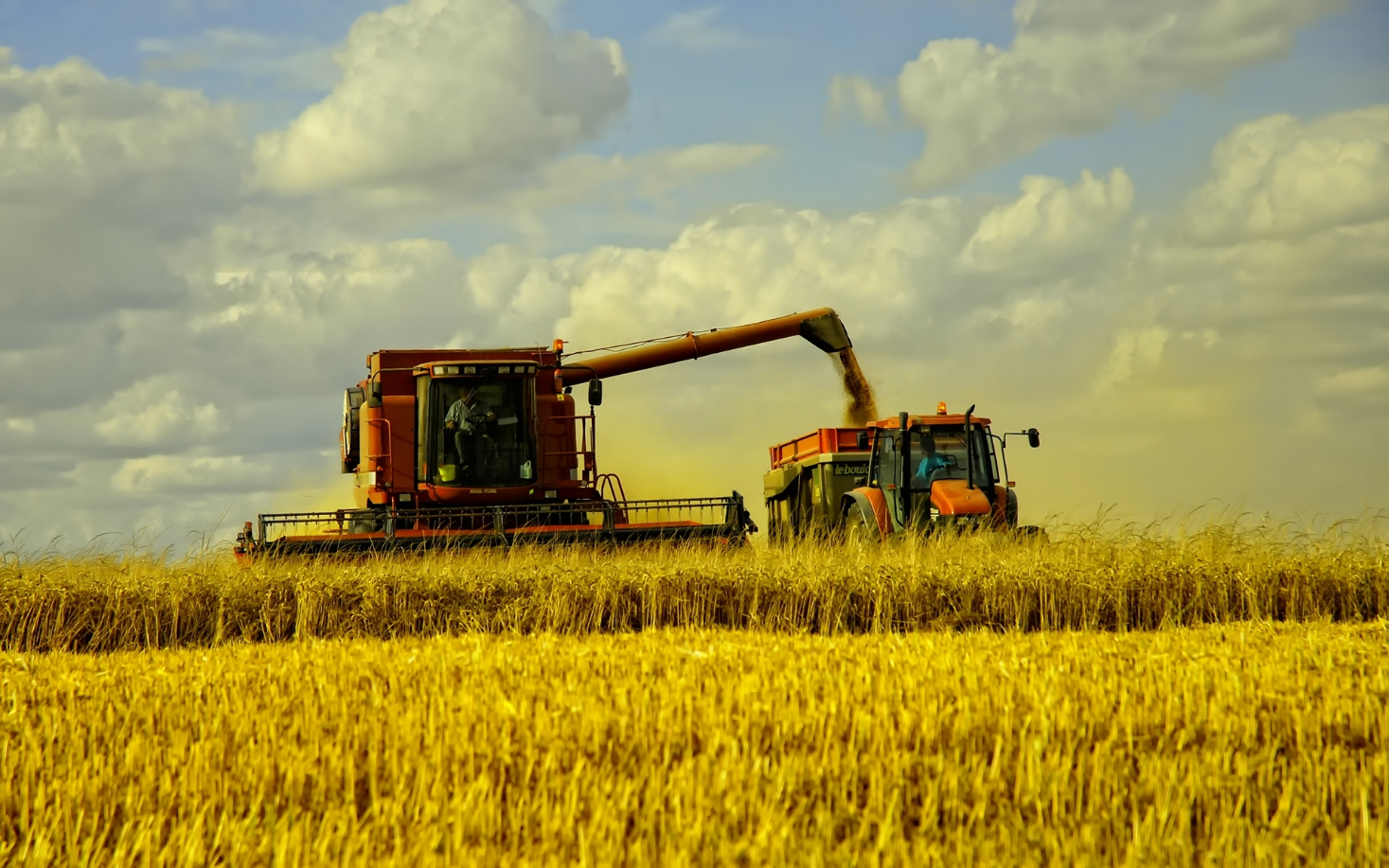 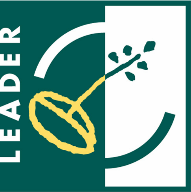 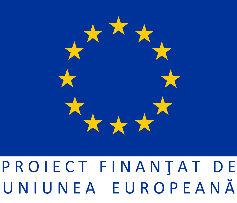 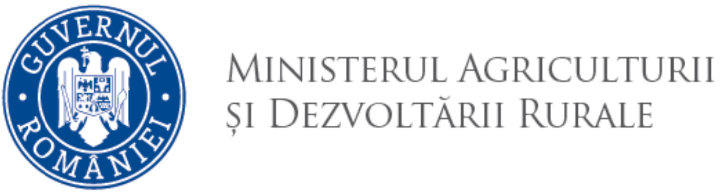 